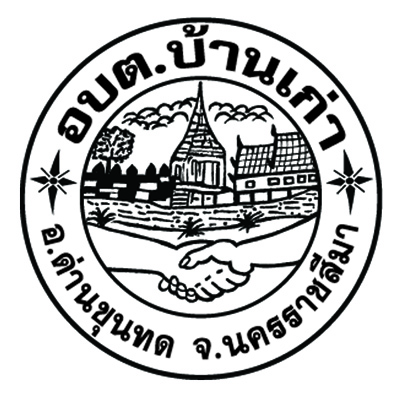 แผนปฏิบัติการป้องกันปราบปรามการทุจริต (พ.ศ. 2562-2564)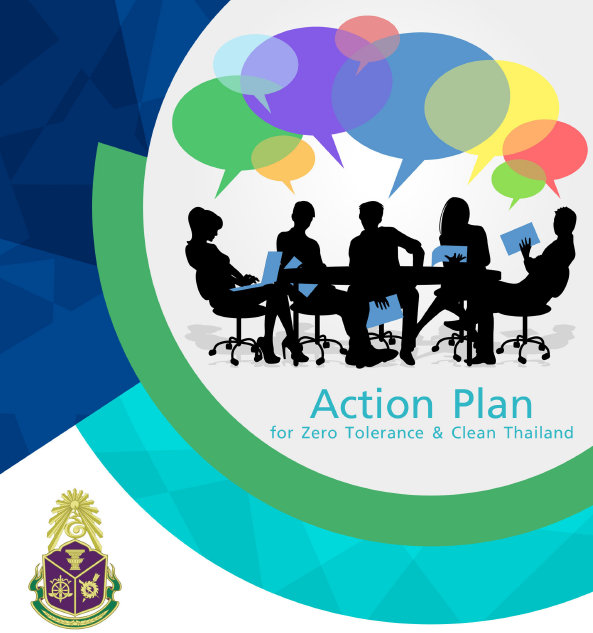 องค์การบริหารส่วนตำบลบ้านเก่าอำเภอด่านขุนทด  จังหวัดนครราชสีมาคำนำคณะกรรมการ ป.ป.ช. เห็นชอบยุทธศาสตร์ชาติว่าด้วยการป้องกันและปราบปรามการทุจริต ระยะที่ 3 (พ.ศ. 2560 - 2564) ฉบับสมบูรณ์ที่กำหนดวิสัยทัศน์“ประเทศไทยใสสะอาด ไทยทั้งชาติต้านทุจริต (Zero Tolerance and Clean Thailand)” ซึ่งกำหนดพันธกิจหลักเพื่อสร้างวัฒนธรรมการต่อต้านการทุจริต ยกระดับธรรมาภิบาลในการบริหารจัดการทุกภาคส่วน และปฏิรูปกระบวนการป้องกันและปราบปรามการทุจริตทั้งระบบ ให้มีมาตรฐานเทียบเท่าสากล ผ่านยุทธศาสตร์ 6 ด้าน ได้แก่ สร้างสังคมที่ไม่ทนต่อการทุจริต ยกระดับเจตจำนงทางการเมืองในการต่อต้านการทุจริต สกัดกั้นการทุจริตเชิงนโยบาย พัฒนาระบบป้องกันการทุจริตเชิงรุก ปฏิรูปกลไกและกระบวนการการปราบปรามการทุจริต และยกระดับดัชนีการรับรู้การทุจริตของประเทศไทย องค์การบริหารส่วนตำบลบ้านเก่าจึงได้ตระหนักและให้ความสำคัญกับการบริหารจัดการที่มีความโปร่งใส สร้างค่านิยม วัฒนธรรมสุจริตให้เกิดในสังคมอย่าง ยั่งยืนจึงได้ดำเนินการจัดทำแผนปฏิบัติการป้องกันการทุจริต 4 ปี (พ.ศ.2562-2564) ขึ้นตามแนวทางของหนังสือ สำนักงาน ป.ป.ช. ที่ ปช 0004/ว 0019 ลงวันที่ 20 มีนาคม 2560 เรื่อง การจัดทำแผนปฏิบัติการป้องกันการทุจริตขององค์กรปกครองส่วนท้องถิ่น เพื่อใช้แนวทางการขับเคลื่อนด้านการป้องกันและปราบปรามการทุจริตผ่านโครงการ/ กิจกรรม/มาตรการต่าง ๆ ที่เป็นรูปธรรมอย่างชัดเจน อันจะนำ ไปสู่การปฏิบัติอย่างมีประสิทธิภาพ บรรลุวัตถุประสงค์ และเป้าหมายของการป้องกันและปราบปรามการทุจริตอย่างแท้จริง องค์การบริหารส่วนตำบลบ้านเก่าอำเภอด่านขุนทด  จังหวัดนครราชสีมาสารบัญหน้า คำนำ ส่วนที่ ๑ บทนำ 									1-8 ส่วนที่ ๒ แผนปฏิบัติการป้องกันการทุจริต ๔ ปี (พ.ศ.๒๕๖๑-๒๕๖๔)			9-15ส่วนที่ ๓ รายละเอียดโครงการ/กิจกรรม/มาตรการ ตามแผนปฏิบัติการฯ		16-112 ภาคผนวก									113ส่วนที่ ๑ส่วนที่ 1บทนำ1. ข้อมูลทั่วไป 1) สภาพทั่วไป  	องค์การบริหารส่วนตำบลบ้านเก่า ได้รับการจัดตั้งขึ้นตามพระราชบัญญัติสภาตำบลและองค์การบริหารส่วนตำบล พ.ศ.2537 โดยประกาศกระทรวงมหาดไทย เรื่องการจัดตั้งองค์การบริหารส่วนตำบล ลงวันที่ 16 ธันวาคม พ.ศ. 2539 2) ที่ตั้ง องค์การบริหารส่วนตำบลบ้านเก่า  ตั้งอยู่ห่างจากที่ว่าการอำเภอด่านขุนทด  เป็นระยะทาง  10  กิโลเมตร  ไปตามถนนสาย  ด่านขุนทด – หนองแวง3) เนื้อที่ ตำบลบ้านเก่า  มีพื้นที่ประมาณ  ๘๘.๒๙  ตารางกิโลเมตร  หรือประมาณ  ๕๕,๑๘๐  ไร่  4) ภูมิประเทศ 		ทิศเหนือ	ติดต่อกับตำบลสำนักตะคร้อ  กิ่งอำเภอเทพารักษ์  และตำบลพันชนะ				อำเภอด่านขุนทด  จังหวัดนครราชสีมา		ทิศใต้		ติดต่อกับตำบลหินดาด  และตำบลตะเคียน  อำเภอด่านขุนทด				จังหวัดนครราชสีมา		ทิศตะวันออก	ติดต่อกับ  ตำบลด่านขุนทด  อำเภอด่านขุนทด  จังหวัดนครราชสีมา		ทิศตะวันตก	ติดต่อกับ  ตำบลหนองแวง  กิ่งอำเภอ เทพารักษ์ จังหวัดนครราชสีมา5) จำนวนหมู่บ้านองค์การบริหารส่วนตำบลบ้านเก่ามีหมู่บ้านที่อยู่ในเขต จำนวน 13 หมู่บ้าน ดังนี้บ้านเก่า หมู่ที่ ๑ 		จำนวน	168	ครัวเรือนบ้านโนนสะเดา หมู่ที่ ๒	จำนวน	60	ครัวเรือนบ้านมะเริง หมู่ที่ ๓		จำนวน	159	ครัวเรือนบ้านเกลาง หมู่ที่ ๔		จำนวน	133	ครัวเรือนบ้านสระพัง หมู่ที่ ๕		จำนวน	201	ครัวเรือนบ้านวังโป่ง หมู่ที่ ๖		จำนวน	174	ครัวเรือนบ้านน้อย หมู่ที่ ๗		จำนวน	178	ครัวเรือนบ้านกุดโดก หมู่ที่ ๘		จำนวน	103	ครัวเรือนบ้านชัยพัน หมู่ที่ ๙		จำนวน	132	ครัวเรือนบ้านสระพังเหนือ หมู่ที่ ๑๐	จำนวน	161	ครัวเรือนบ้านวังโป่งเหนือ หมู่ที่ ๑๑	จำนวน	254	ครัวเรือนบ้านใหม่รุ่งเรือง หมู่ที่ ๑๒	จำนวน	125	ครัวเรือนบ้านวังโป่งบูรพา หมู่ที่ ๑๓	จำนวน	131	ครัวเรือน6) ประชากร 6.1 ข้อมูล จำนวนประชากร2. การวิเคราะห์ความเสี่ยงในการเกิดการทุจริตในองค์กรปกครองส่วนท้องถิ่น การวิเคราะห์ความเสี่ยงในการเกิดการทุจริตในองค์กรปกครองส่วนท้องถิ่น มีวัตถุประสงค์เพื่อต้องการบ่งชี้ ความเสี่ยงของการทุจริตที่มีอยู่ในองค์กรโดยการประเมินโอกาสของการทุจริตที่อาจเกิดขึ้น ตลอดจนบุคคลหรือ หน่วยงานที่อาจเกี่ยวข้องกับการกระทำทุจริต เพื่อพิจารณาว่าการควบคุมและการป้องกันการทุจริตที่มีอยู่ในปัจจุบันมี ประสิทธิภาพหรือประสิทธิผลหรือไม่ การทุจริตในระดับท้องถิ่น พบว่า ปัจจัยที่มีผลต่อการขยายตัวของการทุจริตในระดับท้องถิ่น ได้แก่การ กระจายอำนาจลงสู่องค์กรปกครองส่วนท้องถิ่น แม้ว่าโดยหลักการแล้วการกระจายอำนาจมีวัตถุประสงค์สำคัญเพื่อให้ บริการต่างๆ ของรัฐสามารถตอบสนองต่อความต้องการของชุมชนมากขึ้น มีประสิทธิภาพมากขึ้น แต่ในทางปฏิบัติทำให้แนวโน้มของการทุจริตในท้องถิ่นเพิ่มมากยิ่งขึ้นเช่นเดียวกัน ลักษณะการทุจริตขององค์กรปกครองส่วนท้องถิ่น จำแนกเป็น 7 ประเภท ดังนี้ 1) การทุจริตด้านงบประมาณ การทำบัญชี การจัดซื้อจัดจ้าง และการเงินการคลัง ส่วนใหญ่เกิดจากการ ละเลยขององค์กรปกครองส่วนท้องถิ่น 2) สภาพหรือปัญหาที่เกิดจากตัวบุคคล 3) สภาพการทุจริตอันเกิดจากช่องว่างของกฎระเบียบและกฎหมาย 4) สภาพหรือลักษณะปัญหาของการทุจริตที่เกิดจากการขาดความรู้ความเข้าใจและขาดคุณธรรมจริยธรรม 5) สภาพหรือลักษณะปัญหาที่เกิดจาการขาดการประชาสัมพันธ์ให้ประชาชนทราบ 6) สภาพหรือลักษณะปัญหาของการทุจริตที่เกิดจาการตรวจสอบขาดความหลากหลายในการตรวจสอบจาก ภาคส่วนต่างๆ 7) สภาพหรือลักษณะปัญหาของการทุจริตที่เกิดจากอำนาจ บารมี และอิทธิพลท้องถิ่นสาเหตุและปัจจัยที่นำไปสู่การทุจริตขององค์กรปกครองส่วนท้องถิ่นสามารถสรุปเป็นประเด็นได้ ดังนี้ 1) โอกาส แม้ว่าในปัจจุบันมีหน่วยงานและกฎหมายที่เกี่ยวข้องกับการป้องกันและปราบปรามการทุจริตแต่ พบว่ายังคงมีช่องว่างที่ทำให้เกิดโอกาสของการทุจริต ซึ่งโอกาสดังกล่าวเกิดขึ้นจากการบังคับใช้กฎหมายที่ไม่เข้มแข็ง กฎหมาย กฎระเบียบไม่รัดกุม และอำนาจหน้าที่โดยเฉพาะข้าราชการระดับสูงก็เป็นโอกาสหนึ่งที่ทำให้เกิดการทุจริต 	2) สิ่งจูงใจ เป็นที่ยอมรับว่าสภาวะทางเศรษฐกิจที่มุ่งเน้นเรื่องของวัตถุนิยม สังคมนิยม ทำให้คนใน ปัจจุบันมุ่งเน้นที่การสร้างความร่ำรวย ด้วยเหตุนี้จึงเป็นแรงจูงใจให้เจ้าหน้าที่มีแนวโน้มที่จะทำพฤติกรรมทุจริตมาก ยิ่งขึ้น  3) การขาดกลไกในการตรวจสอบ การทุจริตในปัจจุบันมีรูปแบบที่ซับซ้อนขึ้น โดยเฉพาะการทุจริตในเชิง นโยบายที่ทำให้การทุจริตกลายเป็นความชอบธรรมในสายตาของประชาชน ขาดกลไกการตรวจสอบความโปร่งใสที่มี ประสิทธิภาพ ดังนั้นจึงเป็นการยากที่จะเข้าไปตรวจสอบการทุจริตของบุคคลเหล่านี้ 4) การผูกขาด ในบางกรณีการดำเนินงานของภาครัฐ ได้แก่ การจัดซื้อ-จัดจ้าง เป็นเรื่องของการผูกขาด ดังนั้น จึงมีความเกี่ยวข้องเป็นห่วงโซ่ผลประโยชน์ทางธุรกิจ ในบางครั้งพบบริษัทมีการให้สินบนแก่เจ้าหน้าที่เพื่อให้ ตนเองได้รับสิทธิในการดำเนินงานโครงการของภาครัฐ รูปแบบของการผูกขาด ได้แก่การผูกขาดในโครงการก่อสร้าง และโครงสร้างพื้นฐานภาครัฐ 5) การได้รับค่าตอบแทนที่ไม่เหมาะสม รายได้ไม่เพียงพอต่อรายจ่าย ความยากจนถือเป็นปัจจัยหนึ่งที่ทำ ให้ข้าราชการมีพฤติกรรมการทุจริต เพราะความต้องการที่จะมีสภาพความเป็นอยู่ที่ดีขึ้นทำให้เจ้าหน้าที่ต้องแสวงหา ช่องทางเพื่อเพิ่ม “รายได้พิเศษ” ให้กับตนเองและครอบครัว 6) การขาดจริยธรรม คุณธรรม ในสมัยโบราณ ความซื่อสัตย์สุจริตเป็นคุณธรรมที่ได้รับการเน้นเป็นพิเศษ ถือว่าเป็นเครื่องวัดความดีของคน แต่ในปัจจุบัน พบว่า คนมีความละอายต่อบาปและเกรงกลัวบาปน้อยลง และมี ความเห็นแก่ตัวมากยิ่งขึ้น มองแต่ประโยชน์ส่วนตนเป็นที่ตั้งมากกว่าที่จะยึดผลประโยชน์ส่วนรวม 7) มีค่านิยมที่ผิด ปัจจุบันค่านิยมของสังคมได้เปลี่ยนจากยกย่องคนดี คนที่มีความซื่อสัตย์สุจริตเป็นยกย่อง คนที่มีเงิน คนที่เป็นเศรษฐี มหาเศรษฐี คนที่มีตำแหน่งหน้าที่การงานสูง ด้วยเหตุนี้ ผู้ที่มีค่านิยมที่ผิดเห็นว่าการทุจริต เป็นวิถีชีวิตเป็นเรื่องปกติธรรมดา เห็นคนซื่อเป็นคนเซ่อ เห็นคนโกงเป็นคนฉลาด ย่อมจะทำการทุจริตฉ้อราษฎร์บัง หลวง โดยไม่มีความละอายต่อบุญและบาป และไม่เกรงกลัวต่อกฎหมายของบ้านเมือง3. หลักการและเหตุผล ปัจจุบันการทุจริตคอร์รัปชั่นในประเทศไทยถือเป็นปัญหาเรื้อรังที่นับวันยิ่งจะทวีความรุ่งแรงและสลับซับซ้อน มากยิ่งขึ้นและส่งผลกระทบในวงกว้างโดยเฉพาะอย่างยิ่งต่อความมั่นคงของชาติ เป็นปัญหาลำดับต้นๆ ที่ขัดขวางการ พัฒนาประเทศทั้งด้านเศรษฐกิจ สังคมและการเมือง เนื่องจากเกิดขึ้นทุกภาคส่วนในสังคมไทย ไม่ว่าจะเป็นภาค การเมือง ภาคราชการ โดยเฉพาะองค์กรปกครองส่วนท้องถิ่นมักถูกมองจากภายนอกสังคมว่าเป็นองค์กรที่เอื้อต่อการ ทุจริตคอร์รัปชั่นและมักจะปรากฏข่าวการทุจริตตามสื่อและรายงานของทางราชการอยู่เสมอ ซึ่งได้ส่งผลสะเทือนต่อ กระแสการกระจายอำนาจและความศรัทธาต่อระบบการปกครองส่วนท้องถิ่นอย่างยิ่ง ส่งผลให้ภาพลักษณ์ของประเทศ ไทยเรื่องการทุจริตคอร์รัปชั่นมีผลในเชิงลบ สอดคล้องกับการจัดอันดับดัชนีชี้วัดภาพลักษณ์คอร์รัปชั่น (Corruption Perception Index-CPI) ซึ่งเป็นเครื่องมือที่ใช้ประเมินการทุจริตคอร์รัปชั่นทั่วโลกที่จัดโดยองค์กรเพื่อความโปร่งใส นานาชาติ (Transparency International-IT) พบว่าผลคะแนนของประเทศไทยระหว่างปี 2555-2558 อยู่ที่ 35- 38 คะแนน จากคะแนนเต็ม 100 โดยในปี 2558 อยู่อันดับที่ 76 จาก 168 ประเทศทั่วโลก และเป็นอันดับที่ 3 ใน ประเทศอาเซียนรองจากประเทศสิงคโปร์และประเทศมาเลเซีย และล่าสุดพบว่าผลคะแนนของประเทศไทยปี 2559 ลดลง 3 คะแนน จากปี 2558 ได้ลำดับที่ 101 จาก 168 ประเทศ ซึ่งสามารถสะท้อนให้เห็นว่าประเทศไทย เป็น ประเทศที่มีปัญหาการคอร์รัปชั่นอยู่ในระดับสูงแม้ว่าในช่วงระยะที่ผ่านมา ประเทศไทยได้แสดงให้เห็นถึงความพยายามในการปราบปรามการป้องกันการ ทุจริตไม่ว่าจะเป็น การเป็นประเทศภาคีภายใต้อนุสัญญาสหประชาชาติว่าด้วยการต่อต้านการทุจริต (United Nations Convention Against Corruption-UNCAC) พ.ศ. 2546 การจัดตั้งองค์กรตามรัฐธรรมนูญ โดยเฉพาะอย่างยิ่ง คณะกรรมการป้องกันปราบปรามการทุจริตแห่งชาติได้จัดทำยุทธศาสตร์ชาติว่าด้วยการป้องกันและปราบปรามการ ทุจริตมาแล้ว 3 ฉบับ แต่ปัญหาการทุจริตในประเทศไทยได้มีแนวโน้มที่ลดน้อยถอยลง สาเหตุที่ทำให้การทุจริตเป็น ปัญหาที่สำคัญของสังคมไทยประกอบด้วยปัจจัยทางด้านพื้นฐานโครงสร้างสังคม ซึ่งเป็นสังคมที่ตั้งอยู่ในพื้นฐาน 4 ความสัมพันธ์แนวดิ่ง (Vertical Relation) หรืออีกนัยหนึ่งคือ พื้นฐานของสังคมอุปถัมภ์ที่ทำให้สังคมไทยยึดติดกับการ ช่วยเหลือเกื้อกูลกัน โดยเฉพาะในหมู่ญาติพี่น้องและพวกพ้อง ยึดติดกับกระแสบริโภคนิยม วัตถุนิยม ติดความสบาย ยกย่องคนที่มีเงินและมีอำนาจ คนไทยบางส่วนมองว่าการทุจริตคอรัปชั่นเป็นเรื่องปกติที่ยอมรับได้ ซึ่งนับได้ว่าเป็น ปัญหาที่ฝังรากลึกในสังคมไทยมาตั้งแต่อดีตหรือกล่าวได้ว่าเป็นส่วนหนึ่งของค่านิยมและวัฒนธรรมไทยไปแล้ว ผนวก กับปัจจัยทางด้านการท างานที่ไม่ได้บูรณาการความร่วมมือของทุกภาคส่วนไว้ด้วยกัน จึงส่งผลให้การท างานของกลไก หรือความพยายามที่ได้กล่าวมาข้างต้นไม่สามารถทำได้อย่างเต็มศักยภาพ ขาดความเข้มแข็งปัจจุบันยุทธศาสตร์ชาติว่าด้วยการป้องกันและปราบปรามการทุจริตที่ใช้อยู่เป็นฉบับที่ 3 เริ่มจากปี พ.ศ. 2560 จนถึงปี พ.ศ. 2564 ซึ่งมุ่งสู่การเป็นประเทศที่มีมาตรฐานทางคุณธรรมจริยธรรม เป็นสังคมมิติใหม่ที่ประชาชน ไม่เพิกเฉยต่อการทุจริตทุกรูปแบบ โดยได้รับความร่วมมือจากฝ่ายการเมือง หน่วยงานของรัฐ ตลอดจนประชาชน ใน การพิทักษ์รักษาผลประโยชน์ของชาติและประชาชนเพื่อให้ประเทศไทยมีศักดิ์ศรีและเกียรติภูมิในด้านความโปร่งใส ทัดเทียมนานา อารยประเทศ โดยกำหนดวิสัยทัศน์ “ประเทศไทยใสสะอาด ไทยทั้งชาติต้านทุจริต” มีเป้าหมายหลัก เพื่อประเทศไทยได้รับการประเมินดัชนีการรับรู้การทุจริต (Corruption Perception Index : CPI) ไม่น้อยกว่าร้อยละ 50 ในปี พ.ศ. 2564 ซึ่งการที่ระดับคะแนนจะสูงขึ้นได้นั้น การบริหารงานภาครัฐต้องมีระดับธรรมาภิบาลที่สูงขึ้น เจ้าหน้าที่ของรัฐและประชาชนต้องมีพฤติกรรมแตกต่างจากที่เป็นอยู่ในปัจจุบัน ไม่ใช้ตำแหน่งหน้าที่ในทางทุจริต ประพฤติมิชอบ โดยได้กำหนดยุทธศาสตร์ การดำเนินงานหลักออกเป็น 6 ยุทธศาสตร์ ดังนี้ยุทธศาสตร์ที่ 1 สร้างสังคมที่ไม่ทนต่อการทุจริต ยุทธศาสตร์ที่ 2 ยกระดับเจตจำนงทางการเมืองในการต่อต้านการทุจริต ยุทธศาสตร์ที่ 3 สกัดกั้นการทุจริตเชิงนโยบาย ยุทธศาสตร์ที่ 4 พัฒนาระบบป้องกันการทุจริตเชิงรุก ยุทธศาสตร์ที่ 5 ปฏิรูปกลไกและกระบวนการปราบปรามการทุจริต ยุทธศาสตร์ที่ 6 ยกระดับคะแนนดัชนีการรับรู้การทุจริต (Corruption Perception Index : CPI) ดังนั้น เพื่อให้การดำเนินการขับเคลื่อนด้านการป้องกันและปราบปรามการทุจริตบังเกิดผลเป็นรูปธรรมในทาง ปฏิบัติเป็นไปตามเจตนารมณ์ของยุทธศาสตร์ว่าด้วยการป้องกันและปราบปรามการทุจริตระยะที่ 3 (พ.ศ. 2560 - 2564) องค์กรปกครองส่วนท้องถิ่นจึงได้ตระหนักและให้ความสำคัญกับการบริหารจัดการที่มีความโปร่งใส สร้าง ค่านิยม วัฒนธรรม สุจริตให้เกิดในสังคมอย่างยังยืน จังได้ดำเนินการจัดทำแผนปฏิบัติการป้องกันการทุจริต เพื่อ กำหนดแนวทางการขับเคลื่อนด้านการป้องกันและปราบปรามการทุจริตผ่านโครงการ/กิจกรรม/มาตรการต่างๆ ที่เป็น รูปธรรมอย่างชัดเจน อันจะนำไปสู่การปฏิบัติอย่างมีประสิทธิภาพ บรรลุวัตถุประสงค์และเป้าหมายของการป้องกันและ ปราบปรามการทุจริตอย่างแท้จริง4. วัตถุประสงค์ของการจัดทำแผน 1) เพื่อยกระดับเจตจำนงทางการเมืองในการต่อต้านการทุจริตของผู้บริหารองค์กรปกครองส่วนท้องถิ่น 2) เพื่อยกระดับจิตสำนึกรับผิดชอบในผลประโยชน์ของสาธารณะของข้าราชการฝ่ายการเมืองข้าราชการฝ่าย บริหารบุคลากรขององค์กรปกครองส่วนท้องถิ่นร่วมถึงประชาชนในท้องถิ่น 3) เพื่อให้การบริหารราชการขององค์กรปกครองส่วนท้องถิ่นเป็นไปตามหลักบริหารจัดการบ้านเมืองที่ดี (Good Governance) 4) เพื่อส่งเสริมบทบาทการมีส่วนร่วม (people’s participation) และตรวจสอบ (People’s audit) ของภาค ประชาชนในการบริหารกิจการขององค์กรปกครองส่วนท้องถิ่น 5) เพื่อพัฒนาระบบกลไก มาตรการ รวมถึงเครือข่ายในการตรวจสอบการปฏิบัติราชการ ขององค์กรปกครอง ส่วนท้องถิ่น5. เป้าหมาย 1) ข้าราชการฝ่ายการเมือง ข้าราชการฝ่ายบริหาร บุคลกากรขององค์กรปกครองส่วนท้องถิ่น รวมถึง ประชาชนในท้องถิ่นมีจิตสำนึกและความตระหนักในการปฏิบัติหน้าที่ราชการให้บังเกิดประโยชน์สุขแก่ประชาชน ท้องถิ่น ปราศจากการก่อให้เกิดข้อสงสัยในประพฤติปฏิบัติตามมาตรการจริยธรรม การขัดกันแห่งผลประโยชน์โดยมิ ชอบ 2) เครื่องมือ/มาตรการปฏิบัติงานที่สามารถป้องกันปัญหาเกี่ยวกับการทุจริตและประพฤติมิชอบของ ข้าราชการ 3) โครงการ/กิจกรรม/มาตรการที่สนับสนุนให้สาธารณะและภาคประชาชนเข้ามามีส่วนร่วมและตรวจสอบ การปฏิบัติหรือบริหารราชการขององค์กรปกครองส่วนท้องถิ่น 4) กลไก มาตรการ รวมถึงเครือข่ายในการตรวจสอบการปฏิบัติราชการขององค์กรปกครองส่วนท้องถิ่นที่มี เข้มแข็งในการตรวจสอบ ควบคุมและดุลการใช้อำนาจอย่างเหมาะสม 5) องค์กรปกครองส่วนท้องถิ่นมีแผนงานที่มีประสิทธิภาพ ลดโอกาสในการกระทำการทุจริตและประพฤติมิ ชอบจนเป็นที่ยอมรับจากทุกภาคส่วน6. ประโยชน์ของการจัดทำแผน 1) ข้าราชการฝ่ายการเมือง ข้าราชการฝ่ายบริหาร บุคลากรขององค์กรปกครองส่วนท้องถิ่นรวมถึงประชาชน ในท้องถิ่นของตนเอง อันจะนำมาซึ่งการสร้างค่านิยม และอุดมการณ์ในการต่อต้านการทุจริต (Anti-Corruption) จาก การปลูกฝังหลักคุณธรรม จริยธรรม หลักธรรมมาภิบาล รวมถึงหลักเศรษฐกิจพอเพียงที่สามารถนำมาประยุกต์ใช้ในการ ท างานและชีวิตประจำวัน 2) องค์กรปรกครองส่วนท้องถิ่นสามารถบริหารราชการเป็นไปตามหลักบริหารกิจการบ้านเมืองที่ดี (Good Governance) มีความโปร่งใส เป็นธรรมและตรวจสอบได้ 3) ภาคประชาชนมีส่วนร่วมตั้งแต่ร่วมคิด ร่วมทำร่วมตัดสินใจรวมถึงร่วมตรวจสอบในฐานะพลเมืองที่มี จิตสำนึกรักท้องถิ่น อันจะนำมาซึ่งการสร้างเครือข่ายภาคประชาชนที่มีความเข้มแข็งในการเฝ้าระวังการทุจริต 4) สามารถพัฒนาระบบ กลไก มาตรการ รวมถึงเครือข่ายในการตรวจสอบการปฏิบัติราชการขององค์กร ปกครองส่วนท้องถิ่นทั้งจากภายในและภายนอกองค์กรที่มีความเข้มแข็งในการเฝ้าระวังการทุจริต 5) องค์กรปกครองส่วนท้องถิ่นมีแนวทางการบริหารจัดการที่มีประสิทธิภาพลดโอกาสในการกระทำการทุจริต และประพฤติมิชอบ จนเป็นที่ยอมรับจากทุกภาคส่วนให้เป็นองค์กรปกครองส่วนท้องถิ่นต้นแบบ ด้านการป้องกันการ ทุจริต อันส่งผลให้ประชาชนท้องถิ่นเกิดความภาคภูมิใจและให้ความร่วมมือกันเป็นเครือข่ายในการเฝ้าระวังการทุจริตที่ เข้มแข็งอย่างยั่งยืนส่วนที่ ๒แผนปฏิบัติการป้องกันการทุจริต4 ปี (พ.ศ. 2561 – 2564)ชื่อหน่วยงาน องค์การบริหารส่วนตำบลบ้านเก่า  อำเภอด่านขุนทด  จังหวัดนครราชสีมาส่วนที่ ๓ส่วนที่ 3รายละเอียดโครงการ/กิจกรรม/มาตรการ มิติที่1 การสร้างสังคมที่ไม่ทนต่อการทุจริต 1.1 การสร้างจิตสำนึกและความตระหนักแก่บุคลากรทั้งข้าราชการการเมืองฝ่ายบริหาร ข้าราชการการเมืองฝ่ายสภาท้องถิ่น และฝ่ายประจำขององค์กรปกครองส่วนท้องถิ่น1.1.1 สร้างจิตสำนึกและความตระหนักในการปฏิบัติราชการตามอำนาจหน้าที่ให้บังเกิดประโยชน์สุขแก่ประชาชนในท้องถิ่น 1. ชื่อโครงการ : โครงการฝึกอบรมเพิ่มพูนสมรรถภาพและแสวงหาความเป็นเลิศในการทำงาน (การบริหารงานตาม หลักธรรมาภิบาล) 2. หลักการและเหตุผล หลักธรรมาภิบาล หรือ การบริหารจัดการที่ดี(Good Governance) เป็นหลักสำคัญในการบริหารและ การปฏิบัติงานจะต้องมีความสุจริต โปร่งใส และสามารถตรวจสอบได้รวมทั้งเป็นการเสริมสร้างจิตสำนึกในการทำงานและ ความรับผิดชอบต่อหน้าที่ของตนเอง นอกจากนี้ยังต้องมีการส่งเสริมคุณธรรมและจริยธรรมเพื่อให้สามารถปฏิบัติงาน ร่วมกันได้อย่างมีประสิทธิภาพ และนำไปสู่การพัฒนาองค์กรอย่างต่อเนื่อง อีกทั้งสามารถแก้ปัญหาความขัดแย้งภายในองค์กรได้อีกด้วย จากสภาพปัญหาการทุจริตคอร์รัปชั่นที่เป็นปัญหาเรื้อรังที่มีส่วนบั่นทอนความเจริญของประเทศไทยมานาน จึงจำเป็นอย่างยิ่งที่จะต้องมีการป้องกันและแก้ไขปัญหาการทุจริตคอร์รัปชั่นอย่างจริงจัง ในสถานการณ์วิกฤติปัญหา การทุจริตคอร์รัปชั่นในสังคมไทยดังกล่าว ทุกภาคส่วนในสังคมไทยต่างเห็นพ้องตรงกันว่าการที่จะทำให้ปัญหาการคอร์รัปชั่นลดน้อยลงและหมดไปได้ในที่สุดนั้น ต้องนำหลักธรรมาภิบาลไปปรับใช้กับทุกภาคส่วนไม่ว่าจะเป็นภาคส่วน การเมือง ภาคราชการ ภาคธุรกิจเอกชน ตลอดจนภาคประชาสังคมอย่างเข้มงวดจริงจัง พร้อมทั้งสร้างทัศนคติใหม่ปลูกจิตสำนึกของคนไทยร่วมต้านภัยการทุจริต ควบคู่กับการเปลี่ยนแปลงค่านิยมไปในทิศทางที่ไม่เอื้อหรือสนับสนุนการทุจริตคอร์รัปชั่น ทั้งนี้กลไกการนำหลักธรรมาภิบาลซึ่งประกอบด้วย ความชอบธรรม ความโปร่งใส ความรับผิดชอบและการตรวจสอบได้ความมีประสิทธิภาพและประสิทธิผลและการมีส่วนร่วมของประชาชนไปเป็นแนวทางในการบริหารจัดการนั้น ปรากฏอยู่ในบทบัญญัติของกฎหมายรัฐธรรมนูญแห่งราชอาณาจักรไทยฉบับปัจจุบัน ซึ่งได้วางกรอบการนำหลักธรรมาภิบาลไปเป็นแนวทางการปฏิรูปการบริหารการปกครองของหน่วยงานองค์กรต่างๆ ของภาครัฐ จึงนับเป็นการส่งสัญญาณเชิงบวกให้เห็นว่าประเทศไทยมีพัฒนาการเปลี่ยนแปลงไปในทางที่ดีขึ้นแล้ว แต่อย่างไรก็ตาม สำหรับกรอบการนำหลักธรรมาภิบาลไปเป็นแนวทางการปฏิรูปการบริหารการปกครองของหน่วยงานหรือองค์กรภาครัฐนั้น ปัจจุบันยังคงอยู่บนความหลากหลายในองค์ประกอบหลักของธรรมาภิบาลซึ่งประกอบด้วยหลักความชอบธรรม (Legitimacy) หลักความ โปร่งใส (Transparency) หลักความรับผิดชอบและการตรวจสอบได้(Accountability) หลักความมีประสิทธิภาพ (Efficiency) และหลักการมีส่วนร่วม (Participation) ดังนั้น การพิจารณาคัดเลือกนำองค์ประกอบหลักของธรรมาภิบาลเหล่านั้นมาใช้เป็นเครื่องมือกลไกในการสร้างมาตรฐานด้านความโปร่งใสสำหรับหน่วยงานหรืองค์กรใดๆ จะต้องคำนึงถึง กรอบเป้าหมาย วัตถุประสงค์แนวทาง หรือวิธีการดำเนินงานที่หน่วยงานองค์กรสามารถปฏิบัติเพื่อสร้างระบบบริหาร กิจการบ้านเมืองและสังคมที่ดีได้ต่อไป ดังนั้น เพื่อประโยชน์ในการบริหารราชการขององค์การบริหารส่วนตำบลบ้านเก่า จึงจัดทำโครงการฝึกอบรมเพิ่มพูน สมรรถภาพและแสวงหาความเป็นเลิศในการทำงาน (การบริหารงานตามหลักธรรมาภิบาล) ขึ้น 3. วัตถุประสงค์ 1. เพื่อให้ผู้บริหารท้องถิ่นและบุคลากรขององค์กรมีความรู้ความเข้าใจในเรื่องหลักธรรมาภิบาล คุณธรรม และจริยธรรม 2. เพื่อให้ผู้บริหารท้องถิ่น บุคลากรมีความรู้ความเข้าใจและให้ความสำคัญกับการป้องกันและ ปราบปรามการทุจริตประพฤติมิชอบ (Anti Corruption) 3. เพื่อให้ผู้บริหารท้องถิ่น และบุคลากรมีความรู้ความเข้าใจในหลักและแนวคิดปรัชญาเศรษฐกิจ พอเพียงและสามารถนำไปประยุกต์ใช้ในการทำงานและการดำเนินชีวิตได้ 4. เพื่อให้ผู้บริหารท้องถิ่น และบุคลากรสามารถนำองค์ความรู้ต่างๆ ไปประยุกต์ใช้ในการทำงานให้กับองค์กรได้อย่างมีประสิทธิภาพ 4. เป้าหมาย ผู้บริหารท้องถิ่น สมาชิกสภาท้องถิ่น พนักงานราชการและพนักงานจ้าง 5. พื้นที่ดำเนินการ องค์การบริหารส่วนตำบลบ้านเก่า6. วิธีดำเนินการ 1. จัดทำโครงการเพื่อขออนุมัติจากผู้บริหารท้องถิ่น 2. มอบงานให้กับผู้รับผิดชอบโครงการ และผู้ที่เกี่ยวข้อง เพื่อวางแผนและจัดเตรียมโครงการ 3. ประสานงานกับหน่วยงานที่เกี่ยวข้อง เพื่อจัดหาวิทยากร 4. จัดทำกำหนดการและหัวข้อการอบรม 5. สรุปผลในภาพรวมและรายงานผลการดำเนินการตามโครงการให้ผู้บริหารท้องถิ่นทราบ 7. ระยะเวลาการดำเนินงาน 4 ปี (ปีงบประมาณ พ.ศ. 2561 – 2564) 8. งบประมาณที่ใช้ในการดำเนินการ 20,000 บาท 9. ผู้รับผิดชอบโครงการ สำนักปลัดองค์การบริหารส่วนตำบลบ้านเก่า 10. ตัวชี้วัด/ผลลัพธ์ 1. ผู้บริหารท้องถิ่น บุคลากรขององค์กรมีความรู้ความเข้าใจในเรื่องหลักธรรมาภิบาลคุณธรรม และ จริยธรรม 2. ผู้บริหารท้องถิ่น บุคลากรมีความรู้ความเข้าใจและให้ความสำคัญกับการปูองกันและปราบปรามการทุจริตประพฤติมิชอบ (Anti Corruption) 3. ผู้บริหารท้องถิ่น บุคลากรมีความรู้ความเข้าใจในหลักและแนวคิดปรัชญาเศรษฐกิจพอเพียง และ สามารถนำไปประยุกต์ใช้ในการทำงานและการดำเนินชีวิตได้ 4. ผู้บริหารท้องถิ่น บุคลากรสามารถนำองค์ความรู้ต่างๆ ไปประยุกต์ใช้ในการท างานให้กับองค์กรได้ อย่างมีประสิทธิภาพ1. ชื่อโครงการ : โครงการอบรมคุณธรรมและจริยธรรมเพื่อต่อต้านการทุจริตให้แก่ผู้บริหาร สมาชิกสภา พนักงานราชการและพนักงานจ้าง ขององค์การบริหารส่วนตำบลบ้านเก่า 2. หลักการและเหตุผล ตามรัฐธรรมนูญแห่งราชอาณาจักรไทย พุทธศักราช 2550 มาตรา 279 บัญญัติให้มีประมวลจริยธรรม เพื่อกำหนดมาตรฐานทางจริยธรรมของผู้ดำรงตำแหน่งทางการเมือง ข้าราชการ หรือเจ้าหน้าที่ของรัฐแต่ละประเภท โดยให้มีกลไกและระบบในการบังคับใช้อย่างมีประสิทธิภาพ ซึ่งถ้าบุคลากรทุกคนที่ทำงานร่วมกันมีคุณธรรมและจริยธรรม ประจำใจของตนเองแล้ว การปฏิบัติงานทุกอย่างต้องลุล่วงไปด้วยดีและมีประสิทธิภาพ รวดเร็ว โปร่งใส สามารถตรวจสอบได้และผู้มารับบริการอย่างประชาชนก็จะได้รับความเชื่อมั่นและไว้วางใจที่จะเข้ามารับบริการที่องค์กรนั้นๆ เพื่อเป็นการเตรียมความพร้อมทั้งในด้านคน ได้แก่บุคลากรทั้งข้าราชการการเมืองฝ่ายบริหาร ข้าราชการการเมืองฝ่ายสภาท้องถิ่น และข้าราชการฝ่ายประจำ รวมถึงพนักงานจ้าง จึงได้มีการจัดทำโครงการอบรมคุณธรรม และจริยธรรมเพื่อต่อต้านการทุจริตให้แก่ผู้บริหาร สมาชิกสภา พนักงานราชการและพนักงานจ้างองค์การบริหารส่วนตำบลบ้านเก่าดังกล่าวนี้ขึ้น 3. วัตถุประสงค์ 3.1 เพื่อเป็นการปลูกและปลุกจิตสำนึกการต่อต้านการทุจริต 3.2 เพื่อเป็นการสร้างจิตสำนึกและความตระหนักในการปฏิบัติราชการตามอำนาจหน้าที่ให้เกิด ประโยชน์สุขแก่ประชาชน 3.3 เพื่อสร้างจิตสำนึกและความตระหนักในการประพฤติปฏิบัติตามประมวลจริยธรรม 3.4 เพื่อสร้างจิตสำนึกและความตระหนักที่จะไม่กระทำการขัดกันแห่งผลประโยชน์หรือมีผลประโยชน์ทับซ้อน 4. กลุ่มเป้าหมาย คณะผู้บริหาร สมาชิกสภาฯ ข้าราชการ/พนักงาน ทั้งหมด จำนวน 71 คน 5. พื้นที่ดำเนินการ องค์การบริหารส่วนตำบลบ้านเก่า 6. ระยะเวลาดำเนินการ 4 ปี (ปีงบประมาณ พ.ศ. 2561 – 2564) 7. กิจกรรมและวิธีการดำเนินการ จัดอบรมคุณธรรมและจริยธรรมแก่ผู้บริหาร สมาชิกสภา พนักงานราชการและพนักงานจ้างองค์การบริหารส่วนตำบลบ้านเก่า โดยเชิญวิทยากรที่มีความรู้ความสามารถมาถ่ายทอดความรู้และประสบการณ์ต่างๆ ในการปลูกและปลุกจิตสำนึกการต่อต้านการทุจริต ให้ประพฤติปฏิบัติราชการโดยยึดมั่นในหลักคุณธรรม และจริยธรรม และมีการศึกษาดูงานหรือทำกิจกรรมนอกสถานที่ในบางโอกาส 8. งบประมาณ 20,000 บาท9. ผู้รับผิดชอบโครงการ สำนักปลัดองค์การบริหารส่วนตำบลบ้านเก่า 10. ตัวชี้วัด/ผลลัพธ์ 1. ประชาชนผู้มารับบริการที่องค์การบริหารส่วนตำบลบ้านเก่า ประเมินความพึงพอใจการปฏิบัติงานของพนักงาน โดยใช้แบบประเมินเป็นตัวชี้วัด และต้องได้รับผลกาประเมินมาต่ำกว่าร้อยละ 70 2. ผู้บริหาร สมาชิกสภา พนักงานราชการและพนักงานจ้างองค์การบริหารส่วนตำบลบ้านเก่าเกิดจิตสำนึกที่ดีในการต่อต้านการทุจริต และประพฤติปฏิบัติโดยยึดมั่นตามหลักประมวลจริยธรรม 1. ชื่อโครงการ : โครงการสมุดความดีพนักงาน 2. หลักการและเหตุผล การบันทึกการปฏิบัติงานประจำวัน โดยเฉพาะบุคลากรในองค์กร เป็นการสร้างระเบียบวินัยในการ ปฏิบัติงาน ซึ่งในแต่ละวันหากมีการจดบันทึกว่าได้ทำอะไรบ้าง จะเป็นการทบทวนและสามารถย้อนกลับมาเพื่อพิจารณา ปรับปรุงการทำงานในแต่ละกิจกรรมได้รวมถึงหัวหน้าผู้บังคับบัญชา สามารถใช้เป็นหลักฐานในการอ้างอิงที่ใช้ในการประเมินผลงาน ยังส่งผลให้การประเมินเป็นที่ยอมรับภารกิจที่ได้รับมอบหมายได้ปฏิบัติงานด้วยความสำเร็จ ความซื่อสัตย์ สุจริต ลุล่วงหรือไม่อย่างไร และหัวหน้างานสามารถวางแผนต่อไปได้ประเมินทักษะและผลการปฏิบัติงานของพนักงานได้ ซึ่งจะส่งผลให้เห็นว่าค่าของคนอยู่ที่ผลของงาน หรืออาจจะมีผู้ร่มงานอื่นมาอ่านแล้วมีกรณีศึกษาจากปัญหาที่เกิดขึ้นคล้ายกัน ทำให้ทราบถึงวิธีการแก้ไข เกิดการแลกเปลี่ยนความรู้ซึ่งกันและกันในองค์กร องค์การบริหารส่วนตำบลบ้านเก่า เห็นความสำคัญของการบันทึกประจำวันดังกล่าว จึงได้จัดทำสมุดความดี พนักงานโดยให้พนักงานมีการบันทึกการปฏิบัติงานประจำวัน เพื่อเป็นเครื่องมือในการควบคุมดูแล การปฏิบัติงานด้วย ความรับผิดชอบ ซึ่งเป็นงานที่ได้รับมอบหมาย และเกิดประโยชน์แก่องค์กร เป็นการสร้างระเบียบวินัย ส่งเสริมการสร้างจิตสำนึกที่ดีในการปฏิบัติงาน ด้วยความซื่อสัตย์สุจริต 3. วัตถุประสงค์ 3.1 เพื่อเป็นช่องทางในการสื่อสารระหว่างหัวหน้างาน ปลัดอบต. พนักงานราชการและพนักงานจ้าง3.2 เพื่อเป็นประโยชน์ในการติดตามงานที่พนักงานได้ปฏิบัติ 3.3 เพื่อเป็นการสร้างจิตสำนึกในการปฏิบัติงานด้านความรับผิดชอบ ซื่อตรงซื่อสัตย์สุจริตต่องานที่ได้รับมอบหมาย 4. เป้าหมาย พนักงานองค์การบริหารส่วนตำบลบ้านเก่า 5. ระยะเวลา 4 ปี (ปีงบประมาณ พ.ศ. 2561 – 2564) 6. วิธีดำเนินการ 6.1 กำหนดให้พนักงานทุกคนเขียนสมุดการบ้าน โดยบันทึกผลการปฏิบัติงานประจำทุกวันและส่งให้ หัวหน้าส่วนราชการทุกวันจันทร์ 6.2 รวบรวมเป็นข้อมูลสำหรับผู้บริหารให้พิจารณาผลการปฏิบัติงานพนักงานประจำปี 7. งบประมาณ ไม่ใช้งบประมาณในการดำเนินโครงการ 8. สถานที่ดำเนินการ องค์การบริหารส่วนตำบลบ้านเก่า9. ผู้รับผิดชอบ สำนักปลัดองค์การบริหารส่วนตำบลบ้านเก่า10. ตัวชี้วัด/ผลลัพธ์ 10.1 มีการสื่อสารระหว่างผู้บังคับบัญชาและพนักงานส่งเสริมให้ปฏิบัติงานเป็นไปตามเป้าหมาย10.2 มีการติดตามผลงานทำให้สามารถทราบผลการทำงานเมื่อเกิดปัญหาสามารถแก้ไขได้ 10.3 พนักงานทำงานด้วยความซื่อสัตย์สุจริตเกิดความรับผิดชอบในหน้าที่ได้รับมอบหมายตามกำหนด 1.1.2 สร้างจิตสำนึกและความตระหนักในการประพฤติตามประมวลจริยธรรม1. ชื่อโครงการ : มาตรการ “เสริมสร้างองค์ความรู้ด้านการต่อต้านการทุจริต” 2. หลักการและเหตุผล ด้วยยุทธศาสตร์ชาติว่าด้วยการป้องกันและปราบปรามการทุจริต ระยะที่ 3 (พ.ศ. 2560 – 2564) มุ่งสู่การเป็นประเทศที่มีมาตรฐานทางคุณธรรมจริยธรรม เป็นสังคมมิติใหม่ที่ประชาชนไม่เพิกเฉยต่อการทุจริตทุกรูปแบบ โดยได้รับความร่วมมือจากฝ่ายการเมือง หน่วยงานของรัฐ ตลอดจนประชาชน ในการพิทักษ์รักษาผลประโยชน์ของชาติและประชาชนเพื่อให้ประเทศไทยมีศักดิ์ศรีและเกียรติภูมิในด้านความโปร่งใสทัดเทียมนานาอารยประเทศ โดยกำหนด วิสัยทัศน์“ประเทศไทยใสสะอาด ไทยทั้งชาติต้านทุจริต” มีเป้าหมายหลักเพื่อให้ประเทศไทยได้รับการประเมินดัชนีการรับรู้การทุจริต (Corruption Perceptions Index : CPI) ไม่น้อยกว่าร้อยละ 50 ในปีพ.ศ. 2564 ดังนั้น เพื่อให้การบริหารงานในพื้นที่สามารถตอบสนองต่อแผนยุทธศาสตร์ฯ ข้างต้น องค์การบริหารส่วนตำบลบ้านเก่าจึงได้กำหนดแนวทาง/มาตรการ เสริมสร้างองค์ความรู้ด้านการทุจริตขึ้น เพื่อให้สามารถแปลงแผนยุทธศาสตร์ว่าด้วยการป้องกันและปราบปรามการทุจริต ระยะที่ 3 (พ.ศ. 2560 – 2564) ไปสู่การปฏิบัติที่เป็นรูปธรรมและเกิดความยั่งยืนในการปฏิบัติ 3. วัตถุประสงค์ 3.1 เพื่อเสริมสร้างองค์ความรู้ด้านการต่อต้านการทุจริตแก่คณะผู้บริหารท้องถิ่น สมาชิกสภาท้องถิ่น ข้าราชการฝ่ายประจำ ลูกจ้างประจำ ตลอดจนพนักงานทั่วไป 3.2 เพื่อสร้างจิตสำนึกและความตระหนักในการประพฤติตามประมวลจริยธรรมแก่คณะผู้บริหารท้องถิ่น สมาชิกสภาท้องถิ่น ข้าราชการฝ่ายประจำ ลูกจ้างประจำ ตลอดจนพนักงานทั่วไป 4. เป้าหมาย/ผลผลิต ข้อมูล/องค์กรความรู้ด้านการต่อต้านการทุจริตที่นำมาเผยแพร่มากกว่า 5 เรื่องขึ้นไป 5. พื้นที่ดำเนินการองค์การบริหารส่วนตำบลบ้านเก่า6. วิธีดำเนินการ 1. รวบรวมและเรียบเรียงฐานข้อมูล/องค์ความรู้เกี่ยวข้องกับการปลูกจิตสำนึกด้านการต่อต้านการทุจริต อาทิกฎหมาย ป.ป.ช. มาตรา 100 มาตรา 103 มาตรา 103/7 สื่อประชาสัมพันธ์ต่างๆ ที่เกี่ยวข้องกับการปลูกจิตสำนึก 2. เผยแพร่ ประชาสัมพันธ์และสร้างเสริมองค์ความรู้ให้บุคลากรในสังกัดได้รับทราบและถือปฏิบัติอย่างเคร่งครัดผ่านโครงการ/กิจกรรม และสื่อช่องทางต่างๆ 7. ระยะเวลาดำเนินการ ปีงบประมาณ พ.ศ. 2561-2564 8. งบประมาณดำเนินการ ไม่ใช้งบประมาณ 9. ผู้รับผิดชอบโครงการ สำนักปลัดองค์การบริหารส่วนตำบลบ้านเก่า10. ตัวชี้วัด/ผลลัพธ์ จำนวนข้อมูล/องค์กรความรู้ด้านการต่อต้านการทุจริตที่นำมาเผยแพร่ 1.1.3 สร้างจิตสำนึกและความตระหนักที่จะไม่กระทำการอันเป็นการขัดกันแห่งผลประโยชน์หรือการมีผลประโยชน์ทับซ้อน1. ชื่อโครงการ : มาตรการ “มาตรการจัดทำคู่มือการป้องกันผลประโยชน์ทับซ้อน” 2. หลักการและเหตุผล รัฐบาลภายใต้การนำของพลเอกประยุทธ์จันทร์โอชา ได้ให้ความสำคัญกับการผลักดันให้การป้องกันและปราบปรามการทุจริตเป็นวาระแห่งชาติและรัฐบาลได้แถลงนโยบาย 11 ด้าน อันรวมถึงประเด็นเรื่องการส่งเสริมการบริหารราชการแผ่นดินที่มีธรรมาภิบาลและการป้องกันและปราบปรามการทุจริตและประพฤติมิชอบในภาครัฐ โดยจัดระบบอัตรากำลังและปรับปรุงค่าตอบแทนบุคลากรภาครัฐให้เหมาะสมและเป็นธรรมยึดหลักการบริหารกิจการบ้านเมืองที่ดีเพื่อสร้างความเชื่อมั่นวางใจในระบบราชการเสริมสร้างระบบคุณธรรม รวมทั้งปรับปรุงและจัดให้มีกฎหมาย ที่ครอบคลุมการป้องกันและปราบปรามการทุจริตและการมีผลประโยชน์ทับซ้อนในภาครัฐทุกระดับ ปัจจุบันหน่วยงาน ต่างๆ เช่น สำนักงาน ก.พ. จึงได้เผยแพร่องค์ความรู้ที่เกี่ยวข้องกับการป้องกันและปราบปรามการทุจริต โดยเฉพาะเรื่อง ผลประโยชน์ทับซ้อน (Conflict of Interest) สำนักงานคณะกรรมการป้องกันและปราบปรามการทุจริตแห่งชาติร่วมกับสำนักงานคณะกรรมการป้องกันและปราบปรามการทุจริตในภาครัฐ และองค์กรตามรัฐธรรมนูญ ได้จัดทำยุทธศาสตร์ชาติ ว่าด้วยการป้องกันและปราบปรามการทุจริตระยะที่ 3 (พ.ศ. 2560-2564) และพัฒนาเครื่องมือการประเมินคุณธรรมและ ความโปร่งใสการดำเนินงานของหน่วยงานภาครัฐ (Integrity and Transparency Assessment : ITA) ปีงบประมาณ พ.ศ. 2560 ครอบคลุมประเด็นการประเมิน 5 ด้าน อันรวมถึง การต่อต้านการทุจริตในองค์กร ซึ่งสนับสนุนให้หน่วยงาน ภาครัฐดำเนินการเรื่องเกี่ยวกับผลประโยชน์ทับซ้อน ผ่านกิจกรรมต่างๆ อันรวมถึงการให้ความรู้ตามคู่มือหรือประมวลจริยธรรมเกี่ยวกับการป้องกันผลประโยชน์ทับซ้อนแก่เจ้าหน้าที่ในหน่วยงานด้วยเพื่อตอบสนองนโยบายรัฐบาลและยุทธศาสตร์ชาติว่าด้วยการป้องกันและปราบปรามการทุจริตข้างต้น และเพื่อนำเครื่องมือการประเมินคุณธรรมและความโปร่งใสในการดำเนินงานของหน่วยงานภาครัฐการปฏิบัติให้เป็นกลไกสำคัญที่จะป้องกันการทุจริต โดยเฉพาะการกระทำที่เอื้อต่อการมีผลประโยชน์ทับซ้อนของเจ้าหน้าที่ในภาครัฐ องค์การบริหารส่วนตำบลบ้านเก่าจึงได้ตระหนักและเห็นถึงความสำคัญของการจัดหาคู่มือการป้องกันผลประโยชน์ทับซ้อนขึ้น เพื่อเป็นประโยชน์ในการเสริมสร้างความรู้ความเข้าใจแก่บุคลากรให้ เกิดความตระหนักถึงปัญหาในเรื่องดังกล่าว รวมทั้ง เป็นข้อมูลให้ประชาชนและผู้สนใจได้ศึกษา เพื่อเป็นพื้นฐานการปฏิบัติตนในการร่วมกันรณรงค์สร้างสังคมไทยให้เป็นสังคมที่ใสสะอาด ลดระดับการทุจริตประพฤติมิชอบในสังคมไทยให้ เทียบเท่าระดับมาตรฐานสากลได้ต่อไป 3. วัตถุประสงค์ 3.1 เพื่อผลิตคู่มือการป้องกันผลประโยชน์ทับซ้อนขององค์การบริหารส่วนตำบลบ้านเก่าให้บุคลากรผู้ปฏิบัติงาน นำไปเป็นองค์ความรู้ในการทำงานให้เป็นไปด้วยความถูกต้อง 3.2 เพื่อเป็นประโยชน์ในการเสริมสร้างความรู้ความเข้าใจแก่บุคลากรให้เกิดความตระหนักถึงปัญหาการทุจริตคอร์รัปชั่น 4. เป้าหมาย/ผลผลิต บุคลากรมีคู่มือการปฏิบัติงานเพื่อป้องกันผลประโยชน์ทับซ้อนขององค์การบริหารส่วนตำบลบ้านเก่า5. พื้นที่ดำเนินการ องค์การบริหารส่วนตำบลบ้านเก่า6. วิธีดำเนินการ 1. ศึกษาและรวบรวมข้อมูล 2. จัดทำ (ร่าง) คู่มือการป้องกันผลประโยชน์ทับซ้อน 3. ตรวจสอบความถูกต้อง 4. จัดทำคู่มือการป้องกันผลประโยชน์ทับซ้อน 5. แจกจ่ายให้บุคลากร 7. ระยะเวลาดำเนินการ ปีงบประมาณ พ.ศ. 2561 8. งบประมาณดำเนินการ ไม่ใช้งบประมาณ 9. ผู้รับผิดชอบโครงการ สำนักปลัดองค์การบริหารส่วนตำบลบ้านเก่า10. ตัวชี้วัด/ผลลัพธ์ มีการจัดทำคู่มือการปฏิบัติงานเพื่อปูองกันผลประโยชน์ทับซ้อน 1.2 การสร้างจิตสำนึกและความตระหนักแก่ประชาชนทุกภาคส่วนในท้องถิ่น 1.2.1 สร้างจิตสำนึกและความตระหนักในการต่อต้านการทุจริต1. ชื่อโครงการ : โครงการเสริมสร้างความซื่อสัตย์สุจริต และปลูกฝังทัศนคติวัฒนธรรมที่ดีในการต่อต้านการทุจริต 2. หลักการและเหตุผล ด้วยคณะผู้บริหาร สมาชิกสภาองค์กรปกครองส่วนท้องถิ่นและพนักงานขององค์กรปกครองส่วนท้องถิ่น เป็นผู้ที่มีบทบาทสำคัญและเป็นกลไกหลักของประเทศในการให้บริการสาธารณะเพื่อตอบสนองความต้องการของประชาชนในท้องถิ่น ทั้งยังมีหน้าที่และความรับผิดชอบสำคัญในอันที่จะบำบัดทุกข์บำรุงสุขและสร้างคุณภาพชีวิตที่ดีให้แก่ประชาชนในท้องถิ่นโดยให้สอดคล้องกับนโยบายของรัฐบาลและท้องถิ่น ดังนั้น การที่ประชาชนในแต้ละท้องถิ่นจะมีความเป็นอยู่ที่ดีมีความสุขหรือไม่ จึงขึ้นอยู่กับการประพฤติปฏิบัติของคณะผู้บริหาร สมาชิกสภาองค์กรปกครองส่วนท้องถิ่น และพนักงานขององค์กรปกครองส่วนท้องถิ่นทุกคนเป็นผู้มีคุณธรรม ปฏิบัติตนอยู่ในกรอบจริยธรรม เป็นผู้มีจิตสำนึกที่จะตอบสนองคุณแผ่นดินด้วยการกระทำทุกสิ่ง เพื่อคุณประโยชน์ของประชาชนและประเทศชาติ คณะรัฐมนตรีในการประชุมเมื่อวันที่ 26 สิงหาคม 2551 มีมติเห็นชอบในหลักการเกี่ยวกับยุทธศาสตร์ การส่งเสริมคุณธรรม จริยธรรมในภาครัฐไว้ 5 ยุทธศาสตร์โดยในยุทธศาสตร์ที่ 4 การส่งเสริมคุณธรรมในองค์กรเพื่อเป็นต้นแบบให้ข้าราชการได้เรียนรู้และปฏิบัติตาม โดยได้กำหนดแนวทางการพัฒนาข้าราชการทุกระดับอย่างจริงจังและต่อเนื่อง ให้ตระหนักในการเป็นข้าราชการที่มีเกียรติศักดิ์ศรีรู้จักความพอเพียงเป็นตัวอย่างที่ดีของสังคม ยึดมั่นในคุณธรรม ยืนหยัดในสิ่งที่ถูกต้องตระหนักในคุณความดีและกฎแห่งกรรม ซื่อสัตย์สุจริต เสียสละ มีความรู้ความเข้าใจในเรื่องพฤติกรรมที่แสดงให้เห็นถึงการมีคุณธรรมจริยธรรม การตัดสินใจที่จะกระทำหรือไม่กระทำการใดได้อย่างเหมาะสม อันรวมถึงการป้องกันการกระทำทุจริตในระบบราชการด้วย ดังนั้น เพื่อเป็นการเสริมสร้างความซื่อสัตย์สุจริต ปลูกฝังทัศนคติและวัฒนธรรมที่ดีในการต่อต้านการทุจริตและประพฤติมิชอบ องค์การบริหารส่วนตำบลบ้านเก่า จึงได้จัดทำโครงการเสริมสร้างความซื่อสัตย์สุจริต และปลูกฝังทัศนคติวัฒนธรรมที่ดีในการต่อต้านการทุจริตขึ้น 3. วัตถุประสงค์ 1. เพื่อปรับเปลี่ยนฐานความคิดของคณะผู้บริหาร สมาชิกสภาท้องถิ่น พนักงานท้องถิ่น พนักงานราชการ ลูกจ้างประจำและพนักงานจ้างขององค์การบริหารส่วนตำบลบ้านเก่า ให้มีจิตสาธารณะและเห็นแก่ประโยชน์ส่วนรวมมากกว่าประโยชน์ส่วนตน 2. เพื่อปลูกฝังจิตสำนึกและค่านิยมที่ดีในการต่อต้านการทุจริตและประพฤติมิชอบให้แก่คณะผู้บริหาร สมาชิกสภาท้องถิ่น พนักงานท้องถิ่น พนักงานราชการ ลูกจ้างประจำและพนักงานจ้างขององค์การบริหารส่วนตำบลบ้านเก่า 3. เพื่อให้ความรู้แก่คณะผู้บริหาร สมาชิกสภาท้องถิ่น พนักงานท้องถิ่น พนักงานราชการ ลูกจ้างประจำและพนักงานจ้างขององค์การบริหารส่วนตำบลบ้านเก่า ตามประมวลจริยธรรมข้าราชการส่วนท้องถิ่นเพื่อป้องกันผลประโยชน์ทับซ้อน 4. เพื่อให้คณะผู้บริหาร สมาชิกสภาท้องถิ่น พนักงานท้องถิ่น พนักงานราชการ ลูกจ้างประจำและพนักงานจ้างขององค์การบริหารส่วนตำบลบ้านเก่าได้รับการพัฒนาจิตใจ และพัฒนาตนเองให้มีจิตสาธารณะเกิดความสำนึกร่วมในการเสริมสร้างสังคมแห่ง คุณธรรมและสมานฉันท์ประพฤติตนเป็นพลเมืองดีสร้างประโยชน์ให้แก่ครอบครัว ประชาชน และประเทศชาติ สร้างจิตสำนึกในการกระทำความดีรู้จักการให้การเสียสละและการบำเพ็ญสาธารณะประโยชน์ร่วมกัน 4. กลุ่มเป้าหมาย คณะผู้บริหาร สมาชิกสภาท้องถิ่น พนักงานท้องถิ่น พนักงานราชการ ลูกจ้างประจำและพนักงานจ้างขององค์การบริหารส่วนตำบลบ้านเก่า จำนวน ๗๑ คน5. ระยะเวลาดำเนินการ ปีงบประมาณ 2561-2564 6. งบประมาณดำเนินการ 20,000 บาท 7. วิธีการดำเนินงาน 7.1 บรรยายเรื่อง การป้องกันผลประโยชน์ทับซ้อนเกี่ยวกับการปฏิบัติงาน และการปรับเปลี่ยนฐาน ความคิดของเจ้าหน้าที่รัฐในการรักษาผลประโยชน์สาธารณะเพื่อการต่อต้านการทุจริต 7.2 บรรยายเรื่อง การปฏิบัติตามประมวลจริยธรรมของข้าราชการการเมืองท้องถิ่นฝ่ายบริหารและฝ่ายสภาท้องถิ่นและประมวลจริยธรรมของข้าราชการส่วนท้องถิ่น 7.3 แบ่งกลุ่มทำกิจกรรมเกี่ยวกับการเสริมสร้างความซื่อสัตย์สุจริต และปลูกฝังทัศนคติและวัฒนธรรมที่ดีให้แก่คณะผู้บริหาร สมาชิกสภาท้องถิ่น พนักงานท้องถิ่น พนักงานราชการ ลูกจ้างประจำและพนักงานจ้างขององค์การบริหารส่วนตำบลบ้านเก่า7.4 ทดสอบก่อนและหลังการฟังบรรยาย 8. สถานที่ดำเนินการ องค์การบริหารส่วนตำบลบ้านเก่า9. ผู้รับผิดชอบโครงการ สำนักปลัดองค์การบริหารส่วนตำบลบ้านเก่า10. ตัวชี้วัด/ผลลัพธ์ 1. ระดับความรู้ความเข้าใจของผู้เข้าร่วมโครงการ ไม่น้อยกว่าร้อยละ 75 2. จำนวนผู้เข้าร่วมโครงการ ไม่น้อยกว่าร้อยละ 80 1.2.2 สร้างจิตสำนึกและความตระหนักในการรักษาประโยชน์สาธารณะ๑. ชื่อโครงการ : โครงการพัฒนาความสามารถในการจัดเก็บภาษี ๒. หลักการและเหตุผล ตามที่รัฐบาลได้มีความพยายามที่จะกระจายอำนาจการปกครองให้กับท้องถิ่น โดยมีแนวความคิดให้ท้องถิ่นสามารถทำกิจกรรมต่างๆ โดยมีความเป็นอิสระในการปกครองตนเอง ให้พลเมืองในท้องถิ่นมีส่วนร่วมทางการบริหารมีสิทธิมีเสียงทำให้ประชาชนรู้สึกถึงความเกี่ยวพันและให้องค์กรปกครองท้องถิ่นสามารถจัดเก็บรายได้ของท้องถิ่นด้วยตนเอง และปรับปรุงรายได้ท้องถิ่นให้มากขึ้น เพื่อสนองเจตนารมณ์และนโยบายของรัฐบาลในการเพิ่มประสิทธิภาพการจัดเก็บรายได้ของท้องถิ่น องค์การบริหารส่วนตำบลบ้านเก่าจึงให้ความสำคัญในการจัดเก็บรายได้ต่างๆ จึงจัดทำโครงการ พัฒนาความสามารถในการจัดเก็บภาษี เพื่อเป็นการสร้างแรงจูงใจให้กับผู้เสียภาษีกับองค์การบริหารส่วนตำบลรวดเร็วขึ้น การสร้างขวัญและกำลังใจและให้รับทราบว่าองค์การบริหารส่วนตำบลบ้านเก่าให้ความสำคัญกับผู้เสียภาษีของตำบลบ้านเก่า ๓. วัตถุประสงค์ ๑. เพื่อเพิ่มประสิทธิภาพในการจัดเก็บภาษีท้องถิ่นขององค์การบริหารส่วนตำบลและปรับปรุงรายได้ของท้องถิ่นให้มากขึ้น ๒. เพื่อการบริการขั้นพื้นฐานในการอำนวยความสะดวกให้กับประชาชนในพื้นที่องค์การบริหารส่วนตำบลบ้านเก่าได้อย่างทั่วถึง ๓. เพื่อให้ประชาชนมีความรู้สึกเกี่ยวพัน มีส่วนได้เสียในการบริหารที่ตนเองได้เข้าไปมีส่วนร่วมในการเสียภาษีให้กับท้องถิ่น รับรู้ข้อมูลและปัญหานำมาเป็นแนวทางแก้ไขต่อไป ๔. เพื่อตอบสนองเจตนารมณ์และนโยบายของรัฐบาลในการกระจายอำนาจให้กับองค์กรปกครองส่วนท้องถิ่น ๕. เพื่อสร้างความเข้าใจเกี่ยวกับการชำระภาษี รวมถึงการประชาสัมพันธ์แลกเปลี่ยนความคิดเห็นสร้างความเข้าใจให้กับประชาชน ๔. เป้าหมาย เป็นการกระตุ้นประชาชนผู้มีหน้าที่เสียภาษีในตำบลบ้านเก่า จำนวน ๑๓ หมู่บ้าน เพื่อพัฒนา ความสามารถในการจัดเก็บภาษีภายในระยะเวลาที่กำหนด รวมถึงทำความเข้าใจและการตระหนักถึงบทบาทหน้าที่ของประชาชนต่อท้องถิ่น ๕. ระยะเวลาดำเนินการ ระหว่างเดือนมกราคม - พฤษภาคม  ๖. สถานที่ดำเนินการ ศาลาประชาคม ศาลาวัด ที่ทำการผู้ใหญ่บ้าน และที่ทำการองค์การบริหารส่วนตำบลบ้านเก่า๗. วิธีการดำเนินงาน ๑. เสนอโครงการต่อผู้บริหารให้ความเห็นชอบและอนุมัติ ๒. จัดประชุมพนักงานเจ้าหน้าที่ในส่วนที่เกี่ยวข้อง เพื่อจัดทำแผนการดำเนินการ กำหนดสถานที่วันเวลาการดำเนินการ ๓. ประชาสัมพันธ์ให้ผู้นำชุมชนและประชาชนทราบ ๔. จัดหน่วยให้บริการโครงการฯ ตามแผนการดำเนินการ ๕. จัดหารางวัลและมอบรางวัลให้เป็นแรงจูงใจในการชำระภาษีตามกำหนด ๘. งบประมาณ ๑๕,๐๐๐.- บาท ๙. ผู้รับผิดชอบโครงการ งานจัดเก็บรายได้ กองคลัง องค์การบริหารส่วนตำบลบ้านเก่า๙. ผลที่คาดว่าจะได้รับ ๑. เพิ่มประสิทธิภาพในการจัดเก็บภาษีและรายได้ขององค์การบริหารส่วนตำบลให้มากขึ้นอย่างครบถ้วน ๒. สามารถอำนวยความสะดวกให้กับประชาชนในพื้นที่องค์การบริหารส่วนตำบลบ้านเก่าในการเสียภาษีให้กับท้องถิ่น ๓. ประชาชนมีความรู้สึกเกี่ยวพัน มีส่วนได้เสียในการบริหารที่ตนเองได้เข้าไปมีส่วนร่วมในการเสียภาษีให้กับท้องถิ่น ๔. สนองตอบเจตนารมณ์และนโยบายของรัฐบาลในการกระจายอำนาจให้องค์กรปกครองท้องถิ่น ๕. ประชาชนมีความเข้าใจถึงขั้นตอนและวิธีการดำเนินการในการจัดเก็บภาษีขององค์การบริหารส่วนตำบลบ้านเก่า1.2.3 สร้างจิตสำนึกและความตระหนักในการปฏิบัติตนตามหลักเศรษฐกิจพอเพียง1. ชื่อโครงการ : โครงการสร้างอาชีพ สร้างรายได้ตามแนวทางเศรษฐกิจพอเพียง 2. หลักการและเหตุผล โครงการอบรมให้ความรู้สร้างอาชีพ สร้างรายได้ตามแนวทางเศรษฐกิจพอเพียง เป็นโครงการตามแนว พระราชดำริของพระบาทสมเด็จพระเจ้าอยู่หัวฯ รัชกาลที่ 9 ได้ทรงเล็งเห็นสภาพความเป็นอยู่ที่ยากจนของราษฎร พร้อมทั้งได้พระราชทานแนวทางการดำเนินงานให้หน่วยงานต่างๆ นำไปวางแผนปฏิบัติงานให้ความช่วยเหลือแก้ไขปัญหาให้กับราษฎรผู้ประสบความทุกข์ยาก ด้อยโอกาสและยากจนตามภูมิภาคต่างๆ ทั่วประเทศ โดยเน้นให้ผลการดำเนินงาน ตกถึงมือราษฎรโดยตรงเป็นเบื้องแรก ให้สามารถพึ่งพาตนเองได้อย่าง “พออยู่ พอกิน” และขณะเดียวกันก็เป็นการปูพื้นฐานไว้สำหรับ “ความกินดีอยู่ดีในอนาคต” ด้วย ดังนั้น โครงการอันเนื่องมาจากพระราชดำริจึงเป็นโครงการที่มุ่ง พัฒนาราษฎรผู้ยากไร้ให้มีฐานะ ความเป็นอยู่ที่ดีขึ้น โดยเฉพาะประชาชนในชนบทที่อยู่ห่างไกล ทุรกันดารและยากจน อย่างแท้จริง โดยมีหลักการสำคัญคือ การแก้ไขปัญหาเฉพาะหน้า เป็นขั้นตอนตามลำดับความจำเป็น ประหยัด การพึ่งพาตนเอง ส่งเสริมความรู้และเทคนิควิชาการสมัยใหม่ที่เหมาะสม นอกจากนั้น ยังมุ่งเน้นการสร้างกระบวนการเรียนรู้เพื่อให้ชุมชนสามารถวิเคราะห์ปัญหา และความต้องการของชุมชน สามารถวางแผนการผลิตที่สอดคล้องกับศักยภาพของพื้นที่ และความพร้อมของเกษตรกรได้ด้วยตนเอง โดยใช้กระบวนการแบบมีส่วนร่วมของเกษตรกร องค์การบริหารส่วนตำบลบ้านเก่า จึงจัดทำโครงการอบรมให้ความรู้การสร้างอาชีพ สร้างรายได้โดยมีแนวทางตามโครงการเศรษฐกิจพอเพียง ซึ่งเป็นหนึ่งในโครงการอันเนื่องมาจากพระราชดำริมาประยุกต์เผยแพร่ให้กับผู้มีรายได้น้อย ด้อยโอกาสทางสังคมและประชาชนทั่วไปที่สนใจ 3. วัตถุประสงค์ 3.1 ส่งเสริมอาชีพให้กับคนยากจนในตำบลบ้านเก่า 3.2 ส่งเสริมความรู้ความเข้าใจในการเพาะเห็ดให้กับคนยากจนในตำบลบ้านเก่า 3.3 สามารถนำความรู้ไปสร้างรายได้ให้กับตนเอง 3.4 สามารถนำเห็ดไปแปรรูปเป็นสินค้าต่างๆ 3.5 สร้างแนวคิดตามแนวทางทฤษฎีเศรษฐกิจพอเพียง 4. เป้าหมาย/ผลผลิต ประชาชนและผู้ที่มีความสนใจในการสร้างอาชีพในตำบลบ้านเก่า 5. พื้นที่ดำเนินการ องค์การบริหารส่วนตำบลบ้านเก่า6. วิธีดำเนินการ 6.1 ประชาสัมพันธ์โครงการในกลุ่มเป้าหมายรับทราบ 6.2 จัดอบรมให้ความรู้เกี่ยวกับการเพาะเห็ดให้กับผู้ร่วมโครงการ 6.3 ศึกษาดูงานในสถานที่จริง 6.4 ฝึกปฏิบัติงานอย่างจริงจัง 7. ระยะเวลาดำเนินการ ปีงบประมาณ 2561-2564 8. งบประมาณดำเนินการ 30,000 บาท 9. ผู้รับผิดชอบ กองสวัสดิการสังคม องค์การบริหารส่วนตำบลบ้านเก่า 10. ตัวชี้วัด/ผลลัพธ์ 10.1 ผู้เข้าร่วมโครงการมีความรู้ความเข้าใจเกี่ยวกับการเพาะเห็ด 10.2 ผู้เข้าร่วมโครงการมีความรู้ความเข้าใจเกี่ยวกับการแปรรูปเห็ด 10.3 ผู้เข้าร่วมโครงการสามารถนำไปประกอบอาชีพได้ 10.4 มีรายได้เพิ่มขึ้น ลดรายจ่าย เกิดความพอเพียง 10.5 เกิดการเรียนรู้และเข้าใจหลักปรัชญาเศรษฐกิจพอเพียง 1.3 การสร้างจิตสำนึกและความตระหนักแก่เด็กและเยาวชน 1.3.1 สร้างจิตสำนึกและความตระหนักในความซื่อสัตย์สุจริต1. ชื่อโครงการ : โครงการสายใยรักสัมพันธ์ครอบครัว 2. หลักการและเหตุผล ในสภาวะปัจจุบันสังคมมีความเจริญก้าวหน้าในการพัฒนาประเทศด้วยวิทยาการสมัยใหม่คนส่วนใหญ่ยึดติดอยู่กับความสำเร็จทางวัตถุกันมาก ขาดความเอาใจใส่ในเรื่องศาสนา ศีลธรรม ประเพณีวัฒนธรรมท้องถิ่น ความจงรักภักดีต่อสถาบันชาติศาสนา พระมหากษัตริย์ทำให้ปัญหาต่างๆ ที่เกิดโดยเฉพาะเยาวชนส่วนหนึ่งเป็นปัญหาที่ต้องแก้ไขศีลธรรม คุณธรรมและบนพื้นฐานความกตัญญูเริ่มจากสังคมเล็กๆ ก่อนคือสถาบันครอบครัว หากได้รับการเรียนรู้ อบรม ปลูกจิตสำนึกในเรื่องศีลธรรมคุณธรรมแล้วเยาวชนก็จะสามารถเป็นบุคคลที่มีคุณภาพเก่ง ดีมีประโยชน์เมื่อเป็นเช่นนี้แล้วปัญหาต่างๆ เช่น ยาเสพติด รักก่อนวัยอันควร ปัญหาต่างๆ ก็จะลดลง ดังนั้น องค์การบริหารส่วนตำบลบ้านเก่าได้เล็งเห็น ความสำคัญจึงได้จัดทำโครงการสายใยรักสัมพันธ์ครอบครัว โดยมีวัตถุประสงค์เพื่อสานสายใยครอบครัวระหว่างผู้ปกครอง กับบุตรหลาน ให้เป็นสถาบันครอบครัวที่เข้มแข็ง ให้สมาชิกในครอบครัวมีความรักใคร่ ปรองดอง และเอื้ออาทรต่อกัน ตลอดจนสำนึกดีต่อบุพการีครอบครัว สังคมและประเทศชาติลดภาวะความเสี่ยงที่เยาวชนจะหันไปหายาเสพติด และ เสริมสร้างความรู้ในเรื่องโทษภัยของยาเสพติด 3. วัตถุประสงค์ 3.1 เพื่อให้ผู้เข้าร่วมโครงการมีบทบาทและมีโอกาสฝึกปฏิบัติทำกิจกรรมร่วมกัน อันก่อให้เกิด ความสัมพันธ์สามัคคีในหมู่คณะ 3.2 เพื่อให้ผู้เข้าร่วมโครงการได้ฝึกความเอื้อเฟื้อเผื่อแผ่ และการรู้จักแบ่งปันซึ่งกันและกัน 3.3 เพื่อให้ผู้เข้าร่วมโครงการมีพัฒนาการในด้านร่างกาย จิตใจ อารมณ์และการอยู่ร่วมกันในสังคม3.4 เพื่อให้ผู้เข้าร่วมโครงการมีจิตสำนึก และตระหนักถึงบทบาทหน้าที่ของตนเองและการมีส่วนร่วม3.5 เพื่อให้ผู้เข้าร่วมโครงการตระหนักในความซื่อสัตย์มีจิตสาธารณะ มีระเบียบวินัย 3.6 เพื่อให้ผู้เข้าร่วมโครงการได้สำนึกดีต่อบุพการีครอบครัว 4. เป้าหมาย/ผลผลิต ผู้ปกครอง นักเรียน โรงเรียน/ศูนย์พัฒนาเด็กเล็ก ในสังกัดองค์การบริหารส่วนตำบลบ้านเก่า 5. พื้นที่ดำเนินการ โรงเรียน/ศูนย์พัฒนาเด็กเล็ก ในสังกัดองค์การบริหารส่วนตำบลบ้านเก่า 6. วิธีดำเนินการ 6.1 ประชุมผู้เกี่ยวข้องกำหนดจัดงาน 6.2 จัดทำโครงการเสนอพิจารณาอนุมัติ 6.3 ประสานการจัดงานให้กับหน่วยงานที่เกี่ยวข้องทราบ 6.4 ประสานคณะวิทยากร และประชาสัมพันธ์เชิญชวนโรงเรียนต่าง ๆ เข้าร่วมโครงการ 6.5 แต่งตั้งคณะกรรมการดำเนินงานและประชุมชี้แจง 6.6 ดำเนินการจัดซื้อจัดจ้างตามระเบียบ พร้อมทั้งภาพถ่ายกิจกรรม 6.7 ดำเนินการตามโครงการ 6.8 ติดตามและประเมินผลการจัดงาน 7. ระยะเวลาดำเนินการ ปีงบประมาณ 2561-2564 8. งบประมาณดำเนินการ 10,000 บาท 9. ผู้รับผิดชอบ กองการศึกษา องค์การบริหารส่วนตำบลบ้านเก่า 10.ตัวชี้วัด/ผลลัพธ์ 10.1 ผู้เข้าร่วมโครงการมีพัฒนาการทางด้านร่างกาย จิตใจ อารมณ์สังคมและสติปัญญาแก่เด็ก10.2 ผู้เข้าร่วมโครงการมีคุณธรรม จริยธรรม ตามค่านิยม 12 ประการ มีลักษณะนิสัยอันพึงประสงค์ 10.3 ผู้เข้าร่วมโครงการมีจิตสำนึก ตระหนักถึงบทบาท หน้าที่ของตนเอง 10.4 ผู้เข้าร่วมโครงการตระหนักในความซื่อสัตย์สุจริต มีวินัย 10.5 ผู้เข้าร่มโครงการได้รับความรู้เกี่ยวกับสิทธิของเด็กตามกฎหมายรัฐธรรมนูญ 10.6 เพื่อให้ผู้เข้าร่วมโครงการลดภาวะเสี่ยงในการติดยาเสพติด 1.3.2 สร้างจิตสำนึกและความตระหนักในการต่อต้านการทุจริต1. ชื่อโครงการ : การประกวดคำขวัญต่อต้านการทุจริต 2. หลักการและเหตุผล ปัญหาการทุจริตคอร์รัปชั่นเป็นปัญหาที่ทำลายสังคมอย่างรุนแรงและฝังรากลึก เป็นปัญหาที่สะท้อน วิกฤตการณ์ด้านคุณธรรมจริยธรรมของคนในสังคม ซึ่งการที่จะแก้ไขปัญหาได้อย่างยั่งยืนนั้นคนในสังคมต้องมีค่านิยมใน การรักความดีและรู้สึกไม่ยอมรับพฤติกรรมทุจริตคอร์รัปชั่นและการโกงทุกรูปแบบ ซึ่งการสร้างค่านิยมที่ถูกต้องนี้จะเป็น รากฐานสำคัญเพื่อทำให้ทุกคนเป็นพลเมืองที่มีคุณภาพ ปัจจุบันประชาชนจำนวนไม่น้อยเห็นปัญหาเรื่องการทุจริตคอร์รัปชั่นเป็นเรื่องที่ยอมรับได้หากตนเองได้รับผลประโยชน์ด้วย สะท้อนให้เห็นว่าเด็กเยาวชนไทยขาดการปลูกฝังด้าน คุณธรรมจริยธรรม อย่างยั่งยืน หากปล่อยให้ค่านิยมที่ไม่ถูกต้องเช่นนี้เกิดขึ้นต่อไป ความล้มเหลวของคุณธรรมจริยธรรม จะเกิดขึ้นกับสังคมไทยและส่งผลเสียต่อสังคมในด้านอื่นๆ ตามมาอีกมากมาย องค์การบริหารส่วนตำบลบ้านเก่าตระหนักถึงปัญหาที่เกิดขึ้น จึงได้จัดกิจกรรมการประกวดคำขวัญต่อต้านการทุจริตขึ้นทั้งนี้เพื่อกระตุ้นให้เด็กและเยาวชนตื่นตัวเห็นความสำคัญ หันมาสนใจปัญหาที่เกิดขึ้นและพร้อมที่จะเป็นกำลังสำคัญในการต่อต้านการทุจริตคอร์รัปชั่นและการโกงทุกรูปแบบ และ เป็นการป้องกันและแก้ไขปัญหาทุจริตที่ได้ผลที่สุด 3. วัตถุประสงค์ 3.1 เพื่อเป็นการสร้างจิตสำนึกด้านจริยธรรมและคุณธรรมให้เด็กและเยาวชน ไม่ยอมรับพฤติกรรมทุจริตคอร์รัปชั่นและการโกงทุกรูปแบบ 3.2 เพื่อเสริมสร้างค่านิยมที่ถูกต้องให้กับเด็กและเยาวชน และให้เกิดจิตสำนึกที่จะยึดมั่นในการทำความ ดีมีความซื่อสัตย์สุจริต 3.3 เพื่อส่งเสริมให้เด็ก และเยาวชนได้ฝึกฝนทักษะในการเขียนคำขวัญอย่างสร้างสรรค์มีคุณค่าในทางภาษาที่สื่อถึงการต่อต้านการทุจริต 3.4 เพื่อให้เด็กและเยาวชน รู้จักใช้เวลาว่างให้เกิดประโยชน์และสร้างสรรค์ 4. เป้าหมาย เชิงปริมาณ - เด็ก และเยาวชน ในเขตพื้นที่ตำบลบ้านเก่า เชิงคุณภาพ – เด็กและเยาวชนเกิดความตระหนักรู้ตื่นตัวเห็นความสำคัญ หันมาสนใจปัญหาการทุจริตคอร์รัปชั่นที่เกิดขึ้นและพร้อมที่จะเป็นกำลังสำคัญในการต่อต้านการทุจริตคอร์รัปชั่นและการโกงทุกรูปแบบ 5. กิจกรรมและขั้นตอนการดำเนินงาน 5.1 เสนอโครงการเพื่อพิจารณาอนุมัติ 5.2 แต่งตั้งคณะกรรมการดำเนินการประกวด 5.3 ประชาสัมพันธ์ให้เด็ก และเยาวชนส่งคำขวัญเข้าประกวด 5.4 ตัดสินการประกวดตามหลักเกณฑ์ที่องค์การบริหารส่วนตำบลบ้านเก่ากำหนด 5.5 ทำพิธีมอบรางวัล ณ องค์การบริหารส่วนตำบลบ้านเก่า 6. พื้นที่ดำเนินการ องค์การบริหารส่วนตำบลบ้านเก่า7. งบประมาณดำเนินการ 5,000 บาท 8. ระยะเวลาดำเนินการ ปีงบประมาณ 2561-2564 9. ผู้รับผิดชอบโครงการ กองการศึกษา องค์การบริหารส่วนตำบลบ้านเก่า 10. ผลที่คาดว่าจะได้รับ 10.1 เด็กและเยาวชนมีคุณธรรม จริยธรรม ไม่ยอมรับพฤติกรรมทุจริตคอร์รัปชั่นและการโกงทุกรูปแบบ 10.2 เด็กและเยาวชนมีค่านิยมที่ถูกต้อง มีจิตสำนึกที่จะยึดมั่นในการทำความดีมีความซื่อสัตย์สุจริต10.3 เด็กและเยาวชนได้ฝึกฝนทักษะในการเขียนคำขวัญอย่างสร้างสรรค์มีคุณค่าในทางภาษาที่สื่อถึงการต่อต้านการทุจริต 10.4 เด็กและเยาวชนรู้จักใช้เวลาว่างให้เกิดประโยชน์และสร้างสรรค์ 1.3.3 สร้างจิตสำนึกและความตระหนักให้มีจิตสาธารณะ1. ชื่อโครงการ : โครงการสร้างภูมิคุ้มกันทางสังคมให้เด็กและเยาวชนตำบลบ้านเก่า (กิจกรรม “สายใยครอบครัวเกษตรพอเพียง”) 2. หลักการและเหตุผล เนื่องจากปัจจุบันเด็กและเยาวชนไทยได้รับผลกระทบจากหลายๆ ด้าน ที่ทำให้เกิดปัญหาเช่น ผลกระทบ ด้านเศรษฐกิจ สังคม เทคโนโลยีส่งผลให้เด็กและเยาวชนมีพฤติกรรมที่ไม่พึงประสงค์เด็กและเยาวชนไทยไม่เห็นความสำคัญของการศึกษา สนใจแต่วัตถุนิยม ไม่รู้จักการประมาณตน ซึ่งก่อให้เกิดผลเสียต่ออนาคตของชาติ ดังนั้น จึงควรทำให้เด็กและเยาวชนรู้จักความพอเพียง ปลูกฝังอบรมบ่มเพาะให้เด็กและเยาวชนมีความสมดุลทางเศรษฐกิจสังคม สิ่งแวดล้อม และวัฒนธรรม โดยนำหลักปรัชญาของเศรษฐกิจพอเพียงมาถ่ายทอด เพื่อให้เด็กและเยาวชนรู้จักการใช้ชีวิตได้อย่างสมดุล ตามแนวทางเศรษฐกิจพอเพียง เห็นคุณค่าของทรัพยากรต่างๆ รู้จักอยู่ร่วมกับผู้อื่น รู้จักเอื้อเฟื้อเผื่อแผ่และแบ่งปัน มีจิตสำนึกรักษาสิ่งแวดล้อม และเห็นคุณค่าของวัฒนธรรมค่านิยมความเป็นไทย ท่ามกลางการเปลี่ยนแปลงต่างๆ องค์การบริหารส่วนตำบลบ้านเก่า พิจารณาเห็นความสำคัญของเด็กและเยาวชนซึ่งเป็นอนาคตของชาติจึงได้จัดโครงการสร้าง ภูมิคุ้มกันทางสังคมให้เด็กและเยาวชนตำบลบ้านเก่า (กิจสายใยครอบครัวเกษตรพอเพียง) ขึ้น เพื่อปลูกฝังแนวคิด ปรัชญาเศรษฐกิจพอเพียงให้กับเด็กและเยาวชน เป็นการสร้างภูมิคุ้มกันทางสังคมให้เด็กและเยาวชนสามารถใช้ชีวิตได้ อย่างสมดุล ท่ามกลางการเปลี่ยนแปลงต่างๆ ที่เกิดขึ้น และเห็นคุณค่าของทรัพยากรต่างๆ รู้จักอยู่ร่วมกับผู้อื่น รู้จักเอื้อเฟื้อเผื่อแผ่และแบ่งปัน มีจิตสำนึกรักษาสิ่งแวดล้อม และเห็นคุณค่าของวัฒนธรรม ค่านิยมความเป็นไทย 3. วัตถุประสงค์ 3.1 เพื่อส่งเสริมและปลูกฝังให้เด็กและเยาวชนนำแนวคิดปรัชญาเศรษฐกิจพอเพียงมาใช้ในการดำเนิน ชีวิตประจำวันได้ 3.2 เพื่อสร้างภูมิคุ้มกันทางสังคมให้เด็กและเยาวชนสามารถใช้ชีวิตได้อย่างสมดุล ท่ามกลางการ เปลี่ยนแปลงต่างๆ ที่เกิดขึ้น 3.3 เพื่อส่งเสริมให้เด็กและเยาวชนเห็นคุณค่าของทรัพยากรต่างๆ รู้จักเอื้อเฟื้อเผื่อแผ่และแบ่งปัน และ รู้จักอยู่ร่วมกับผู้อื่นได้อย่างมีความสุข 4. เป้าหมาย เชิงปริมาณ เด็กและเยาวชน ตำบลบ้านเก่า จำนวน 100 คน เชิงคุณภาพ เด็กและเยาวชนเกิดความตระหนักรู้รู้จักการใช้ชีวิตแบบพอเพียง ตามแนวทางปรัชญาเศรษฐกิจพอเพียง เห็นคุณค่าของทรัพยากรต่างๆ รู้จักเอื้อเฟื้อเผื่อแผ่แบ่งปัน และรู้จักอยู่ร่วมกับผู้อื่นได้อย่างมีความสุข 5. กิจกรรมและขั้นตอนการดำเนินงาน 5.1 จัดทำโครงการเพื่อขออนุมัติ 5.2 แต่งตั้งคณะกรรมการและประสานงานคณะวิทยากร 5.3 ดำเนินการตามโครงการ 5.4 สรุปผลการดำเนินการตามโครงการ 6. พื้นที่ดำเนินการ องค์การบริหารส่วนตำบลบ้านเก่า7. งบประมาณดำเนินการ 5,000 บาท 8. ระยะเวลาดำเนินการ 4 ปี (ปีงบประมาณ พ.ศ. 2561 – 2564) 9. ผู้รับผิดชอบโครงการ กองการศึกษา องค์การบริหารส่วนตำบลบ้านเก่า 10. ผลที่คาดว่าจะได้รับ 10.1 เด็กและเยาวชนสามารถนำแนวคิดปรัชญาของเศรษฐกิจพอเพียงมาใช้ในการดำเนินชีวิตประจำวันได้ 10.2 เด็กและเยาวชนมีภูมิคุ้มกันทางสังคม สามารถใช้ชีวิตได้อย่างสมดุลท่ามกลางการเปลี่ยนแปลง ต่างๆ ที่เกิดขึ้นได้ 10.3 เด็กและเยาวชนเห็นคุณค่าของทรัพยากรต่างๆ รู้จักเอื้อเฟื้อเผื่อแผ่และแบ่งปัน และรู้จักอยู่ร่วมกับ ผู้อื่นได้อย่างมีความสุขมิติที่2 การบริหารราชการเพื่อป้องกันการทุจริต 2.1 แสดงเจตจำนงทางการเมืองในการต่อต้านการทุจริตของผู้บริหาร 1. ชื่อโครงการ/กิจกรรม/มาตรการ กิจกรรม “ประกาศเจตจำนงต่อต้านการทุจริตของผู้ริหารองค์กรปกครองส่วนท้องถิ่น” 2. หลักการและเหตุผล คณะกรรมการ ป.ป.ช. ได้จัดทำยุทธศาสตร์ชาติว่าด้วยการป้องกันและปราบปรามการทุจริตมาแล้ว 3 ฉบับ ปัจจุบันที่ใช้อยู่เป็นฉบับที่ 3 เริ่มจากปีพ.ศ. 2560 จนถึงปี พ.ศ. 2564 ซึ่งมุ่งสู่การเป็นประเทศที่มีมาตรฐานทาง คุณธรรมจริยธรรมเป็นสังคมมิติใหม่ที่ประชาชนไม่เพิกเฉยต่อการทุจริตทุกรูปแบบ โดยได้รับความร่วมมือจากฝ่ายการเมือง หน่วยงานของรัฐตลอดจนประชาชน ในการพิทักษ์รักษาผลประโยชน์ของชาติและประชาชนเพื่อให้ประเทศไทย มีศักดิ์ศรีและเกียรติภูมิในด้านความโปร่งใสทัดเทียมนานาอารยประเทศ โดยกำหนดวิสัยทัศน์“ประเทศไทยใสสะอาด ไทยทั้งชาติต้านทุจริต” มีเป้าหมายหลักเพื่อให้ประเทศไทยได้รับการประเมินดัชนีการรับรู้การทุจริต (Corruption Perceptions Index : CPI) ไม่น้อยกว่าร้อยละ 50 ในปีพ.ศ. 2564 ซึ่งการที่ระดับคะแนนจะสูงขึ้นได้นั้น การบริหารงานภาครัฐต้องมีระดับธรรมาภิบาลที่สูงขึ้น เจ้าหน้าที่ของรัฐและประชาชนต้องมีพฤติกรรมแตกต่างจากที่เป็นอยู่ในปัจจุบัน ไม่ใช่ตำแหน่งหน้าที่ในทางทุจริตประพฤติมิชอบ โดยได้กำหนดยุทธศาสตร์การดำเนินงานออกเป็น 6 ยุทธศาสตร์ดังนี้ ยุทธศาสตร์ที่ 1 สร้างสังคมที่ไม่ทนต่อการทุจริต ยุทธศาสตร์ที่ 2 ยกระดับเจตจำนงทางการเมืองในการต่อต้านการทุจริต ยุทธศาสตร์ที่ 3 สกัดกั้นการทุจริตเชิงนโยบาย ยุทธศาสตร์ที่ 4 พัฒนาระบบปูองกันการทุจริตเชิงรุก ยุทธศาสตร์ที่ 5 ปฏิรูปกลไกและกระบวนการปราบปรามการทุจริต ยุทธศาสตร์ที่ 6 ยกระดับคะแนนดัชนีการรับรู้การทุจริต (Corruption Perception Index : CPI)องค์กรปกครองส่วนท้องถิ่นเป็นหน่วยงานของรัฐภายใต้โครงสร้างการจัดระเบียบบริหารราชการตาม หลักการกระจายอำนาจการปกครอง ที่มุ่งเน้นการกระจายอำนาจจากส่วนกลางลงสู่ท้องถิ่นและเป็นกลไกหนึ่งในการส่งเสริมการปกครองในระบอบประชาธิปไตย เป็นหน่วยงานหลักในการจัดทำบริการสาธารณะและกิจกรรมสาธารณะเพื่อประโยชน์ของประชาชนในท้องถิ่น การพัฒนาองค์กรปกครองส่วนท้องถิ่นให้เกิดความยั่งยืนรัฐจะต้องให้ความเป็นอิสระแก่ องค์กรปกครองส่วนท้องถิ่นโดยยึดหลักแห่งการปกครองตนเองตามเจตนารมณ์ของประชาชนในท้องถิ่น และส่งเสริมให้ องค์กรปกครองส่วนท้องถิ่นเป็นหน่วยงานหลักในการจัดทำบริการสาธารณะ รวมทั้งมีส่วนร่วมในการตัดสินใจแก้ไขปัญหาในระดับพื้นที่ ส่วนการกำกับดูแลองค์กรปกครองส่วนท้องถิ่นจะทำได้เท่าที่จำเป็นตามกรอบกฎหมายกำหนด และต้องเป็นไปเพื่อการคุ้มครองประโยชน์ของประชาชนในท้องถิ่น ทั้งนี้ต้องยอมรับว่าปัญหาการทุจริตในองค์กรปกครองส่วนท้องถิ่นเป็นเรื่องที่มีคำครหา ที่ได้สร้างความขมขื่นใจให้แก่คนทำงานในองค์กรปกครองส่วนท้องถิ่นมาเป็นเวลาช้านาน ซึ่งหากพิจารณาจำนวนขององค์กรปกครองส่วนท้องถิ่นประกอบกับมีปัจจัยนานัปการที่คอยยั่วยวนใจ บั่นทอนความมี คุณธรรมจริยธรรม ซื่อสัตย์สุจริตของคนทำงานราชการส่วนท้องถิ่นส่วนให้เหือดหายไป และหากจะว่ากันไปแล้ว เรื่องในทำนองเดียวกันนี้ก็สามารถเกิดขึ้นกับคนทำงานในหน่วยงานราชการอื่นได้เช่นเดียวกัน เพียงแต่คนทำงานในองค์กรปกครองส่วนท้องถิ่นมีจำนวนมาก และมากกว่าคนทำงานในหน่วยราชการอื่น ๆ จึงมีโอกาสหรือความเป็นไปได้สูงที่คนทำงานในท้องถิ่น อาจต้องถูกค้นหาในเรื่องการใช้อำนาจหน้าที่โดยมิชอบมากกว่า แม้ว่าโอกาสหรือช่องทางที่คนทำงานในท้องถิ่นจะใช้อำนาจให้ออกนอกลู่นอกทาง จะมีได้ไม่มากเท่ากับที่คนทำงานในหน่วยงานราชการอื่น และมูลค่าของความเสียหายของรัฐ ที่คนทำงานในองค์กรปกครองส่วนท้องถิ่นได้ก่อให้เกิดขึ้นก็อาจเป็นแค่เศษผงธุลีของความเสียหายที่เกิดจากการทุจริตของคนนอกองค์กรปกครองส่วนท้องถิ่น ดังนั้น จึงมีความจำเป็นที่ผู้บริหารองค์กรปกครองส่วนท้องถิ่น ต้องแสดงเจตจำนงทางการเมืองในการต่อต้านการทุจริตอย่างเห็นชัดเป็นรูปธรรม ด้วยการจัดทำแผนปฏิบัติการป้องกันการทุจริต ส่งเสริมให้องค์กรปกครองส่วนท้องถิ่นบริหารงานด้วยความโปร่งใส มีความเข้มแข็งในการบริหารราชการตาม หลักการบริหารกิจการบ้านเมืองที่ดีหรือหลักธรรมาภิบาลบังเกิดประโยชน์สุขแก่ประชาชน และยกระดับมาตรฐานในการป้องกันการทุจริตขององค์กรตนเองต่อไปให้ครอบคลุมพื้นที่ทั่วประเทศต่อไป 3. วัตถุประสงค์ เพื่อแสดงเจตจำนงทางการเมืองในการต่อต้านการทุจริตของผู้บริหารองค์กรปกครองส่วนท้องถิ่นด้วย การจัดทำแผนป้องกันการทุจริตในองค์กรที่บริหาร 4. เป้าหมาย/ผลผลิต 4.1 ประกาศเจตจำนงการต่อต้านการทุจริตของผู้บริหาร อย่างน้อย 1 ฉบับ 4.2 มีการประกาศเจตจำนงการต่อต้านการทุจริตของผู้บริหารต่อสาธารณะชน อย่างน้อย 1 ครั้ง4.2 แผนปฏิบัติการป้องกันการทุจริตขององค์กรปกครองส่วนท้องถิ่น 4 ปี 5. พื้นที่ดำเนินการ องค์การบริหารส่วนตำบลบ้านเก่า6. วิธีดำเนินการ 6.1 ประกาศเจตจำนงทางการเมืองในการต่อต้านการทุจริตของผู้บริหารองค์กรปกครองส่วนท้องถิ่น6.2 ประชุมหน่วยงาน/บุคคลที่เกี่ยวข้อง 6.3 จัดตั้งคณะทำงานการจัดทำแผนปฏิบัติการป้องกันการทุจริต 6.4 ประชุมคณะทำงานจัดทำแผนปฏิบัติการป้องกันการทุจริต 6.5 จัดทำแผนปฏิบัติการปูองกันการทุจริต 6.6 ประกาศใช้แผนปฏิบัติการป้องกันการทุจริต 6.7 ดำเนินการตามแผนปฏิบัติการป้องกันการทุจริต 6.8 รายงานผลการดำเนินงาน 7. ระยะเวลาดำเนินการ 4 ปี (ปีงบประมาณ พ.ศ. 2561 – 2564) 8. งบประมาณดำเนินการ ไม่ใช้งบประมาณ 9. ผู้รับผิดชอบ สำนักปลัดองค์การบริหารส่วนตำบลบ้านเก่า10. ตังชี้วัด/ผลลัพธ์ 10.1 ผลผลิต - มีประกาศเจตจำนงการต่อต้านการทุจริตของผู้บริหาร อย่างน้อย 1 ฉบับ - มีการประกาศเจตจำนงการต่อต้านการทุจริตของผู้บริหารต่อสาธารณะชน อย่างน้อย 1 ครั้ง - มีแผนปฏิบัติการปูองกันการทุจริตขององค์กรปกครองส่วนท้องถิ่น 4 ปี จำนวน 1 ฉบับ 10.2 ผลลัพธ์ - การบริหารราชการขององค์กรปกครองส่วนท้องถิ่นมีความโปร่งใส สามารถป้องกันการทุจริตของ บุคลากรองค์กรปกครองส่วนท้องถิ่นได้ - ลำดับข้อร้องเรียนการดำเนินงานขององค์กรปกครองส่วนท้องถิ่น 2.2 มาตรการสร้างความโปร่งใสในการปฏิบัติราชการ 2.2.1 สร้างความโปร่งใสในการบริหารงานบุคคลให้เป็นไปตามหลักคุณธรรม ทั้งในเรื่องการบรรจุแต่งตั้ง โยกย้าย โอน เลื่อนตำแหน่ง/เงินเดือน และการมอบหมายงาน1. ชื่อโครงการ : มาตรการการสร้างความโปร่งใสในการบริหารงานบุคคล (ถือปฏิบัติตามระเบียบ) 2. หลักการและเหตุผล พนักงานราชการ ลูกจ้างประจำและพนักงานจ้างขององค์การบริหารส่วนตำบลบ้านเก่า เป็นบุคลากรที่มีความสำคัญต่อองค์กร โดยการขับเคลื่อนการพัฒนางานขององค์การบริหารส่วนตำบลบ้านเก่าให้มีศักยภาพ โดยมุ่งผลสัมฤทธิ์ของงาน ให้เกิดประโยชน์ต่อองค์กร และประชาชนการพัฒนางานขององค์กรจะบรรลุผลได้ต้องเริ่มมาจากบุคลากรผู้ปฏิบัติงาน ซึ่งเป็นปัจจัยสำคัญในการพัฒนางานให้มีคุณภาพจะต้องมีมาตรฐานในการทำงานที่เป็นรูปธรรมชัดเจน และมีมาตรการในการทำงานที่โปร่งใส สามารถตรวจสอบการทำงานได้ด้านการพัฒนาระบบบริหารให้มีประสิทธิภาพเป็นธรรม เพื่อนำไปสู่การสร้างมาตรฐานความโปร่งใส และการให้บริการที่เป็นธรรมตรวจสอบได้อย่างแท้จริงต่อไป เพื่อให้เป็นไปตามพระราชบัญญัติเทศบาล พ.ศ. 2496 มาตรา 50 วรรคท้าย ที่กำหนดให้การปฏิบัติงานตามอำนาจหน้าที่ขององค์การบริหารส่วนตำบลบ้านเก่า ต้องเป็นไปเพื่อประโยชน์สุขของประชาชน โดยวิธีการบริหารกิจการบ้านเมืองที่ดีและคำนึงถึงการมีส่วนร่วมของประชาชนในการตรวจสอบการปฏิบัติราชการ และการเปิดเผยข้อมูลข่าวสารตามพระราชกฤษฎีกา ว่าด้วยหลักเกณฑ์และวิธีการบริหารกิจการบ้านเมืองที่ดี พ.ศ. 2556 มาตรา 6 ที่กำหนดให้การบริหารกิจการบ้านเมืองที่ดีนั้น ต้องก่อให้เกิดประโยชน์สุขของประชาชน เกิดผลสัมฤทธิ์ต่อภารกิจของรัฐ มีประสิทธิภาพเกิดความคุ้มค่าในเชิงภารกิจของรัฐ ดังนั้น เพื่อเป็นการส่งเสริมการพัฒนาคุณภาพการบริหารงานบุคคลให้มีประสิทธิภาพ เป็นไปตามหลักคุณธรรมจริยธรรมในการทำงาน มีความโปร่งใสและตรวจสอบการทำงานได้จึงได้จัดให้มีมาตรการสร้างความโปร่งใสในการบริหารงานบุคคลขึ้น 3. วัตถุประสงค์ 3.1 เพื่อกำหนดมาตรการด้านความโปร่งใสในการบริหารบุคคลขององค์การบริหารส่วนตำบลบ้านเก่า 3.2 เพื่อให้การปฏิบัติงานบุคลากรมีรูปแบบขั้นตอนการปฏิบัติงานที่ถูกต้อง โปร่งใสสามารถตรวจสอบได้ 3.3 เพื่อเป็นการป้องกันการทุจริตในการแสวงหาประโยชน์จากการปฏิบัติงานด้านบริหารงานบุคคล3.4 เพื่อปรับปรุงกลไกการปฏิบัติราชการด้านบริหารงานบุคคลขององค์การบริหารส่วนตำบลบ้านเก่าให้มีประสิทธิภาพได้คนดีคนเก่งเข้ามาทำงาน 4. เป้าหมาย/ผลผลิต จัดทำมาตรการด้านการบริหารบุคคลขององค์การบริหารส่วนตำบลบ้านเก่า จำนวน 1 มาตรการ 5. พื้นที่ดำเนินการ องค์การบริหารส่วนตำบลบ้านเก่า6. วิธีดำเนินการ 6.1 กำหนดหลักเกณฑ์การบริหารงานบุคคลในเรื่องการบรรจุแต่งตั้ง โยกย้าย โอนเลื่อนตำแหน่ง/ เงินเดือน ตามประกาศคณะกรรมการพนักงานองค์การบริหารส่วนจังหวัดนครราชสีมาที่เกี่ยวข้อง 6.2 นำหลักเกณฑ์การบริหารงานบุคคลมากำหนดเป็นมาตรการในการปฏิบัติงานบุคคล 6.3 ประกาศเผยแพร่มาตรการการบริหารงานบุคคล 6.4 ดำเนินการบริหารงานบุคคลตามหลักธรรมาภิบาล 6.5 สรุปผลการดำเนินการบริหารงาน 7. ระยะเวลาดำเนินการ 4 ปี (ปีงบประมาณ พ.ศ. 2561 – 2564) 8. งบประมาณดำเนินการ ไม่ใช้งบประมาณ 9. ผู้รับผิดชอบ สำนักปลัดองค์การบริหารส่วนตำบลบ้านเก่า10. ตังชี้วัด/ผลลัพธ์ 10.1 ผลผลิต - มีมาตรการดำเนินงานด้านบริหารงานบุคคลขององค์การบริหารส่วนตำบล จำนวน 1 มาตรการ - เจ้าหน้าที่งานบริหารงานบุคคลสามารถปฏิบัติงานเป็นไปตามาตรฐานและหลักธรรมาภิบาล 10.2 ผลลัพธ์ - ลดข้อร้องเรียนในการดำเนินการด้านบริหารงานบุคคลขององค์การบริหารส่วนตำบลบ้านเก่าไม่น้อยกว่า 90% - บุคลากรขององค์การบริหารส่วนตำบลบ้านเก่ามีความพึงพอใจต่อระบบและมาตรฐานการบริหารงานบุคคลไม่ต่ำกว่า ระดับ 3 - การบริหารงานบุคคลขององค์การบริหารส่วนตำบลบ้านเก่ามีความโปร่งใส สามารถป้องกันการทุจริตของเจ้าหน้าที่ได้ 1. ชื่อโครงการ : มาตรการออกคำสั่งมอบหมายของนายกองค์การบริหารส่วนตำบลและหัวหน้าส่วนราชการ 2. หลักการและเหตุผล องค์การบริหารส่วนตำบลบ้านเก่า เป็นหน่วยงานบริหารราชการองค์กรปกครองส่วนท้องถิ่นรูปแบบหนึ่งที่มีอำนาจหน้าที่ในการจัดทำบริการสาธารณะให้แก่ประชาชนในท้องถิ่น ตามอำนาจหน้าที่ของอบต. ทั้งที่เป็นหน้าที่ตามพระราชบัญญัติกำหนดแผนและขั้นตอนการกระจายอำนาจให้แก่องค์กรปกครองส่วนท้องถิ่น พ.ศ. 2542 และหน้าที่ตามกฎหมายอื่นที่กำหนดให้อบต. มีหน้าที่ต้องทำอีกมากมายในการ ให้บริการสาธารณะแก่ประชาชน ผู้มารับบริการติดต่อกับหน่วยงานต่างๆ ของอบต. นั้น มักจะประสบปัญหาด้านการอำนวยความสะดวกในการติดต่อราชการเนื่องจากภารกิจมีมากมาย ไปรวมอยู่กับฝ่ายผู้บริหาร ไม่มีการกระจายอำนาจ หรือมอบหมายอำนาจหน้าที่ในการสั่งการอนุมัติอนุญาต ไปยังหัวหน้าหน่วยงานระดับสำนัก กองและฝ่ายต่าง ๆ ซึ่งเป็นอุปสรรคอย่างยิ่งต่อการให้บริการ ทำให้การบริการเกิดความล่าช้า ประชาชนไม่ได้รับความสะดวกอันอาจเป็นสาเหตุหนึ่งของการกระทำการทุจริตประพฤติมิชอบในการปฏิบัติราชการของเจ้าหน้าที่ ส่งผลให้ระบบการให้บริการภาครัฐเสื่อมประสิทธิภาพ ดังนั้น เพื่อให้การบริหารราชการเป็นไปตามหลักการบริหารกิจการบ้านเมืองที่ดีตอบสนองความต้องการของประชาชน ลดขั้นตอนการให้บริการและไม่สร้างเงื่อนไขขั้นตอนที่มีความยุ่งยาก จึงจำเป็นต้องมีมาตรการ การมอบหมายอำนาจหน้าที่ ของอบต. ขึ้น 3. วัตถุประสงค์ 3.1 เพื่อเป็นการลดขั้นตอนการให้บริการประชาชนให้ได้รับความสะดวก รวดเร็ว เป็นธรรมตอบสนอง ความต้องการของประชาชน 3.2 เพื่อให้ประชาชนมีความพึงพอใจในการบริการจากหน่วยงาน 3.3 เพื่อเป็นการกระจายอำนาจการตัดสินใจในการสั่ง อนุญาต อนุมัติของผู้บริหารทุกระดับ 3.4 เพื่อป้องกันการผูกขาดอำนาจหน้าที่ในการใช้ดุลพินิจอันอาจเป็นเหตุแห่งการทุจริตและประพฤติ มิชอบในตำแหน่งหน้าที่ราชการ 4. เป้าหมาย/ผลผลิต จัดทำคำสั่งมอบหมายงานของนายกอบต. ปลัดอบต.  และหัวหน้าส่วนราชการ จำนวน 4 ฉบับ ประกอบด้วยนายกองค์การบริการส่วนตำบลมอบหมายให้รองนายกองค์การบริหารส่วนตำบล นายกองค์การบริหารส่วนตำบลมอบหมายให้ปลัดองค์การบริหารส่วนตำบล รองปลัดองค์การบริหารส่วนตำบล และหัวหน้าส่วนราชการ ปลัดองค์การบริหารส่วนตำบลมอบหมายให้รองปลัดองค์การบริหารส่วนตำบล ปลัดองค์การบริหารส่วนตำบลมอบหมายให้หัวหน้าส่วนราชการ 5. พื้นที่ดำเนินการ องค์การบริหารส่วนตำบลบ้านเก่า6. วิธีดำเนินการ 6.1 ออกคำสั่งมอบหมายงานในการสั่ง อนุญาต อนุมัติตามกฎหมาย ระเบียบฯ ข้อบังคับและหนังสือ สั่งการ 6.2 จัดทำหนังสือแจ้งเวียนให้ทุกส่วนราชการและผู้รับมอบอำนาจให้ปฏิบัติราชการแทนรับทราบและถือปฏิบัติ 6.3 จัดทำประกาศ ประชาสัมพันธ์ให้ประชาชนทราบ 6.4 ให้ผู้รับมอบหมายงานตามคำสั่งรายงานผลการปฏิบัติงานตามคำสั่งที่ได้รับมอบหมายในทุกเดือน7. ระยะเวลาดำเนินการ 4 ปี (ปีงบประมาณ พ.ศ. 2561 – 2564) 8. งบประมาณดำเนินการ ไม่ใช้งบประมาณ 9. ผู้รับผิดชอบ สำนักปลัดองค์การบริหารส่วนตำบลบ้านเก่า10. ตังชี้วัด/ผลลัพธ์ 10.1 ผลผลิต มีคำสั่งมอบหมายงานให้ผู้ที่เกี่ยวข้องปฏิบัติราชการแทน จำนวนไม่น้อยกว่า 4 ฉบับ 10.2 ผลลัพธ์ - ประชาชนมีความพึงพอใจในบริการที่ได้รับอยู่ในระดับดี - ประชาชนได้รับความสะดวก และลดการผูกขาดอำนาจหน้าที่อันเป็นช่องทางแห่งการทุจริต 2.2.2 สร้างความโปร่งใสในการบริหารการเงิน งบประมาณ การจัดหาพัสดุ การใช้ประโยชน์ในทรัพย์สินของทางราชการ โดยยึดถือและปฏิบัติให้เป็นไปตามกฎหมาย ระเบียบ กฎเกณฑ์ที่เกี่ยวข้องอย่างเคร่งครัด1. ชื่อโครงการ : กิจกรรม “ควบคุมการเบิกจ่ายเงินตามข้อบัญญัติงบประมาณรายจ่ายประจำปี” 2. หลักการและเหตุผล/ที่มาของโครงการ เพื่อให้การบันทึกบัญชีการจัดทำทะเบียนคุมเงินรายจ่ายขององค์กรปกครองส่วนท้องถิ่นเป็นแนวทาง เดียวกันและสอดคล้องกับการปฏิบัติงานในระบบบัญชีคอมพิวเตอร์ขององค์กรปกครองส่วนท้องถิ่นจึงมีกิจกรรมควบคุมให้งาน การเงินและบัญชี กองคลัง องค์การบริหารส่วนตำบลบ้านเก่า จัดทำทะเบียนคุมเงินรายจ่ายให้ความรู้ความเข้าใจในการปฏิบัติทำให้เกิดความคุ้มค่าและมีประสิทธิภาพลดข้อผิดพลาดในการเบิกจ่ายเงินตามข้อบัญญัติงบประมาณรายจ่ายประจำปีและดำเนินงานตามขั้นตอนของระเบียบประกาศกระทรวงมหาดไทยและหนังสือสั่งการที่เกี่ยวข้อง ซึ่งถือเป็นเรื่องสำคัญที่องค์กรปกครองส่วนท้องถิ่นจะต้องทำตามกฎหมายระเบียบ และมีความจำเป็นต่อการบริหารงานขององค์การบริหารส่วนตำบลบ้านเก่า 3. วัตถุประสงค์ 3.1 เพื่อให้บุคลากรฝ่ายบัญชีกองคลัง มีความรู้ความเข้าใจในการปฏิบัติตามระเบียบ ประกาศ และ หนังสือที่เกี่ยวข้อง 3.2 เพื่อลดข้อผิดพลาดในการปฏิบัติงาน ที่อาจจะทำให้เกิดความเสียหายแก่ทางราชการ 4. เป้าหมาย/ผลผลิต กองคลัง องค์การบริหารส่วนตำบลบ้านเก่า 5. พื้นที่ดำเนินการ กองคลัง องค์การบริหารส่วนตำบลบ้านเก่า 6. วิธีดำเนินการ จัดทำทะเบียนคุมเงินรายจ่ายตามงบประมาณแยกหมวดรายจ่าย แยกแผนงาน แยกประเภทรายจ่ายตามงบประมาณที่ตั้งไว้ 7. ระยะเวลาดำเนินการ ประจำปีงบประมาณ พ.ศ. 2561 วันที่ 1 ตุลาคม 2561 ถึงวันที่ 30 กันยายน 2562 (และจัดทำ สม่ำเสมอทุกปี) 8. งบประมาณดำเนินการ ไม่ใช้งบประมาณ 9. ผู้รับผิดชอบ กองคลัง องค์การบริหารส่วนตำบลบ้านเก่า 10. ตัวชี้วัด/ผลลัพธ์ 10.1 บุคลากรฝ่ายบัญชีกองคลัง มีความรู้ความเข้าใจในการปฏิบัติตามระเบียบ ประกาศและหนังสือสั่ง การที่เกี่ยวข้อง 10.2 ลดข้อผิดพลาดในการปฏิบัติงาน ที่อาจจะทำให้เกิดความเสียหายแก่ทางราชการ และเป็นไปใน ทิศทางเดียวกัน 10.3 เกิดความคุ่มค่าและมีประสิทธิภาพในการบริหารงบงบประมาณ 1. ชื่อโครงการ : กิจกรรม “การพัฒนาแผนและกระบวนการจัดหาพัสดุ” 2. หลักการและเหตุผล/ที่มาของโครงการ ตามพระราชกฤษฎีกาว่าด้วยหลักเกณฑ์และวิธีการบริหารกิจการบ้านเมืองที่ดีซึ่งกำหนดให้มีการบริหารราชการอย่างมีประสิทธิภาพและเกิดความคุ้มค่าในเชิงภารกิจของรัฐ และเกิดประโยชน์สูงสุดกับประชาชนและการปฏิบัติ ให้เป็นไปตามระเบียบกระทรวงมหาดไทยว่าด้วยการพัสดุขององค์กรปกครองส่วนท้องถิ่น พ.ศ. 2535 และแก้ไขเพิ่มเติม และกฎหมายอื่นๆ ที่เกี่ยวข้อง 3. วัตถุประสงค์ 3.1 เพื่อปรับปรุงการดำเนินงานด้านจัดซื้อจัดจ้าง 3.2 เพื่อใช้เป็นข้อมูลในการรายงานผู้บริหาร 3.3 เพื่อใช้เป็นข้อมูลในการวางแผนจัดซื้อจัดจ้างของหน่วยงาน 3.4 เพื่อให้ทราบปัญหาและอุปสรรคในการปฏิบัติงาน 3.5 เพื่อใช้เป็นแนวทางในการปรับปรุงประสิทธิภาพของการจัดหาพัสดุ 3.6 เพื่อเป็นข้อมูลให้กับประชาชนสามารถตรวจสอบได้ 4. เป้าหมาย/ผลผลิต 4.1 หัวหน้าฝ่ายและผู้อำนวยการกองพัสดุและทรัพย์สิน 4.2 เจ้าหน้าที่ผู้ปฏิบัติงานด้านพัสดุ 5. พื้นที่ดำเนินการ องค์การบริหารส่วนตำบลบ้านเก่า 6. วิธีดำเนินการ 6.1 จัดเก็บข้อมูลในการจัดซื้อจัดจ้าง 6.2 จำแนกวิธีการจัดซื้อจัดจ้างและคิดเป็นร้อยละของจำนวนโครงการและร้อยละของจำนวน งบประมาณ 6.3 สรุปผลการจัดซื้อจัดจ้าง 6.4 สรุปปัญหาอุปสรรคในการปฏิบัติงาน 6.5 รายงานผลการจัดซื้อจัดจ้างประจำปี 6.6 รายงานการวิเคราะห์ผลการจัดซื้อจัดจ้างประจำปี 6.7 เผยแพร่ข้อมูลให้ประชาชนได้รับทราบ 7. ระยะเวลาดำเนินการ 4 ปี (ปีงบประมาณ พ.ศ. 2561 – 2564) 8. งบประมาณดำเนินการ ไม่ใช้งบประมาณ 9. ผู้รับผิดชอบโครงการ กองคลัง องค์การบริหารส่วนตำบลบ้านเก่า 10. ตัวชี้วัด/ผลลัพธ์ 10.1 ประชาชนได้รับทราบข้อมูลในการบริหารงานของหน่วยงานด้วยความโปร่งใสมีประสิทธิภาพ10.2 ผู้บริหารมีข้อมูลในการวางแผนการบริหารงานให้มีประสิทธิภาพ 10.3 ผู้ปฏิบัติงานมีข้อมูลในการพัฒนาแผนและกระบวนการจัดซื้อจัดจ้างให้มีประสิทธิภาพและเกิด ความคุ้มค่าเป็นประโยชน์กับประชาชน 2.2.3 สร้างความโปร่งใสในการให้บริการสาธารณะ/บริการประชาชน เพื่อให้เกิดความพึงพอใจแก่ประชาชนโดยทัดเทียมกันและโดยไม่เลือกปฏิบัติ 1. ชื่อโครงการ : มาตรการ “ยกระดับคุณภาพการบริการประชาชน” 2. หลักการและเหตุผล องค์การบริหารส่วนตำบลบ้านเก่าได้ให้ความสำคัญในการสร้างความเป็นธรรม/ไม่เลือกปฏิบัติในการให้บริการสาธารณะ/บริการประชาชนให้เกิดขึ้นในพื้นที่มากที่สุด โดยนำแนวทางตามหลักการบริหารจัดการตามหลักธรรมาภิบาล (Good Governance) หรือหลักการบริหารกิจการบ้านเมืองที่ดีมาประยุกต์ใช้โดยเฉพาะหลักความโปร่งใส (Transparency) และหลักเสมอภาค (Equity) โดยไม่แบ่งแยกด้านเพศ ถิ่นกำหนด เชื้อชาติภาษา อายุความพิการ สภาพทางกายภาพหรือ สุขภาพ สถานะของบุคคล ฐานะทางเศรษฐกิจและสังคม ความเชื่อทางศาสนา การศึกษา การฝึกอบรมและอื่นๆ สอดคล้องกับมาตรา 8 แห่งพระราชกฤษฎีกาว่าด้วยหลักเกณฑ์และวิธีการบริหารกิจการบ้านเมืองที่ดีพ.ศ. 2546 ที่ได้กำหนดให้ส่วนราชการจะต้องดำเนินการโดยถือว่าประชาชนเป็นศูนย์กลางที่จะได้รับการบริการจากรัฐและการปฏิบัติภาค กิจของส่วนราชการต้องเป็นไปโดยความซื่อสัตย์สุจริตสามารถตรวจสอบได้ ดังนั้น เพื่อให้หน่วยงานมีการใช้ระบบหรือ เกณฑ์ที่ชัดเจน ดังนั้น องค์การบริหารส่วนตำบลบ้านเก่าจึงมีการนำเทคโนโลยีมาช่วยในการปฏิบัติงานเพื่อลดการใช้ดุลยพินิจของเจ้าหน้าที่ มีการแสดงขั้นตอนการให้บริการแก่ประชาชนอย่างชัดเจน มีระบบการป้องกันหรือการตรวจสอบเพื่อป้องกันการละเว้น การปฏิบัติหน้าที่ในการให้บริการ รวมถึงการอำนวยความสะดวกและการตอบสนองความต้องการของประชาชน เพื่อให้เกิดความพึงพอใจแก่ประชาชนโดยทัดเทียมกันและไม่เลือกปฏิบัติซึ่งจะช่วยให้การบริการของหน่วยงานมีความเป็นธรรม โปร่งใสยิ่งขึ้น 3. วัตถุประสงค์ 3.1 เพื่อให้เจ้าหน้าที่ผู้ปฏิบัติงานในภารกิจตามที่กฎหมายกำหนดของหน่วยงานให้บริการอย่างมีความเป็นธรรมและไม่เลือกปฏิบัติ 3.2 เพื่อให้ประชาชนผู้มารับบริการเกิดความพึงพอใจต่อคุณภาพการให้บริการ 4. เป้าหมาย/ผลผลิต ความพึงพอใจเฉลี่ยของประชาชนผู้รับบริการ ร้อยละ 80 5. พื้นที่ดำเนินการ องค์การบริหารส่วนตำบลบ้านเก่า 6. วิธีดำเนินการ 6.1 จัดให้มีระบบ เกณฑ์หรือเครื่องมือการปฏิบัติงานที่มีความเป็นธรรม/ไม่เลือกปฏิบัติเป็นมาตรฐาน เดียวกันโปร่งใสและมีประสิทธิภาพ ได้แก่ ระบบบัตรคิวในการให้บริการ เป็นต้น 6.2 จัดให้มีการแสดงขั้นตอนการปฏิบัติงาน อัตราค่าบริการ (ถ้ามี) และระยะเวลาที่ใช้ในการดำเนินการ ให้ผู้ใช้บริการหรือผู้มีส่วนได้ส่วนเสียทราบอย่างชัดเจน 6.3 จัดให้มีระบบการป้องกันหรือการตรวจสอบเพื่อป้องกันการละเว้นการปฏิบัติหน้าที่ ได้แก่ จัดให้มีกล้องวงจรปิดภายในสถานที่ให้บริการ 6.4 จัดให้มีสถานที่สำหรับผู้สูงอายุและผู้พิการโดยไม่เลือกปฏิบัติได้แก่ ทางลาดชันห้องน้ำสำหรับผู้ พิการ 6.5 จัดให้มีป้ายสามภาษา ได้แก่ ภาษาไทย ภาษาอังกฤษ ภาษาลาว 7. ระยะเวลาดำเนินการ ปีงบประมาณ พ.ศ. 2561-2564 8. งบประมาณดำเนินการ ไม่ใช้งบประมาณ 9. ผู้รับผิดชอบโครงการ ทุกกอง/ฝ่าย/งาน องค์การบริหารส่วนตำบลบ้านเก่า 10. ตัวชี้วัด/ผลลัพธ์ ร้อยละความพึงพอใจของประชาชนผู้รับบริการ 2.3 มาตรการการใช้ดุลยพินิจและใช้อำนาจหน้าที่ให้เป็นไปตามหลักการบริหารกิจการบ้านเมืองที่ดี 2.3.1 มีการจัดทำแผนภูมิขั้นตอนและระยะเวลาการดำเนินการเกี่ยวกับการบริการประชาชนรายละเอียดที่เกี่ยวข้องในแต่ละขั้นตอน เปิดเผย ณ ที่ทำการและในระบบเครือข่ายสารสนเทศขององค์กรปกครองส่วนท้องถิ่น1. ชื่อโครงการ : กิจกรรม การลดขั้นตอนการปฏิบัติงาน 2. หลักการและเหตุผล พระราชกฤษฎีกาว่าด้วยหลักการบริหารจัดการบ้านเมืองที่ดีพ.ศ. 2546 มาตรา 52 กำหนดให้องค์กรปกครองส่วนท้องถิ่น จัดทำหลักเกณฑ์การบริหารกิจการบ้านเมืองที่ดีโดยอย่างน้อยต้องมีหลักเกณฑ์เกี่ยวกับการลด ขั้นตอนการปฏิบัติงานการอำนวยความสะดวกและตอบสนองความต้องการของประชาชน ตลอดจนจัดให้มีการรับฟังและ สำรวจความคิดเห็นของประชาชนผู้รับบริการ เพื่อปรับปรุงการบริหารงานให้สอดคล้องกับความต้องการของประชาชนมากที่สุด ประกอบกับในปีที่ผ่านมาได้มีการประเมินองค์กรปกครองส่วนท้องถิ่นที่มีการบริหารจัดการที่ดีและได้ ดำเนินการตามโครงการดังกล่าวอย่างต่อเนื่องทุกปีนั้น เพื่อให้การประเมินบริหารจัดการบ้านเมืองที่ดีเป็นไปด้วยความเรียบร้อยเกิดประโยชน์สุขต่อประชาชน เกิดผลสัมฤทธิ์ต่อภารกิจขององค์กรมีประสิทธิภาพและความคุ้มค่า สามารถลดขั้นตอนการปฏิบัติงานและตอบสนองความ ต้องการของประชาชนได้อย่างแท้จริง หรืออย่างน้อยมีผลการประเมินไม่ต่ำกว่าปีที่ผ่านมา องค์การบริหารส่วนตำบลบ้านเก่าจึงได้จัดทำโครงการปรับปรุงกระบวนการทำงานหรือลดขั้นตอนการทำงานหรือการบริการ เพื่อตอบสนองความต้องการของประชาชนโดยยึดกรอบแนวทางการพัฒนาการบริหารจัดการที่ดีขององค์กรปกครองส่วนท้องถิ่นและอำนาจหน้าที่ของ เทศบาลตามกฎหมายเป็นสำคัญ 3. วัตถุประสงค์ 3.1 เพื่อลดขั้นตอนในการปฏิบัติงานการบริการประชาชน 3.2 เพื่ออำนวยความสะดวกและตอบสนองความต้องการของประชาชน 3.3 เพื่อรับฟังและสำรวจความคิดเห็นของประชาชนผู้รับบริการ 3.4 เพื่อปรับปรุงและเพิ่มประสิทธิภาพในการให้บริการประชาชน 4. เป้าหมาย/ผลผลิต 4.1 เพื่อลดขั้นตอนในการทำงานขององค์การบริหารส่วนตำบลบ้านเก่าให้สั้นลง 4.2 ประชาชนในพื้นที่เขตองค์การบริหารส่วนตำบลบ้านเก่า4.3 ประชาชนนอกพื้นที่ และประชาชนทั่วไป 4.4 พนักงานและเจ้าหน้าที่ขององค์การบริหารส่วนตำบลบ้านเก่า4.5 ผู้บังคับบัญชามอบอำนาจการตัดสินใจเกี่ยวกับการสั่งการ อนุญาต การอนุมัติและการปฏิบัติ ราชการใดๆ ไปสู่ผู้ใต้บังคับบัญชาซึ่งมีหน้าที่รับผิดชอบในการดำเนินการเรื่องนั้นโดยตรง 5. พื้นที่ดำเนินการ องค์การบริหารส่วนตำบลบ้านเก่า อำเภอด่านขุนทด จังหวัดนครราชสีมา6. วิธีดำเนินการ 6.1 แต่งตั้งคณะกรรมการปรับปรุงขั้นตอนและระยะเวลาการปฏิบัติราชการ 6.2 ประชุมคณะกรรมการเพื่อสำรวจงานบริการที่องค์กรปกครองส่วนท้องถิ่นต้องปฏิบัติปรับปรุง ขั้นตอนและระยะเวลาในการให้บริการที่สามารถปฏิบัติได้จริงและพิจารณางานในภารกิจว่าเรื่องใดที่ผู้บังคับบัญชา สามารถมอบอำนาจการตัดสินใจเกี่ยวกับการสั่ง การอนุญาต การอนุมัติหรือการปฏิบัติราชการใดๆ ให้แก่ ผู้ใต้บังคับบัญชา 6.3 ประกาศลดขั้นตอนและระยะเวลาการปฏิบัติราชการ และประกาศกระบวนงานบริการประชาชนที่ นายกองค์การบริหารส่วนตำบลมอบอำนาจให้รองนายกหรือปลัดให้ประชาชนทราบโดยทั่วไปพร้อมทั้งจัดทำแผนภูมิ แสดงขั้นตอนและระยะเวลาการปฏิบัติราชการให้ประชาชนทราบ 6.4 มีระบบการรับฟังข้อร้องเรียนหรือมีการสอบถามจากภาคประชาชน และนำผลดังกล่าวมาปรับปรุง การปฏิบัติราชการ 6.5 รายงานผลการปฏิบัติงาน ความคิดเห็นและอุปสรรคต่างๆ ให้นายกเทศมนตรีและผู้บริหารทราบ7. ระยะเวลาดำเนินการ 4 ปี (ปีงบประมาณ พ.ศ. 2561 – 2564) 8. งบประมาณดำเนินการ ไม่ใช้งบประมาณ 9. ผู้รับผิดชอบโครงการ ทุกกอง/สำนักปลัดองค์การบริหารส่วนตำบลบ้านเก่า10. ตัวชี้วัด/ผลลัพธ์ 10.1 ประชาชนได้รับความสะดวก รวดเร็วในการติดต่อขอรับบริการ และมีความพึงพอใจในการ ให้บริการของเจ้าหน้าที่ 10.2 การปฏิบัติราชการมีความคล่องตัว และบุคลากรมีความกระตือรือร้นในการปฏิบัติงาน 10.3 การปฏิบัติราชการมีความสอดคล้องกับนโยบายปฏิรูประบบราชการ 10.4 ทำให้ภาพลักษณ์ขององค์การบริหารส่วนตำบลบ้านเก่าเปลี่ยนไปในทิศทางที่ดีขึ้นและทำให้ประชาชนมี ความศรัทธาต่อคณะผู้บริหารมากยิ่งขึ้น 2.3.2 มีการกระจายอำนาจการตัดสินใจเกี่ยวกับการสั่ง อนุญาต อนุมัติ ปฏิบัติราชการแทนหรือการดำเนินการอื่นใดของผู้มีอำนาจในองค์กรปกครองส่วนท้องถิ่น1. ชื่อโครงการ : มาตรการ การมอบอำนาจอนุมัติอนุญาต สั่งการ เพื่อลดขั้นตอนการปฏิบัติราชการ 2. หลักการและเหตุผล การมอบหมายอำนาจหน้าที่ให้ผู้ใต้บังคับบัญชาในการบริหารงานในด้านต่างๆ ภายในองค์กรนั้น ก็เพื่อเป็นการช่วยเพิ่มประสิทธิภาพของการปฏิบัติงานให้เกิดความคล่องตัว รวดเร็ว ซึ่งการพิจารณาเลือก/มอบหมายภารกิจ และขอบข่ายของความรับผิดชอบที่จะมอบหมายให้ผู้ใต้บังคับบัญชา จะพิจารณาถึงความสำคัญ คุณสมบัติความรู้ ความสามารถในการที่จะดำเนินการเรื่องนั้นเป็นอย่างดีด้วยความรอบคอบและเหมาะสม เพื่อให้การบริหารงานก่อให้เกิดประโยชน์สูงสุดแก่ราชการ ดังนั้น การดำเนินการของหน่วยงานต้องมีการปรับให้เข้ากับสภาพสังคมและทันต่อสถานการณ์ ที่การบริหารราชการต้องเป็นไปเพื่อประโยชน์สุขของประชาชน เกิดผลสัมฤทธิ์ต่อภารกิจของรัฐ ความมีประสิทธิภาพ ความคุ้มค่าในเชิงภารกิจแห่งรัฐ การลดขั้นตอนการปฏิบัติงาน การกระจายอำนาจการตัดสินใจ การอำนวยความสะดวก และการตอบสนองความต้องการของประชาชน แต่ทั้งนี้ต้องมีผู้รับผิดชอบต่อผลของงานซึ่งเป็นหลักการบริหารกิจการ บ้านเมืองที่ดี 3. วัตถุประสงค์ เพื่อให้การบริหารราชการขององค์การบริหารส่วนจังหวัดนครราชสีมา ภายใต้กรอบอำนาจหน้าที่ตามที่ กฎหมายกำหนดให้เป็นไปอย่างมีประสิทธิภาพ รวดเร็วและเกิดประโยชน์สูงสุดแก่ราชการ 4. เป้าหมาย คณะผู้บริหาร ปลัด รองปลัด หรือหัวหน้าส่วนราชการ 5. พื้นที่ดำเนินการ องค์การบริหารส่วนตำบลบ้านเก่า6. วิธีดำเนินการ 6.1 จัดทำบันทึกเสนอเพื่อพิจารณาขออนุมัติอนุญาต สั่งการ แต่งตั้ง มอบหมาย คณะผู้บริหาร ปลัด รองปลัด หรือหัวหน้าส่วนราชการ เพื่อลดขั้นตอนการปฏิบัติราชการ 6.2 ดำเนินการออกคำสั่งฯ 6.3 สำเนาคำสั่งฯ แจ้งคณะผู้บริหาร ปลัด รองปลัด หรือหัวหน้าส่วนราชการทุกส่วน ที่ได้รับมอบหมายทราบ 7. ระยะเวลาดำเนินการ ปีงบประมาณ พ.ศ. 2561-2564 8. งบประมาณดำเนินการ ไม่ใช้งบประมาณ 9. ผู้รับผิดชอบโครงการ ส่วนราชการทุกส่วน 10. ตัวชี้วัด/ผลลัพธ์ การบริหารราชการ การดำเนินงาน การปฏิบัติงานเกิดความคล้องตัวและรวดเร็ว ตลอดจนการอำนวย ความสะดวกและการให้บริการประชาชน/บริการสาธารณะได้อย่างมีประสิทธิภาพ 2.4 การเชิดชูเกียรติแก่หน่วยงาน/บุคคลในการดำเนินกิจการ การประพฤติปฏิบัติตนให้เป็นที่ประจักษ์ 2.4.1 ยกย่องเชิดชูเกียรติหน่วยงาน/บุคคลที่มีความซื่อสัตย์สุจริต มีคุณธรรม จริยธรรม 1. ชื่อโครงการ : โครงการแม่ดีเด่น 2. หลักการและเหตุผล เนื่องในวโรกาส 12 สิงหาคมของทุกปีเป็นวันเฉลิมพระชนมพรรษาสมเด็จพระนางเจ้าฯ พระบรมราชินีนาถ เป็นวันแม่แห่งชาติซึ่งองค์การบริหารส่วนตำบลได้กำหนดเป็นนโยบายในการจัดงานวันแม่แห่งชาติเป็นประจำทุกปี ติดต่อกันมาเพื่อเทิดทูนพระมหากรุณาธิคุณของสมเด็จพระนางเจ้าพระบรมราชินีนาถ ที่ทรงมีต่อพสกนิกรชาวไทยอย่างนานัปการ พระองค์ทรงเป็นแม่ของปวงชนชาวไทยที่เปี่ยมล้นด้วยพระเมตตา ทรงห่วงใยอย่างหาที่เปรียบมิได้และเป็นการเผยแพร่พระคุณของแม่ที่มีต่อครอบครัว สังคมและประเทศชาติ มีแนวทางในการปฏิบัติงานให้สอดคล้องกับสำนักงานคณะกรรมการป้องกันและปราบปรามการทุจริตแห่งชาติ การบริหารราชการเพื่อป้องกันการทุจริต ในการเชิดชูเกียรติแก่หน่วยงาน/บุคคลในการดำเนินกิจการ การประพฤติตนให้เป็นที่ประจักษ์โดยการยกย่องเชิดชูเกียรติผู้ที่มีความซื่อสัตย์สุจริตมีคุณธรรมจริยธรรม ยกย่องเชิดชูเกียรติผู้ที่ให้ความช่วยเหลือกิจการสาธารณะของท้องถิ่นดังนั้น องค์การบริหารส่วนตำบลบ้านเก่าจึงได้จัดกิจกรรมวันแม่แห่งชาติคือการคัดเลือกแม่ดีเด่นในพื้นที่องค์การบริหารส่วนตำบลบ้านเก่า เพื่อมอบประกาศเกียรติคุณฯ เป็นการสร้างแบบฉบับที่ดีให้ปรากฏแก่สาธารณชน และให้สังคมได้ตระหนักถึงหน้าที่อันสำคัญยิ่งของแม่ที่สำคัญเพื่อเป็นแบบอย่างที่ดีของคนในชุมชนต่อไป 3. วัตถุประสงค์ 3.1 เพื่อยกย่องเชิดชูเกียรติแก่แม่ ผู้มีความซื่อสัตย์สุจริต ตั้งมั่นอยู่ในหลักคุณธรรมจริยธรรม 3.2 เพื่อให้แม่ที่ได้รับการคัดเลือกได้เป็นแบบอย่างที่ดีแก่บุตร ธิดา และสังคมสืบไป 4. เป้าหมาย จัดพิธีมอบประกาศเกียรติคุณแก่แม่ดีเด่น และแม่ตัวอย่าง จำนวน 1 ครั้ง/ปีครั้งละ 13 คน 5. พื้นที่ดำเนินการ องค์การบริหารส่วนตำบลบ้านเก่า6. วิธีดำเนินการ 6.1 จัดทำประกาศกำหนดหลักเกณฑ์และวิธีการคัดเลือกแม่ ดีเด่น ที่มีคุณสมบัติที่จะได้รับการคัดเลือก ให้เป็นแม่ดีเด่นประจำปี เพื่อประกาศให้ ประชาชนทราบ 6.2 แจ้งประกาศหลักเกณฑ์ในการคัดเลือกให้ทุกชุมชนในเขตตำบลบ้านเก่า จำนวน 13 ชุมชน เพื่อให้แต่ละชุมชนดำเนินการคัดเลือก กลั่นกรองบุคคลที่สมควรเสนอชื่อเข้ารับการคัดเลือกในชั้นต้นมายังองค์การบริหารส่วนตำบลบ้านเก่า เพื่อให้ คณะกรรมการพิจารณากลั่นกรองได้พิจารณาอีกครั้งหนึ่ง 6.3 แต่งตั้งคณะกรรมการพิจารณากลั่นกรองเพื่อทำหน้าที่กลั่นกรองคุณสมบัติผู้ที่ถูกเสนอชื่อจากชุมชน ต่างๆภายในเขตตำบลบ้านเก่า 6.4 คณะกรรมการฯ เสนอชื่อแม่ดีเด่นที่ผ่านการกลั่นกรองด้านคุณสมบัติโดยเสนอรายชื่อให้ผู้บริหาร ทราบและเห็นชอบ 6.5 ดำเนินการจัดพิธีการมอบใบประกาศ ตามระเบียบฯ ในวันสำคัญที่ตรงกับวันเฉลิมพระชนมพรรษา ของสมเด็จพระนางเจ้าสิริกิตติพระบรมราชินีนาถ จำนวน 1 ครั้ง/ปี 7. ระยะเวลาดำเนินการ 4 ปี (ปีงบประมาณ พ.ศ. 2561 – 2564) 8. งบประมาณดำเนินการ 50,000 บาท 9. ผู้รับผิดชอบโครงการ สำนักปลัดองค์การบริหารส่วนตำบลบ้านเก่า10. ตัวชี้วัด/ผลสัมฤทธิ์ 10.1 ผลผลิต - มีแม่ดีเด่น ที่ได้รับเชิดชูเกียรติไม่น้อยกว่าร้อยละ 80 ของจำนวนกลุ่มเป้าหมาย 10.2 ผลลัพธ์ - แม่ดีเด่นที่ได้รับมอบประกาศเกียรติคุณ มีความพึงพอใจไม่น้อยกว่าระดับดี - มีแม่ดีเด่น ที่เป็นบุคคลต้นแบบแก่บุตร ธิดา และสังคมสืบไป 2.4.2 ยกย่องเชิดชูเกียรติหน่วยงาน/บุคคลที่ให้ความช่วยเหลือกิจการสาธารณะของท้องถิ่น1. ชื่อโครงการ : กิจกรรมการมอบประกาศเกียรติคุณแก่คณะกรรมการหมู่บ้าน 2. หลักการและเหตุผล ด้วยองค์การบริหารส่วนตำบลบ้านเก่าเป็นองค์กรปกครองส่วนท้องถิ่น มีพื้นที่รับผิดชอบจำนวน 88.29 ตารางกิโลเมตร มีทั้งหมด 13 หมู่บ้าน มีประชากรรวมทั้งสิ้น 7,463 คน ครัวเรือนจำนวน 1,979 ครัวเรือน ในการบริหารงานของตำบลมุ่งส่งเสริมให้ประชาชนในท้องถิ่นได้เข้ามามีส่วนร่วมในการ พัฒนางานและแก้ไขปัญหาได้ตรงกับความต้องการของประชาชนมากที่สุด เพื่อให้เป็นไปตามรัฐธรรมนูญแห่งราชอาณาจักรไทย (ฉบับชั่วคราว) พุทธศักราช 2557 มาตรา 2 ที่บัญญัติให้ประเทศไทยมีการปกครองระบอบประชาธิปไตยอันมีพระมหากษัตริย์ทรงเป็นประมุข มีวัตถุประสงค์ที่จะให้มีคณะกรรมการหมู่บ้านเข้ามาเป็นตัวแทนของประชาชนในหมู่บ้านต่างๆ ทำหน้าที่ในการประสานงานกับตำบลและหน่วยงานอื่นๆ รวมตลอดทั้งการดูแลทุกข์สุขของพี่น้องประชาชนในหมู่บ้าน แต่เนื่องจากคณะกรรมการหมู่บ้านที่มาจากการเลือกตั้งจากประชาชนในแต่ละหมู่บ้านนั้นต่างอุทิศเวลา แรงกาย แรงใจปฏิบัติหน้าที่ โดยไม่ได้รับค่าตอบแทน ประกอบกับตำบลมีแนวทางในการปฏิบัติงานให้สอดคล้องกับสำนักงานคณะกรรมการป้องกันและปราบปรามการทุจริตแห่งชาติการบริหารราชการเพื่อป้องกันการทุจริต ในการเชิดชูเกียรติแก่หน่วยงาน/บุคคลในการ ดำเนินกิจการการประพฤติตนให้เป็นที่ประจักษ์โดยการยกย่องเชิดชูเกียรติผู้ที่มีความซื่อสัตย์สุจริต มีคุณธรรมจริยธรรม ยกย่องเชิดชูเกียรติที่ให้ความช่วยเหลือกิจการสาธารณะของท้องถิ่น ดังนั้น องค์การบริหารส่วนตำบลบ้านเก่าจึงได้จัดให้มีกิจกรรมการมอบประกาศ เกียรติคุณแก่คณะกรรมการหมู่บ้านที่อุทิศเวลา แรงกายแรงใจปฏิบัติหน้าที่ครบวาระการดำรงตำแหน่ง 3. วัตถุประสงค์ 3.1 เพื่อยกย่องเชิดชูเกียรติแก่คณะกรรมการหมู่บ้านที่อุทิศเวลา แรงกายแรงใจ ปฏิบัติหน้าที่เป็น กรรมการชุมชนมาด้วยดีจนครบวาระการดำรงตำแหน่ง 3.2 เพื่อยกย่องเชิดชูสตรีแก่คณะกรรมการหมู่บ้านที่ประพฤติปฏิบัติตนเป็นประโยชน์ต่อสังคมให้มีขวัญและกำลังใจ 4. เป้าหมาย มอบประกาศเกียรติคุณให้แก่คณะกรรมการหมู่บ้านที่อุทิศเวลา แรงกายแรงใจ ปฏิบัติหน้าที่จนครบวาระ การดำรงตำแหน่ง จำนวน 13 หมู่บ้าน 5. พื้นที่ดำเนินการ องค์การบริหารส่วนตำบลบ้านเก่า6. วิธีดำเนินการ 6.1 ตรวจสอบรายชื่อของคณะกรรมการหมู่บ้านที่ครบวาระการดำรงตำแหน่ง 6.2 จัดทำประกาศเกียรติคุณ 6.3 จัดพิธีมอบประกาศเกียรติคุณแก่คณะกรรมการหมู่บ้านในการประชุมเวทีชาวบ้าน 7. ระยะเวลาดำเนินการ 4 ปี (ปีงบประมาณ พ.ศ. 2561 – 2564) 8. งบประมาณดำเนินการ ไม่ใช้งบประมาณ 9. ผู้รับผิดชอบโครงการ กองสวัสดิการสังคม สำนักปลัดองค์การบริหารส่วนตำบลบ้านเก่า10. ตัวชี้วัด/ผลสัมฤทธิ์ 10.1 ผลผลิต - คณะกรรมการหมู่บ้านที่อุทิศเวลา แรงกายแรงใจ ปฏิบัติหน้าที่จนครบวาระ 4 ปีได้รับการยกย่องเชิดชู เกียรติไม่น้อยกว่าร้อยละ 100 10.2 ผลลัพธ์ - คณะกรรมการหมู่บ้านผู้ได้รับการเชิดชูเกียรติมีความพึงพอใจอยู่ในระดับดี - มีคณะกรรมการหมู่บ้านต้นแบบที่ดีด้านการบำเพ็ญประโยชน์สาธารณะในท้องถิ่น 2.4.3 ยกย่องเชิดชูเกียรติบุคคลที่ดำรงตนตามหลักเศรษฐกิจพอเพียง1. ชื่อโครงการ : กิจกรรมเชิดชูเกียรติประชาชนผู้ปฏิบัติตามปรัชญาเศรษฐกิจพอเพียง 2. หลักการและเหตุผล เศรษฐกิจพอเพียง เป็นปรัชญาที่พระบาทสมเด็จพระเจ้าอยู่หัวฯ รัชกาลที่ ๙ ทรงมีพระราชดำรัสชี้แนะแนวทางการดำเนินชีวิตแก่พสกนิกรชาวไทยมาโดยตลอดนานกว่า 25 ปีตั้งแต่ก่อนวิกฤติการณ์ทางเศรษฐกิจ และเมื่อภายหลังได้ทรงเน้นย้ำแนวทางการแก้ไขเพื่อให้รอดพ้นและสามารถดำรงอยู่ได้อย่างมั่นคงและยั่งยืนภายใต้กระแสโลกาภิวัฒน์และความเปลี่ยนแปลงต่างๆ ซึ่งการเกษตรในสมัยก่อน เกษตรกรจะทำการผลิตเพื่อการบริโภคโดยอาศัยธรรมชาติตามสภาพแวดล้อมมีการปลูกพืชหลากหลายชนิดคละกัน ทั้งพืชผัก ไม้ผล ไม้ยืนต้น พืชสมุนไพร พืชใช้สอย ในลักษณะของสวนผสม ต่อมามีการพัฒนาเป็นการเกษตรเพื่อการบริโภคและจำหน่าย ทำให้ต้องใช้ทรัพยากรจากภายนอกมากขึ้น ต้นทุนการผลิตสูงขึ้นประกอบกับเกิดวิกฤติทางเศรษฐกิจของประเทศ ทำให้ต้องหันกลับมาทำการเกษตรเพื่อการบริโภคและจำหน่ายในลักษณะเศรษฐกิจพอเพียงอีกครั้ง การปลูกผักสวนครัวรั้วกินได้จึงเป็นอีกแนวทางหนึ่งที่น่าสนใจ เนื่องจากเป็นการเกษตรแบบพึ่งพาตนเองเป็นการใช้พื้นที่เล็กๆ ให้เกิดประโยชน์ปลอดภัยจากการใช้สารเคมีและสารพิษตกค้าง ทำให้สภาพแวดล้อมของบริเวณบ้านน่าอยู่น่าอาศัย และที่สำคัญสามารถใช้บริโภคในครัวเรือนเป็นการลดรายจ่าย ของครอบครัวแทนที่จะซื้อจากตลาด และเหลือจากการบริโภคในครัวเรือนสามารถขายเป็นการเพิ่มรายได้ให้แก่ครอบครัวอีกด้วย องค์การบริหารส่วนตำบลบ้านเก่าจึงได้จัดทำกิจกรรมเชิดชูเกียรติประชาชนผู้ปฏิบัติตามปรัชญาเศรษฐกิจพอเพียง เพื่อให้เป็นตัวอย่างให้แก่เกษตรกรได้น้อมนำแนวทางปรัชญาเศรษฐกิจพอเพียงของพระบาทสมเด็จพระเจ้าอยู่หัวมาใช้ในการดำเนินชีวิตอีกด้วย 3. วัตถุประสงค์ เพื่อเชิดชูเกียรติประชาชนผู้ปฏิบัติตามปรัชญาเศรษฐกิจพอเพียง ให้เป็นตัวอย่างและเป็นวิทยากร ถ่ายทอดความรู้ให้แก่เกษตรกรรายอื่น 4. สถานที่ดำเนินการองค์การบริหารส่วนตำบลบ้านเก่า5. วิธีดำเนินการ 5.1 แต่งตั้งคณะกรรมการดำเนินงาน 5.2 ประชุมคณะกรรมการหมู่บ้านเพื่อชี้แจงโครงการและคัดเลือกตัวแทนเกษตรกรในแต่ละหมู่บ้าน5.3 มอบใบประกาศนียบัตรและแต่งตั้งให้เป็นวิทยากรประจำศูนย์เรียนรู้ของตำบลบ้านเก่า5.4 ประชาสัมพันธ์ 5.5 สรุปและรายงานผลการดำเนินงาน 6. ระยะเวลาดำเนินการ ระหว่างเดือนเมษายน – สิงหาคม 7. งบประมาณดำเนินการ ไม่ใช้งบประมาณ 8. ผู้รับผิดชอบโครงการฯ กองสวัสดิการสังคม สำนักปลัดองค์การบริหารส่วนตำบลบ้านเก่า9. ตัวชี้วัด 9.1 ตัวชี้วัดที่ 1 เกษตรกรให้ความสนใจร่วมกิจกรรมไม่น้อยกว่าร้อยละ 80 9.2 ตัวชี้วัดที่ 2 มีวิทยากรประจำศูนย์เรียนรู้โครงการอันเนื่องมาจากพระราชดำริศูนย์สาธิตเศรษฐกิจ พอเพียง และศูนย์เรียนรู้เกษตรผสมผสาน 10. ผลลัพธ์ 10.1 เกษตรกรที่ผ่านการอบรมสมัครใจเข้าร่วมโครงการเศรษฐกิจพอเพียงเพื่อสนองพระราชดำริตามหลักปรัชญาเศรษฐกิจ และนำกลับไปดำเนินการอย่างเป็นรูปธรรม 10.2 ศูนย์เรียนรู้โครงการอันเนื่องมาจากพระราชดำริศูนย์สาธิตเศรษฐกิจพอเพียง และศูนย์เรียนรู้ เกษตรผสมผสาน ดำเนินงานอย่างเป็นรูปธรรมและเป็นศูนย์เรียนรู้มีชีวิตของตำบลบ้านเก่าได้ 2.5 มาตรการจัดการในกรณีได้ทราบ หรือรับแจ้งหรือตรวจสอบพบการทุจริต 2.5.1 ดำเนินการให้มีข้อตกลงระหว่างบุคลากรในองค์กรได้ปฏิบัติหน้าที่ราชการด้วยความซื่อสัตย์ สุจริต มีคูณธรรม จริยธรรม และการบริหารราชการกิจการบ้านเมืองที่ดี1. ชื่อโครงการ : มาตรการ “จัดทำข้อตกลงการปฏิบัติราชการ” ด้วยความซื่อสัตย์สุจริต2. หลักการและเหตุผล จากการประเมินคุณธรรมและความโปร่งใสในการดำเนินงานของหน่วยงานภาครัฐได้กำหนดดัชนีในการประเมินที่คำนึงถึงหลักธรรมาภิบาล จรรยาบรรณสากล และวัฒนธรรมของประเทศไทยเป็นหลักรวมถึงข้อเท็จจริงของการทุจริตที่เกิดขึ้นภายในหน่วยงานของภาครัฐ สาเหตุส่วนมากเกิดจากการดำเนินงานของระดับบุคคล หรือเกิดจากปัจจัยทางวัฒนธรรมขององค์กร หรือเกิดจากลักษณะงานและการรับสิ่งของต่างๆ ที่เอื้อให้เกิดการทุจริต ดังนั้น วิธีการบริหารจัดการภายในองค์กรที่นำไปสู่การปรับเปลี่ยนพฤติกรรม ค่านิยมและวัฒนธรรมขององค์กรให้กลายเป็นสิ่งที่ยอมรับได้ของผู้บริหารและเจ้าหน้าที่ภายในองค์กร โดยการสร้างความตระหนักถึงความรับผิดชอบและการมีส่วนร่วมในการต่อต้านการทุจริตภายในองค์กรของผู้บริหารและเจ้าหน้าที่ถึงแม้จะเป็นสิ่งที่ยากต่อการดำเนินงานก็ตาม แต่เป็นสิ่งสำคัญที่หน่วยงานต้องสร้างให้เกิดการเปลี่ยนแปลงเพื่อนำไปสู่องค์กรที่มีคุณธรรมและความโปร่งใสในการดำเนินงาน ตลอดจนเป็นการสร้างแนวร่วมในการต่อต้านการทุจริตอันจะส่งผลต่อสังคม ชุมชน และประเทศเกิดความตระหนักถึงภัยจากากรทุจริตและ ปฏิเสธการทุจริตในทุกรูปแบบดังนั้น องค์การบริหารส่วนตำบลบ้านเก่าจึงได้จัดทำมาตรการ “จัดทำข้อตกลงการปฏิบัติราชการ” ด้วยความซื่อสัตย์สุจริต ที่กำหนดดัชนีในการประเมินการปฏิบัติราชการด้วยความซื่อสัตย์สุจริต ตามแนวทางการบริหารกิจการบ้านเมืองที่ดีขึ้น เพื่อเป็นการพัฒนาวิธีการดำเนินงานภายในองค์กรที่จะนำไปสู่การยกระดับคุณธรรมและความโปร่งใสในการดำเนินงานให้สูงขึ้น 3. วัตถุประสงค์ 3.1 เพื่อให้บุคลากรปฏิบัติราชการด้วยความซื่อสัตย์สุจริต มีคุณธรรม ตามแนวทางการบริหารกิจการ บ้านเมืองที่ดี 3.2 เพื่อให้ทุกส่วนราชการ (สำนัก/กอง) นำไปยึดถือและปฏิบัติ 3.3 เพื่อเสริมสร้างวัฒนธรรมองค์กรที่มีความโปร่งใส มีคุณธรรม 4. เป้าหมาย/ผลผลิต บุคลากรในองค์กรปฏิบัติตามเกณฑ์ตัวชี้วัดข้อตกลงการปฏิบัติราชการ 5. พื้นที่ดำเนินการ องค์การบริหารส่วนตำบลบ้านเก่า6. วิธีดำเนินการ 6.1 จัดทำข้อตกลงในการปฏิบัติราชการของทุกส่วนราชการระหว่างส่วนราชการกับผู้บริหารท้องถิ่นที่มีดัชนีในการประเมินการปฏิบัติราชการด้วยความซื่อสัตย์สุจริต ตามแนวทางการบริหารกิจการบ้านเมืองที่ดี6.2 รวบรวมรายงานข้อตกลงการปฏิบัติราชการของทุกส่วนราชการเสนอผู้บริหารทราบ 6.3 ประชาสัมพันธ์พร้อมแจ้งให้ทุกส่วนราชการถือปฏิบัติ 7. ระยะเวลาดำเนินการ ปีงบประมาณ พ.ศ. 2561-2564 8. งบประมาณดำเนินการ ไม่ใช้งบประมาณ 9. ผู้รับผิดชอบโครงการ ทุกสำนัก/กอง องค์การบริหารส่วนตำบลบ้านเก่า10. ตัวชี้วัด/ผลลัพธ์ มีการจัดทำข้อตกลงการปฏิบัติราชการ 2.5.2 มีการให้ความร่วมมือกับหน่วยงานราชการ จังหวัด อำเภอ ที่ได้ดำเนินการตามอำนาจหน้าที่เพื่อการตรวจสอบ ควบคุม ดูแลการปฏิบัติราชการขององค์กรปกครองส่วนท้องถิ่น1. ชื่อโครงการ : มาตรการ “ให้ความร่วมมือกับหน่วยงานตรวจสอบทั้งภาครัฐและองค์กรอิสระ” 2. หลักการและเหตุผล กลไกการกำกับดูแลองค์กรปกครองส่วนท้องถิ่นตามกฎหมาย องค์กรปกครองส่วนท้องถิ่นแต่ละ ประเภทได้ให้อำนาจข้าราชการในหน่วยงานกระทรวงมหาดไทย ทั้งผู้ว่าราชการจังหวัดและนายอำเภอกำกับดูแลให้องค์กรปกครองส่วนท้องถิ่นดำเนินกิจการเป็นไปตามกฎหมายอย่างเคร่งครัดและมีประสิทธิภาพตามอำนาจหน้าที่ที่กำหนดไว้ในกฎหมาย กลไกองค์กรอิสระเพื่อตรวจสอบการใช้อำนาจขององค์กรปกครองส่วนท้องถิ่น ซึ่งในแง่ของการทุจริตจะเกี่ยวข้องกับการใช้จ่ายเงินไปโดยชอบด้วยกฎหมายระเบียบข้อบังคับหรือไม่ หรือตรวจสอบเพื่อให้นักการเมืองท้องถิ่น และองค์กรปกครองส่วนท้องถิ่นดำเนินกิจการต่างๆ อย่างโปร่งใสและสุจริต ซึ่งหน่วยงานทั้งสำนักงานคณะกรรมการตรวจเงินแผ่นดิน(สตง.) และคณะกรรมการป้องกันและปราบปรามการทุจริตแห่งชาติ(ป.ป.ช.) เป็นองค์กรที่มีหน้าที่สำคัญ ดังนั้น องค์การบริหารส่วนตำบลบ้านเก่าจึงได้มาตรการ “ให้ความร่วมมือกับหน่วยงานตรวจสอบ” ขึ้น เพื่อส่งเสริมสนับสนุนกลไก การตรวจสอบจากหน่วยงานภาครัฐและองค์กรอิสระที่มีหน้าที่ตรวจสอบองค์กรปกครองส่วนท้องถิ่นให้มีประสิทธิภาพ 3. วัตถุประสงค์ เพื่อส่งเสริมสนับสนุนกลไกการตรวจสอบจากหน่วยงานภาครัฐและองค์กรอิสระที่มีหน้าที่ตรวจสอบ องค์กรปกครองส่วนท้องถิ่นให้มีประสิทธิภาพ 4. เป้าหมาย/ผลผลิต การตรวจสอบ ควบคุม ดูแลการปฏิบัติราชการของตำบลบ้านเก่าจากหน่วยงานภาครัฐและองค์กรอิสระเป็นอย่างมีประสิทธิภาพ 5. พื้นที่ดำเนินการ องค์การบริหารส่วนตำบลบ้านเก่า6. วิธีดำเนินการให้ความร่วมมือกับหน่วยงานตรวจสอบทั้งจากผู้กำกับดูแลและองค์กรอิสระ อาทิ - การรับการตรวจจากสำนักงานตรวจเงินแผ่นดิน - การรับการตรวจจากคณะทำงานตรวจประเมินมาตรฐานการปฏิบัติราชการประจำปีหรือคณะทำงาน LPA จังหวัด - การรับการตรวจจากสำนักงาน ป.ป.ท. ตามโครงการ ITA 7. ระยะเวลาดำเนินการ ปีงบประมาณ พ.ศ. 2561-2564 8. งบประมาณดำเนินการ ไม่ใช้งบประมาณ 9. ผู้รับผิดชอบโครงการ องค์การบริหารส่วนตำบลบ้านเก่า10. ตัวชี้วัด/ผลลัพธ์ องค์การบริหารส่วนตำบลบ้านเก่าให้ความร่วมมือในการตรวจสอบ ควบคุม ดูแลการปฏิบัติราชการขององค์การบริหารส่วนตำบลบ้านเก่าจากหน่วยงานภาครัฐและองค์กรอิสระ 2.5.3 ดำเนินการให้มีเจ้าหน้าที่ที่รับผิดชอบดำเนินการให้เป็นไปตามกฎหมาย กรณีมีเรื่องร้องเรียนกล่าวหาบุคลากรในองค์กรปกครองส่วนท้องถิ่นที่ปฏิบัติราชการตามอำนาจหน้าที่โดยมิชอบ1. ชื่อโครงการ : มาตรการ “แต่งตั้งผู้รับผิดชอบเกี่ยวกับเรื่องร้องเรียน” 2. หลักการและเหตุผล ด้วยองค์การบริหารส่วนตำบลบ้านเก่ามีนโยบายใช้หลักธรรมาภิบาลส่งเสริมให้ภาคประชาชนเข้ามามีส่วนร่วมโดยเปิดโอกาสให้ประชาชนสามารถเสนอเรื่องร้องเรียน แจ้งเบาะแส เสนอข้อคิดเห็น ซึ่งสามารถยื่นคำร้องเรียนผ่านช่องทางต่างๆ ได้แก่ ระบบอินเตอร์เน็ต ทางโทรศัพท์หรือแจ้งเบาะแสด้วยตนเอง ฉะนั้น เพื่อให้การดำเนินการรับเรื่องร้องเรียนเป็นไปด้วยความเรียบร้อย สามารถแก้ไขความเดือดร้อนของประชาชนได้อย่างมีประสิทธิภาพ จึงได้แต่งตั้งคณะทำงานรับผิดชอบการรับเรื่องร้องเรียนประจำตำบลรวมถึงจัดทำคู่มือดำเนินการเรื่องร้องเรียนขององค์การบริหารส่วนตำบลบ้านเก่าขึ้น เพื่อดำเนินการมาตรการจัดการในกรณีได้ รับทราบหรือรับแจ้งเรื่องร้องเรียนต่างๆเจ้าหน้าที่รับผิดชอบได้ถือปฏิบัติให้เป็นแนวทางเดียวกัน 3. วัตถุประสงค์ 3.1 เพื่อจัดให้มีเจ้าหน้าที่ผู้รับผิดชอบดำเนินการรับแจ้งเรื่องร้องเรียนต่างๆ 3.2 เพื่อจัดให้มีมาตรการจัดการในกรณีได้รับทราบหรือรับแจ้งหรือตรวจสอบพบการทุจริตเป็นไปตามขั้นตอนการปฏิบัติงานที่สอดคล้องกับกฎหมาย ระเบียบและหลักเกณฑ์เกี่ยวข้องอย่างถูกต้อง 4. เป้าหมาย/ผลผลิต มีการมอบหมายแต่งตั้งเจ้าหน้าที่รับผิดชอบดำเนินการเกี่ยวกับเรื่องร้องเรียน 5. พื้นที่ดำเนินการองค์การบริหารส่วนตำบลบ้านเก่า6. วิธีดำเนินการ 6.1 กำหนดผู้รับผิดชอบเรื่องร้องเรียน 6.2 จัดทำคู่มือดำเนินการเรื่องร้องเรียนขององค์การบริหารส่วนตำบลบ้านเก่า6.3 จัดประชุมให้ความรู้เจ้าหน้าที่ผู้รับผิดชอบเรื่องร้องเรียนเพื่อใช้เป็นมาตรฐานในการปฏิบัติงานและดำเนินการแก้ไขปัญหาเรื่องร้องเรียนที่ได้รับจากช่องทางการร้องเรียนต่างๆ ให้เป็นไปในทิศทางเดียวกัน โดยโปร่งใสและเป็นธรรม 6.4 เผยแพร่กระบวนการและขั้นตอนในการดำเนินงานเกี่ยวกับเรื่องร้องเรียนขององค์การบริหารส่วนตำบลบ้านเก่าให้ผู้รับบริการ ผู้มีส่วนได้เสียคู่สัญญา ประชาชนทั่วไป หน่วยงานภายนอกตลอดจนบุคลากรภายในหน่วยงาน สามารถเข้าใจและใช้ประโยชน์จากกระบวนการและขั้นตอนดังกล่าวได้ตรงกับความต้องการ 7. ระยะเวลาดำเนินการ ปีงบประมาณ พ.ศ. 2561 8. งบประมาณดำเนินการ ไม่ใช้งบประมาณ 9. ผู้รับผิดชอบโครงการ องค์การบริหารส่วนตำบลบ้านเก่า10. ตัวชี้วัด/ผลลัพธ์ เจ้าหน้าที่รับผิดชอบดำเนินการเกี่ยวกับเรื่องร้องเรียนดำเนินการจัดการเรื่องร้องเรียนขององค์การบริหารส่วนตำบลบ้านเก่าตามคู่มือ ดำเนินการเรื่องร้องเรียนของตำบลบ้านเก่าโดยปฏิบัติตามขั้นตอนการปฏิบัติงานที่สอดคล้องกับกฎหมาย ระเบียบ และหลักเกณฑ์ที่เกี่ยวข้องอย่างถูกต้อง 1. ชื่อโครงการ : มาตรการ “ดำเนินการเกี่ยวกับเรื่องร้องเรียน กรณีมีบุคคลภายนอกหรือประชาชนกล่าวหาเจ้าหน้าที่ขององค์การบริหารส่วนตำบลบ้านเก่าว่าทุจริตและปฏิบัติราชการตามอำนาจหน้าที่โดยมิชอบ” 2. หลักการและเหตุผล สืบเนื่องจากคำสั่งคณะรักษาความสงบแห่งชาติที่ 69/2557 เรื่อง มาตรการป้องกันและแก้ไขปัญหาการทุจริตประพฤติมิชอบได้กำหนดให้ทุกส่วนราชการและหน่วยงานของรัฐ กำหนดมาตรการหรือแนวทางป้องกันและแก้ไขปัญหาการทุจริตประพฤติมิชอบในส่วนราชการและหน่วยงานของรัฐ  โดยมุ่งเน้นการสร้างธรรมาภิบาลในการบริหารงาน และส่งเสริมการมีส่วนร่วมจากทุกภาคส่วนในการตรวจสอบเฝ้าระวัง เพื่อสกัดกั้นมิให้เกิดการทุจริตประพฤติมิชอบได้ ประกอบกับนโยบายของพลเอกประยุทธ์ จันทร์โอชา นายกรัฐมนตรีได้แถลงนโยบายของรัฐบาลต่อสภานิติบัญญัติ แห่งชาติเมื่อวันที่ 12 กันยายน 2557 ก็ได้กำหนดให้มีการบริหารราชการแผ่นดินที่มีธรรมาภิบาลและการป้องกันปราบปรามการทุจริตและประพฤติมิชอบในภาครัฐ เป็นนโยบายสำคัญของรัฐบาล เพื่อให้การขับเคลื่อนนโยบายของรัฐบาลและคณะรักษาความสงบแห่งชาติในการป้องกันและแก้ไขปัญหาการทุจริตประพฤติมิชอบเป็นไปอย่างมีประสิทธิภาพ ในการนี้องค์การบริหารส่วนตำบลบ้านเก่าจึงได้จัดทำมาตรการการดำเนินการเกี่ยวกับเรื่องร้องเรียน กรณีมีบุคคลภายนอกหรือประชาชนกล่าวหาเจ้าหน้าที่ขององค์การบริหารส่วนตำบลบ้านเก่าว่าปฏิบัติราชการตามอำนาจหน้าที่โดยมิชอบขึ้น ทั้งนี้ เพื่อให้ประชาชนหรือผู้มีส่วนได้เสียได้ทราบช่องทางการร้องเรียนแนวทางการพิจารณารับเรื่องร้องเรียนและการตอบสนอง ต่อข้อร้องเรียนในเรื่องการทุจริตหรือประพฤติมิชอบของข้าราชการ และเป็นการสร้างเครือข่ายภาคประชาชนในการช่วยสอดส่องและเฝ้าระวังมิให้เจ้าหน้าที่กระทำการทุจริตหรือประพฤติมิชอบนอกเหนืออำนาจที่ตนมีได้อีกทางหนึ่งด้วย 3. วัตถุประสงค์ 3.1 เพื่อสร้างจิตสำนึกให้แก่พนักงาน พนักงานครู บุคลากรทางการศึกษาในตำบลบ้านเก่า พนักงานจ้างตามภารกิจและลูกจ้างประจำขององค์การบริหารส่วนตำบลบ้านเก่ายึดมั่นในคุณธรรมจริยธรรมที่ดีและตระหนักถึงความสำคัญของภัยของการทุจริตและประพฤติมิชอบ 3.2 เพื่อให้การตรวจสอบเรื่องร้องเรียนเกี่ยวกับการทุจริตและประพฤติมิชอบ เป็นไปอย่างรวดเร็ว โปร่งใส เป็นธรรม 4. เป้าหมาย “เจ้าหน้าที่” หมายถึง พนักงาน พนักงานครู บุคลากรทางการศึกษาในตำบลบ้านเก่า พนักงานจ้างตามภารกิจและลูกจ้างประจำขององค์การบริหารส่วนตำบลบ้านเก่า5. พื้นที่ดำเนินการ องค์การบริหารส่วนตำบลบ้านเก่า อำเภอด่านขุนทด จังหวัดนครราชสีมา6. วิธีดำเนินการ 6.1 ดำเนินการกำหนดหลักเกณฑ์และแนวทางในการพิจารณาเรื่องร้องเรียนว่ามีมูลและเข้าองค์ประกอบ ความผิดการทุจริตและประพฤติมิชอบหรือไม่ 6.2 แต่งตั้งคณะกรรมการสอบข้อเท็จจริง กรณีมีเจ้าหน้าที่ทุจริตและปฏิบัติราชการตามอำนาจหน้าที่ โดยมิชอบ 6.3 กำหนดช่องทางการร้องเรียน แจ้งเบาะแสข้อมูลเกี่ยวกับการทุจริตและประพฤติมิชอบและพัฒนาช่องทางการร้องเรียนให้ง่าย สะดวกและวิธีการคุ้มครองผู้ให้ข้อมูล เพื่อเป็นหลักประกันและสร้างความมั่นใจแก่ผู้ให้ข้อมูล ในการให้ข้อมูลที่เป็นประโยชน์แก่หน่วยงาน 6.4 แจ้งผลการพิจารณาให้ผู้ร้องเรียนทราบผลและความคืบหน้าของการดำเนินการ ภายใน 5 วัน 7. ระยะเวลาดำเนินการ 4 ปี (ปีงบประมาณ พ.ศ. 2561 – 2564) 8. งบประมาณดำเนินการ ไม่ใช้งบประมาณ 9. ผู้รับผิดชอบโครงการ งานนิติการ องค์การบริหารส่วนตำบลบ้านเก่า10. ตัวชี้วัด/ผลลัพธ์ ตัวชี้วัด ร้อยละของเรื่องร้องเรียนของเจ้าหน้าที่ที่มีการทุจริตและประพฤติมิชอบ ผลลัพธ์ ภาคประชาชนมีบทบาทในการเฝ้าระวัง และติดตาม ตรวจสอบการท างานของเจ้าหน้าที่ มิติที่3 การส่งเสริมบทบาทและการมีส่วนร่วมของภาคประชาชน 3.1 จัดให้มีและเผยแพร่ข้อมูลข่าวสารในช่องทางที่เป็นการอำนวยความสะดวกแก่ประชาชนได้มีส่วนร่วมตรวจสอบ การปฏิบัติราชการตามอำนาจหน้าที่ขององค์กรปกครองส่วนท้องถิ่นได้ทุกขั้นตอน 3.1.1 จัดให้มีศูนย์ข้อมูลข่าวสารตามกฎหมายว่าด้วยข้อมูลข่าวสารของทางราชการ 1. ชื่อโครงการ : มาตรการ “ปรับปรุงศูนย์ข้อมูลข่าวสารขององค์การบริหารส่วนตำบลบ้านเก่าให้มีประสิทธิภาพมากยิ่งขึ้น” 2. หลักการและเหตุผล ตามมาตรา 9 แห่งพระราชบัญญัติข้อมูลข่าวสารของราชการ พ.ศ. 2540 บัญญัติให้หน่วยงานของรัฐต้อง จัดให้มีข้อมูลข่าวสารของราชการอย่างน้อยตามที่กฎหมายกำหนดไว้ให้ประชาชนเข้าตรวจดูได้ ณ ที่ทำการของหน่วยงานของรัฐโดยเรียกสถานที่ที่จัดเก็บรวบรวมข้อมูลข่าวสารและให้บริการ ว่า “ศูนย์ข้อมูลข่าวสาร” โดยมีเจตนารมณ์ให้ประชาชนมีโอกาสอย่างกว้างขวางในการได้รับข่าวสารเกี่ยวกับการดำเนินการต่างๆ ของรัฐ ดังนั้น เพื่อให้การดำเนินการดังกล่าวเป็นไปตามที่กฎหมายกำหนด องค์การบริหารส่วนตำบลบ้านเก่าจึงได้ให้มีสถานที่สำหรับประชาชนเข้าตรวจดูข้อมูลข่าวสารซึ่งได้รวบรวมไว้โดยจัดเป็นศูนย์ข้อมูลข่าวสารองค์การบริหารส่วนตำบลบ้านเก่าให้บริการ ณ ศูนย์บริการร่วมองค์การบริหารส่วนตำบลบ้านเก่า โดยมีงานประชาสัมพันธ์ กองวิชาการและแผนงาน เป็นผู้รับผิดชอบ ข้อมูลข่าวสารต่างๆ ที่ประชาชนสามารถเข้าตรวจดูได้ เพื่อประชาชนจะได้สามารถรับรู้สิทธิและหน้าที่ของตนอย่าง เต็มที่ในการแสดงความคิดเห็นและใช้สิทธิทางการเมืองได้โดยถูกต้องตรงกับความเป็นจริง ในการรักษาประโยชน์ของตน ต่อไป 3. วัตถุประสงค์ 3.1 เพื่อเผยแพร่ข้อมูลข่าวสารอันเป็นประโยชน์แก่ประชาชนอย่างครบถ้วน ถูกต้องและไม่บิดเบือน ข้อเท็จจริง 3.2 เพื่อเพิ่มช่องทางให้ประชาชนได้มีส่วนร่วมในการตรวจสอบการปฏิบัติงานขององค์การบริหารส่วนตำบลบ้านเก่า4. เป้าหมาย/ผลผลิต ศูนย์ข้อมูลข่าวสารองค์การบริหารส่วนตำบลบ้านเก่า จำนวน 1 แห่ง 5. พื้นที่ดำเนินการ ณ ศูนย์ข้อมูลข่าวสารขององค์การบริหารส่วนตำบลบ้านเก่า 6. วิธีดำเนินการ 6.1 มีการจัดตั้งศูนย์ข้อมูลข่าวสารและจัดสถานที่ให้ประชาชนเข้าตรวจดูข้อมูล 6.2 มีการแต่งตั้งเจ้าหน้าที่ผู้รับผิดชอบเป็นปัจจุบัน 6.3 มีการจัดวางเอกสารข้อมูลข่าวสารเกี่ยวกับการบริหารงานบุคคล การบริหารงบประมาณ การเงิน การจัดหาพัสดุการคำนวณราคากลาง รายงานผลการปฏิบัติงานเป็นไปตามหลักเกณฑ์วิธีการที่กฎหมาย ระเบียบ กฎ ข้อบังคับที่กำหนดให้องค์กรปกครองส่วนท้องถิ่นต้องเผยแพร่ให้ประชาชนทราบและตรวจสอบได้ข้อมูลครบตามรายการที่ กำหนด 6.4 มีการจัดประชุมให้ความรู้แก่บุคลากรขององค์กรปกครองส่วนท้องถิ่น เกี่ยวกับการปฏิบัติตาม พ.ร.บ. ข้อมูลข่าวสารของราชการ พ.ศ. 2540 6.5 มีการให้ความรู้แก่ประชาชนเกี่ยวกับ พ.ร.บ. ข้อมูลข่าวสารของราชการ พ.ศ. 2540 6.6 มีบริการอินเตอร์เน็ตสำหรับให้บริการประชาชนทั่วไป 6.7 มีการจัดเก็บสถิติผู้มารับบริการและสรุปผลเสนอผู้บริหาร7. ระยะเวลาดำเนินการ ปีงบประมาณ พ.ศ. 2561-2564 8. งบประมาณดำเนินการ ไม่ใช้งบประมาณ 9. ผู้รับผิดชอบโครงการ งานประชาสัมพันธ์กองวิชาการและแผนงาน องค์การบริหารส่วนตำบลบ้านเก่า10. ตัวชี้วัด/ผลลัพธ์ จำนวนศูนย์ข้อมูลข่าวสารขององค์การบริหารส่วนตำบลบ้านเก่า1. ชื่อโครงการ : กิจกรรม “อบรมให้ความรู้ตาม พ.ร.บ. ข้อมูลข่าวสารของราชการ พ.ศ. 2540” 2. หลักการและเหตุผล คุณธรรมจริยธรรมเป็นหนึ่งในหลักธรรมาภิบาลที่หน่วยงานภาครัฐทุกแห่งพึงปฏิบัติเพื่อให้เกิดการ บริหารจัดการที่ดีและส่งเสริมองค์กรให้มีศักยภาพและประสิทธิภาพ ซึ่งรวมไปถึงความโปร่งใสการทำงานที่จำเป็นต้องมีในทุกหน่วยงานโดยเฉพาะหน่วยงานภาครัฐ โดยหนึ่งในแนวทางที่จะช่วยให้เกิดความโปร่งใสในการทำงานคือการเปิดเผยข้อมูลข่าวสาร ตามที่รัฐธรรมนูญแห่งราชอาณาจักรไทย พ.ศ. 2540 มาตรา 58 บัญญัติเกี่ยวกับสิทธิการรับรู้หรือรับทราบ ข้อมูลข่าวสารของราชการว่า “บุคคลย่อมมีสิทธิได้รับทราบข้อมูลหรือข่าวสารสาธารณะในครอบครองของหน่วยราชการ หน่วยงานของรัฐรัฐวิสาหกิจ หรือราชการส่วนท้องถิ่น” และตามพระราชบัญญัติข้อมูลข่าวสารของราชการ พ.ศ. 2540 ได้ ระบุหลักการและเหตุผลของพระราชบัญญัติข้อมูลข่าวสารของราชการว่าในระบอบประชาธิปไตย การให้ประชาชนมี โอกาสกว้างขวางในการได้รับข้อมูลข่าวสารเกี่ยวกับการดำเนินการต่างๆ ของรัฐเป็นสิ่งจำเป็น เพื่อที่ประชาชนจะสามารถแสดงความคิดเห็นและใช้สิทธิทางการเมืองได้โดยถูกต้องมากยิ่งขึ้นการเปิดเผยข้อมูลข่าวสารขององค์การบริหารส่วนตำบลบ้านเก่า ให้ประชาชนรับรู้อย่างถูกต้อง รวดเร็วจากการทำงานที่มีประสิทธิภาพจึงเป็นสิ่งที่จำเป็นอย่างยิ่งซึ่งสอดคล้องกับแผนการดำเนินงานขององค์การบริหารส่วนตำบลบ้านเก่า ดังนั้น เพื่อเสริมสร้างให้องค์การบริหารส่วนตำบลบ้านเก่ามีความโปร่งใสในการทำงานมากยิ่งขึ้น จึงได้จัดกิจกรรมเสริมสร้างคุณธรรมจริยธรรม นำความโปร่งใสสู่องค์กร เพื่อให้บุคลากรของตำบลและตัวแทนหมู่บ้านได้รับรู้สิทธิในการเข้าถึงข้อมูลข่าวสารของราชการและเรียนรู้เรื่องคุณธรรมจริยธรรม และความโปร่งใสและเมื่อเกิดความเข้าใจแล้วจะ สามารถขยายผลบอกต่อไปยังผู้ใกล้ชิด สร้างเครือข่ายความร่วมมือระหว่างตำบลกับภาคประชาชนให้มีความเข้มแข็ง ยิ่งขึ้น 3. วัตถุประสงค์ เพื่อให้ผู้เข้าร่วมกิจกรรมตระหนักถึงความสำคัญของการมีคุณธรรมจริยธรรมและความโปร่งใสในการ ทำงานและมีความรู้เกี่ยวกับสิทธิในการเข้าถึงข้อมูลข่าวสารตามพระราชบัญญัติข้อมูลข่าวสารของราชการ พ.ศ. 2540 4. เป้าหมาย/ผลผลิต ผู้เข้าร่วมอบรม จำนวน 90 คน (ตัวแทนสำนัก/กอง จำนวน 10 คน, ตัวแทนหมู่บ้าน จำนวน 80 คน) ผลการเรียนรู้เฉลี่ย ร้อยละ 80 ผู้เข้าร่วมกิจกรรมมีความพึงพอใจ ร้อยละ 80 5. พื้นที่ดำเนินการ องค์การบริหารส่วนตำบลบ้านเก่า6. วิธีดำเนินการ ขั้นตอนที่ 1 สำรวจความต้องการอบรม ขั้นตอนที่ 2 ออกแบบหลักสูตร ขั้นตอนที่ 3 ดำเนินกิจกรรม ขั้นตอนที่ 4 วัดผลความรู้ ขั้นตอนที่ 5 ติดตามและประเมินผล 7. ระยะเวลาดำเนินการ ปีงบประมาณ พ.ศ. 2561-2564 8. งบประมาณดำเนินการ 15,000 บาท 9. ผู้รับผิดชอบโครงการ งานประชาสัมพันธ์กองวิชาการและแผนงาน องค์การบริหารส่วนตำบลบ้านเก่า10. ตัวชี้วัด/ผลลัพธ์ จำนวนผู้เข้าร่วมอบรม ร้อยละของผลการเรียนรู้เฉลี่ย ร้อยละความพึงพอใจของผู้เข้าร่วมกิจกรรม 3.1.2 มีการเผยแพร่ข้อมูลข่าวสารเกี่ยวกับการบริหารงานบุคคล การบริหารงบประมาณ การเงิน การจัดหาพัสดุ การคำนวณราคากลาง รายงานผลการปฏิบัติงาน เป็นไปตามหลักเกณฑ์ วิธีการที่กฎหมาย ระเบียบ กฎข้อบังคับ ที่กำหนดให้องค์กรปกครองส่วนท้องถิ่นต้องเผยแพร่ให้ประชาชนทราบและตรวจสอบได้1. ชื่อโครงการ : มาตรการ “เผยแพร่ข้อมูลข่าวสารที่สำคัญและหลากหลาย” 2. หลักการและเหตุผล ด้วยพระราชบัญญัติข้อมูลข่าวสารของราชการ พ.ศ. 2540 มาตรา 7 และมาตรา 9 กำหนดให้หน่วยงานของรัฐจะต้องจัดให้มีการเผยแพร่ข้อมูลที่สำคัญๆ ของหน่วยงาน เช่น โครงสร้างและการจัดองค์กร อำนาจหน้าที่ แผนงาน โครงการและอื่นๆ ดังนั้น องค์การบริหารส่วนตำบลบ้านเก่าจึงได้จัดทำมาตรการ “เผยแพร่ข้อมูลข่าวสารที่สำคัญและหลากหลาย” ขึ้น เพื่อให้ประชาชนสามารถตรวจสอบการปฏิบัติราชการตามอำนาจหน้าที่และเข้าถึงข้อมูลตามภารกิจหลักขององค์การบริหารส่วนตำบลบ้านเก่าได้ง่ายและสะดวกมากขึ้น 3. วัตถุประสงค์ 3.1 เพื่อให้มีการเผยแพร่ข้อมูลข่าวสารที่สำคัญและเข้าถึงง่าย 3.2 เพื่อให้มีการเผยแพร่ข้อมูลข่าวสารที่หลากหลาย 3.3 เพื่อให้ประชาชนหรือผู้รับบริการสามารถเข้าถึงข้อมูลข่าวสารได้สะดวกมากยิ่งขึ้น 4. เป้าหมาย/ผลผลิต มีข้อมูลประเภทต่างๆ เผยแพร่ต่อประชาชนในพื้นที่ และเข้าถึงได้โดยสะดวกมากกว่า 10 ประเภทขึ้นไป 5. พื้นที่ดำเนินการ พื้นที่ทั้งในเขตตำบลบ้านเก่า 6. วิธีดำเนินการ จัดให้มีข้อมูลข่าวสารประเภทต่างๆ เผยแพร่ให้ประชาชนทั้งในและนอกพื้นที่ ได้แก่ - แผนพัฒนาท้องถิ่น - งบประมาณรายจ่ายประจำปี - แผนการดำเนินงาน - แผนอัตรากำลัง - แผนการจัดหาพัสดุ - ประกาศสอบราคา/ประกวดราคา - สรุปผลการจัดซื้อจัดจ้าง - ข้อมูลรายรับและรายจ่าย - งบแสดงฐานะทางการเงิน - รายงานการประชุมคณะผู้บริหารท้องถิ่น - รายงานผลการปฏิบัติงานประจำปี - รายงานผลคะแนนการประเมินมาตรฐานการปฏิบัติราชการ - ผลสำรวจความพึงพอใจของประชาชน 7. ระยะเวลาดำเนินการ ปีงบประมาณ พ.ศ. 2561-2564 8. งบประมาณดำเนินการ ไม่ใช้งบประมาณ 9. ผู้รับผิดชอบโครงการ งานประชาสัมพันธ์กองวิชาการและแผนงาน องค์การบริหารส่วนตำบลบ้านเก่า10.ตัวชี้วัด/ผลลัพธ์ จำนวนข้อมูลข่าวสารที่ได้รับการเผยแพร่ 3.1.3 มีการปิดประกาศ เผยแพร่ข้อมูลข่าวสารเกี่ยวกับการปฏิบัติราชการที่เป็นประโยชน์กับการมีส่วนร่วมตรวจสอบของประชาชน1. ชื่อโครงการ : มาตรการ “จัดให้มีช่องทางที่ประชาชนเข้าถึงข้อมูลข่าวสารขององค์การบริหารส่วนตำบลบ้านเก่า” 2. หลักการและเหตุผล ด้วยพระราชบัญญัติข้อมูลข่าวสารของราชการ พ.ศ. 2540 มาตรา 7 และมาตรา 9 กำหนดให้หน่วยงานของรัฐจะต้องจัดให้มีการเผยแพร่ข้อมูลที่สำคัญๆ ของหน่วยงาน เช่น โครงสร้างและการจัดองค์กร อำนาจหน้าที่ แผนงาน โครงการและอื่นๆ ดังนั้น องค์การบริหารส่วนตำบลบ้านเก่าจึงได้ตระหนักและเห็นความสำคัญของการเผยแพร่ข้อมูลที่สำคัญๆ ของหน่วยงานผ่านทางช่องทางที่หลากหลาย เพื่อให้การเผยแพร่ข้อมูลข่าวสารครอบคลุมทุกกลุ่มเป้าหมาย ได้แก่ หน่วยประชาสัมพันธ์ ที่ทำการของหน่วยงาน เว็บไซต์ของหน่วยงานหรือสื่อสังคม (Social Media) หมายเลขโทรศัพท์เฉพาะ การเผยแพร่ข้อมูลทางสื่อสิ่งพิมพ์ต่างๆ โทรทัศน์วิทยุสื่ออิเล็กทรอนิกส์อื่นๆ ทั้งนี้เพื่อให้ประชาชนสามารถตรวจสอบการ ปฏิบัติราชการตามอำนาจหน้าที่และเข้าถึงข้อมูลตามภารกิจหลักขององค์การบริหารส่วนตำบลบ้านเก่าได้ง่ายและสะดวกมากขึ้น 3. วัตถุประสงค์ 3.1 เพื่อให้มีช่องทางการเผยแพร่ข้อมูลข่าวสารของหน่วยงานที่หลากหลาย 3.2 เพื่อให้ประชาชนหรือผู้รับบริการสามารถเข้าถึงข้อมูลข่าวสารได้สะดวกมากยิ่งขึ้น 3.3 เพื่อให้มีช่องทางในการรับเรื่องร้องเรียนที่เข้าถึงประชาชนได้ง่าย 4. เป้าหมาย/ผลผลิต ช่องทางในการเผยแพร่ข้อมูลข่าวสารของหน่วยงาน จำนวนไม่น้อยกว่า 7 ช่องทาง 5. พื้นที่ดำเนินการ พื้นที่ทั้งในและนอกเขตตำบลบ้านเก่า 6. วิธีดำเนินการ จัดให้มีและเผยแพร่ข้อมูลข่าวสารในช่องทางที่เป็นการอำนวยความสะดวกแก่ประชาชน ได้แก่ - บอร์ดหน้าสำนักงานองค์การบริหารส่วนตำบลบ้านเก่า- บอร์ดประชาสัมพันธ์ขององค์การบริหารส่วนตำบลบ้านเก่า ร้านค้าชุมชนตามชุมชน/หมู่บ้าน - ประกาศเสียงตามสาย/วิทยุชุมชน/หอกระจายข่าว/รถกระจายเสียง/หน่วยประชาสัมพันธ์ เคลื่อนที่ - ศูนย์ข้อมูลข่าวสารขององค์กรปกครองส่วนท้องถิ่น มีเจ้าหน้าที่ให้บริการประจำและให้ประชาชนสืบค้นได้เอง - จัดส่งเอกสารเผยแพร่รายงานประจำปี - ประชาสัมพันธ์ข้อมูลการดำเนินงานขององค์กรปกครองส่วนท้องถิ่น ผ่านสื่อมวลชน/การจัด แถลงข่าว - หนังสือพิมพ์หรือวิทยุท้องถิ่น - ประกาศผ่านเว็บไซต์/เว็บบอร์ด/เฟสบุ๊ค ที่มีข้อมูลผลการดำเนินงานขององค์กรปกครองส่วน ท้องถิ่น - รายการ TV - รายการทาง Youtube 7. ระยะเวลาดำเนินการ ปีงบประมาณ พ.ศ. 2561-2564 8. งบประมาณดำเนินการ ไม่ใช้งบประมาณ 9. ผู้รับผิดชอบโครงการ งานประชาสัมพันธ์กองวิชาการและแผนงาน องค์การบริหารส่วนตำบลบ้านเก่า10.ตัวชี้วัด/ผลลัพธ์ จำนวนช่องทางในการเผยแพร่ข้อมูลข่าวสารของหน่วยงาน 1. ชื่อโครงการ : โครงการสื่อประชาสัมพันธ์ 2. หลักการและเหตุผล/ที่มาของมาตรการ ในภาวะสังคมปัจจุบัน ความเจริญก้าวหน้าด้านวิชาการ และเทคโนโลยีต่างๆ ก้าวหน้าไปมากเครื่องมือ สื่อสารอิเล็กทรอนิกส์ต่างๆ ที่ทันสมัย และมีประสิทธิภาพสูง การนำเอาเทคโนโลยีต่างๆ เข้ามาใช้ในการดำเนินงานผ่านสื่อ การประชาสัมพันธ์เพื่อให้บรรลุผลสำเร็จ และรวดเร็วยิ่งขึ้น โดยเฉพาะการสรุปเพื่อให้ความรู้ความเข้าใจได้ง่ายในช่วง ระยะเวลาสั้นๆ หรือช่วงระยะเวลาอันจำกัดนั้นเป็นเรื่องที่ต้องปูพื้นฐาน สร้างความน่าเชื่อถือ และน่าสนใจให้กับกิจกรรม/ โครงการของตำบล ให้สามารถมองเห็นภาพหรือเห็นความเกี่ยวโยงกันของกิจกรรม/โครงการต่างๆ ได้ชัดเจนถูกต้อง ฉะนั้นการสร้างความสัมพันธ์กับประชาชนต้องการให้ประชาชนเข้าถึงและมีส่วนร่วมรับรู้ในภารกิจของตำบล จึงจำเป็นต้องพิจารณาในการเลือกสื่อให้เหมาะสมกับสภาวการณ์นั้นๆ การใช้สื่อเทคนิคและวิธีการเป็นอย่างไรบ้าง ในแต่ ละขั้นตอนที่ต่างกันเป็นสิ่งสำคัญ ทั้งนี้เพื่อให้ประชาชนยอมรับและให้ความร่วมมือสนับสนุน ซึ่งจะมีผลต่อการพัฒนาตามภารกิจ บทบาทหน้าที่อย่างโปร่งใสและยุติธรรม 3. วัตถุประสงค์ 1. เพื่อประชาสัมพันธ์การดำเนินงานของตำบลให้ประชาชนได้รับทราบโดยผ่านทางสื่อประเภทต่างๆ ได้แก่สื่อสิ่งพิมพ์, สื่อวิทยุ, โทรทัศน์, สื่อ Social network ผ่านทางจดหมายอิเล็กทรอนิกส์ 2. เพื่อสร้างจิตสำนึกให้เกิดการเรียนรู้รับรู้และเข้าใจในภารกิจการปฏิบัติงานของตำบลอย่างถูกต้อง และโปร่งใส 3. เพื่อส่งเสริมให้ประชาชนมีส่วนร่วมและรับผิดชอบในภารกิจของตำบล 4. เพื่อให้เกิดความหวงแหนและภาคภูมิใจในท้องถิ่นของตน 5. เพื่อนำเสนอผลงาน/โครงการโดดเด่น ให้เป็นที่ทราบกันอย่างแพร่หลาย 6. เพื่อความสัมพันธ์ที่ดีและเชื่อมความสามัคคีระหว่างตำบล สื่อมวลชนและประชาชน 4. เป้าหมาย เพื่อผลิตสื่อประชาสัมพันธ์เผยแพร่ภารกิจขององค์การบริหารส่วนตำบลบ้านเก่าให้แก่ประชาชนโดยทั่วไปอย่างกว้างขวาง 4.1 จัดทำวารสารรายงานประจำปีเพื่อรวบรวมภารกิจ การดำเนินงานของตำบล 4.2 จัดทำวารสารแถลงผลงานคณะผู้บริหาร 4.3 จัดทำแผ่นพับประชาสัมพันธ์ตำบล และคู่มือการให้บริการประชาชน 4.4 จัดทำ Presentation นำเสนอผลงานกิจกรรม/โครงการของตำบล 4.5 จัดทำภาพเคลื่อนไหว/ภาพยนตร์ 4.6 จัดทำคู่มือสำหรับประชาชน 4.7 จัดแถลงข่าวสื่อมวลชน 4.8 จัดงานเลี้ยงขอบคุณสื่อมวลชน 4.9 จัดทำของที่ระลึก 4.10 รถโฆษณาเคลื่อนที่ 4.11 ป้ายประชาสัมพันธ์ 4.12 จดหมายอิเล็กทรอนิกส์ 4.13 จัดทำ spot 4.14 เสียงตามสาย 4.15 อื่นๆ 5. พื้นที่ดำเนินการ ในเขตองค์การบริหารส่วนตำบลบ้านเก่า6. วิธีดำเนินการ 6.1 เสนออนุมัติโครงการ 6.2 ดำเนินการประชุม 6.3 มอบหมายงาน/จัดทำการร่วมนำเสนอร่างรูปแบบ 6.4 ผลิตสื่อประเภทต่างๆ เพื่อให้เกิดการเรียนรู้อย่างเหมาะสมตามภารกิจของตำบล 6.5 ติดตามและประเมินผลโครงการ 7. ระยะเวลาดำเนินการ ปีงบประมาณ พ.ศ. 2561-2564 8. งบประมาณดำเนินการ 10,000 บาท 9. ผู้รับผิดชอบโครงการ งานประชาสัมพันธ์กองวิชาการและแผนงาน องค์การบริหารส่วนตำบลบ้านเก่า10. ตัวชี้วัด/ผลลัพธ์ ใช้แบบสอบถามความพึงพอใจในการดำเนินงานขององค์การบริหารส่วนตำบลบ้านเก่าซึ่งออกแบบโดย คณะกรรมการติดตามและประเมินผลแผนพัฒนาองค์การบริหารส่วนตำบลบ้านเก่าเป็นตัวชี้วัด โดยกำหนดตัวชี้วัด ดังนี้ ประชาชนได้รับทราบเข้าใจถึงบทบาท ภารกิจของตำบลและมีความพึงพอใจในสื่อเอกสารในการประชาสัมพันธ์ไม่น้อยกว่าร้อยละ 60 3.2 การรับฟังความคิดเห็น การรับและตอบสนองเรื่องร้องเรียน/ร้องทุกข์ของประชาชน 3.2.1 มีกระบวนการรับฟังความคิดเห็นของประชาชน ในการดำเนินกิจการ ตามอำนาจหน้าที่ขององค์กรปกครองส่วนท้องถิ่น โดยเฉพาะการดำเนินกิจการที่จะมีผลกระทบต่อความเป็นอยู่ และสุขอนามัยของประชาชนในท้องถิ่น1. ชื่อโครงการ : โครงการจัดประชาคมแผนชุมชน 2. หลักการและเหตุผล/ที่มาของโครงการ ตามที่กระทรวงมหาดไทย โดยกรมส่งเสริมการปกครองท้องถิ่น มีนโยบายในการบูรณาการกระบวนการทำงานร่วมกันของทุกภาคส่วนที่เกี่ยวข้องในการส่งเสริมสนับสนุนให้ทุกหมู่บ้าน/ชุมชน มีกระบวนการจัดทำ ทบทวน ปรับปรุงแผนชุมชน เพื่อพัฒนาคุณภาพแผนชุมชน และสนับสนุนให้หน่วยงานภาครัฐ องค์กรปกครองส่วนท้องถิ่น นำแผนชุมชนสู่การปฏิบัติซึ่งเป็นกลไกสำคัญในการส่งเสริมการมีส่วนร่วมในการพัฒนาชุมชนและท้องถิ่นของประชาชน องค์การบริหารส่วนตำบลบ้านเก่าได้ดำเนินการจัดโครงการประชุมประชาคมแผนแม่บทชุมชน ประจำปีงบประมาณ 2561 เพื่อนำมาบรรจุไว้ ในแผนพัฒนาสี่ปีขององค์การบริหารส่วนตำบลบ้านเก่า ประจำปี พ.ศ. 2561 – 2564 รวมถึงการนำเข้าบรรจุไว้ในร่างเทศบัญญัติ งบประมาณขององค์การบริหารส่วนตำบลบ้านเก่าในปีถัดไป องค์การบริหารส่วนตำบลบ้านเก่าจึงได้จัดให้มีโครงการประชุมประชาคมแผนชุมชน 3. วัตถุประสงค์ 3.1 เพื่อจัดเก็บข้อมูลพื้นฐานที่เป็นมาตรฐานสามารถนำไปใช้ประโยชน์ในการจัดทำแผนชุมชนและ วางแผนพัฒนาท้องถิ่น 3.2 เพื่อระดมความคิดเห็นและกำหนดแนวทางการแก้ไขปัญหาของผู้นำชุมชน 3.3 เพื่อให้ได้แผนงานโครงการของชุมชน นำมาบรรจุไว้ในแผนพัฒนาสี่ปีของตำบล 3.4 เพื่อรับทราบปัญหาและความต้องการที่แท้จริงของประชาชน 3.5 เพื่อฝึกให้ประชาชนได้ร่วมกระบวนการ รวมคิด ร่วมทำ ร่วมแก้ปัญหา และส่งเสริมระบอบ ประชาธิปไตยแบบมีส่วนร่วม 3.6 เพื่อให้ประชาชนมีส่วนร่วมในการป้องกันและปราบปรามการทุจริตการปฏิบัติราชการขององค์กรปกครองส่วนท้องถิ่น 4. เป้าหมาย/ผลผลิต จัดเก็บข้อมูลพื้นฐานชุมชน และจัดให้มีประชุมเวทีประชาคม จำนวน 13 หมู่บ้าน ในเขตตำบลบ้านเก่าสำหรับให้ประชาชนได้แสดงความคิดเห็นให้ได้มาซึ่งแผนงานของชุมชน เพื่อนำมาบรรจุไว้ในแผนพัฒนาสี่ปีขององค์การบริหารส่วนตำบลบ้านเก่า5. พื้นที่ดำเนินการ องค์การบริหารส่วนตำบลบ้านเก่า6. วิธีดำเนินการ 6.1 เสนอขออนุมัติโครงการ 6.2 ประสานชุมชนเพื่อคัดเลือกผู้จัดเก็บข้อมูลพื้นฐาน 6.3 ประสานวิทยากร และหน่วยงานที่เกี่ยวข้อง 6.4 จัดประชุมชี้แจงทำความเข้าใจ 6.5 ดำเนินการจัดเก็บข้อมูลพื้นฐาน, ตรวจสอบข้อมูล, ทำการบันทึกและประมวลผลข้อมูล 6.6 จัดประชุมผู้นำชุมชนและเวทีประชาคมตามตารางที่กำหนด 6.7 จัดประชุมเพื่อพิจารณาร่างแผนชุมชน 6.8 จัดทำแผนชุมชนเพื่อส่งให้กองวิชาการฯ และหน่วยงานที่เกี่ยวข้อง 6.9 ประเมินผล และรายงานผลให้ผู้บริหารทราบ 7. ระยะเวลาดำเนินการ จัดเวทีประชุมประชาคมหมู่บ้าน และจัดให้มีการพิจารณาร่างแผนชุมชน จำนวน 13 หมู่บ้าน ระหว่างเดือน กรกฎาคม – สิงหาคม 2561 8. งบประมาณดำเนินการ 5,000 บาท 9. ผู้รับผิดชอบ สำนักปลัดองค์การบริหารส่วนตำบลบ้านเก่า10. ตัวชี้วัด/ผลลัพธ์ 1. มีข้อมูลพื้นฐานชุมชนที่ได้มาตรฐานสำหรับใช้ในการวางแผนพัฒนาชุมชนและพัฒนาท้องถิ่น 2. ได้รับทราบปัญหาและความต้องการที่แท้จริงของประชาชนในแต่ละหมู่บ้าน 3. ได้แผนงานโครงการของหมู่บ้าน เพื่อนำมาบรรจุไว้ในแผนพัฒนาสี่ปี 4. ประชาชนได้แสดงความคิดเห็นและร่วมกันแก้ไขปัญหาของหมู่บ้าน 5. ประชาชนได้เข้ามามีส่วนร่วมในการตัดสินใจตามระบอบประชาธิปไตย 6. ประชาชนได้มีส่วนร่วมในการป้องกันและปราบปรามการทุจริตการปฏิบัติราชการขององค์กรปกครองส่วนท้องถิ่น 1. ชื่อโครงการ : การดำเนินงานศูนย์รับเรื่องราวร้องทุกข์องค์การบริหารส่วนตำบลบ้านเก่า2. หลักการและเหตุผล องค์การบริหารส่วนตำบลบ้านเก่าเป็นหน่วยงานภาครัฐที่เน้นการให้บริการประชาชน และมีเป้าหมายให้มีการบริการประชาชนในด้านต่างๆ ที่อยู่ในอำนาจหน้าที่ด้วยความรวดเร็ว มีประสิทธิภาพ และเกิดประโยชน์ต่อประชาชน ผู้รับบริการโดยตรง โดยถือว่าประชาชนเป็นศูนย์กลางที่จะได้รับการบริการอย่างสะดวกรวดเร็ว และลดภาระของประชาชนเป็นสำคัญ ดังนั้น เพื่อให้การดำเนินงานด้านบริการเป็นไปอย่างต่อเนื่องและเป็นการอำนวยความสะดวกและตอบสนองความต้องการของประชาชน องค์การบริหารส่วนตำบลบ้านเก่าจึงมีการจัดตั้งศูนย์รับเรื่องราวร้องทุกข์เพื่อไว้สำหรับรับเรื่อง ร้องเรียน/ร้องทุกข์จากประชาชนที่ได้รับความเดือดร้อนต่างๆ 3. วัตถุประสงค์ 3.1 เพื่อรับทราบปัญหาความเดือดร้อนของประชาชนในพื้นที่ และจะได้แก้ไขปัญหาได้อย่างถูกต้องหรือ นำมาเป็นข้อมูลในการทำแผนงานโครงการแก้ไขปัญหาต่อไป 3.2 เพื่ออำนวยความสะดวกแก่ประชาชนที่มาติดต่อราชการ ณ สำนักงานองค์การบริหารส่วนตำบลบ้านเก่า3.3 เพื่อเสริมสร้างความสัมพันธ์อันดีระหว่างบุลากรขององค์การบริหารส่วนตำบลบ้านเก่ากับประชาชนในพื้นที่ 4. เป้าหมาย ให้บริการรับเรื่องร้องเรียน/ร้องทุกข์จากประชาชนในพื้นที่ที่ได้รับความเดือดร้อนรำคาญหรือผู้มีส่วนได้เสียที่เกี่ยวข้อง โดยการปฏิบัติราชการต้องสามารถให้บริการได้อย่างมีคุณภาพ สามารถดำเนินการแล้วเสร็จภายในระยะเวลาที่กำหนด สร้างความเชื่อมั่นไว้วางใจ รวมถึงตอบสนองตามความคาดหวัง/ความต้องการของประชาชน ผู้รับบริการ และผู้มีส่วนได้ส่วนเสียที่มีความหลากหลายและมีความแตกต่างกันได้อย่างเหมาะสมและมีการจัดเตรียมระบบ การแก้ไขหรือบรรเทาปัญหาและผลกระทบใดๆ ที่อาจจะเกิดขึ้นตามมาได้ 5. วิธีดำเนินการ 5.1 จัดทำคำสั่งแต่งตั้งเจ้าหน้าที่ผู้รับผิดชอบรับเรื่องร้องเรียน/ร้องทุกข์ 5.2 เผยแพร่ประชาสัมพันธ์ให้ประชาชนทราบช่องทางในการร้องทุกข์/ร้องเรียน 5.3 นำเรื่องเสนอคณะผู้บริหารพิจารณาสั่งการเจ้าหน้าที่ผู้เกี่ยวข้อง เพื่อแก้ไขปัญหาตามความจำเป็น และเร่งด่วน 5.4 แจ้งผลการปฏิบัติงานให้ผู้ร้องทราบ 6. ระยะเวลาดำเนินการ ให้บริการในวัน เวลาราชการวันจันทร์– วันศุกร์ตั้งแต่เวลา 08.30 น. – 16.30 น. โดยช่องทาง ร้องทุกข์/ร้องเรียน ดังนี้ 6.1 สำนักงานองค์การบริหารส่วนตำบลบ้านเก่า6.2 ทางโทรศัพท์หมายเลข 044-756083 ทางโทรสารหมายเลข 044-756083 6.3 ทางเว็บไซต์ 6.4 ทางไปรษณีย์ 7. งบประมาณดำเนินการ ไม่ใช้งบประมาณ 8. ผู้รับผิดชอบโครงการ งานนิติการ กองวิชาการและแผนงาน องค์การบริหารส่วนตำบลบ้านเก่า9. ตัวชี้วัด/ผลลัพธ์ 9.1 มีสถิติจำนวนเรื่องร้องทุกข์/ร้องเรียน ประจำสัปดาห์/ประจำเดือน ทำให้เห็นว่าประชาชนได้มีส่วนร่วมในการสอดส่องดูแลสังคมและการอยู่ร่วมกัน แสดงให้เห็นถึงการเปิดโอกาสให้ประชาชนมีส่วนร่วมในการดำเนินงาน ขององค์การบริหารส่วนตำบลบ้านเก่า9.2 สามารถดำเนินการแก้ไขปรับปรุงตามเรื่องที่ประชาชนร้องเรียน/ร้องทุกข์ 9.3 แจ้งผลการดำเนินการให้ผู้ร้องเรียนทราบภายใน 15 วัน 3.2.2 มีช่องทางให้ประชาชนในท้องถิ่นสามารถร้องเรียน/ร้องทุกข์ได้โดยสะดวก1. ชื่อโครงการ : มาตรการกำหนดขั้นตอน/กระบวนการเรื่องร้องเรียน 2. หลักการและเหตุผล องค์การบริหารส่วนตำบลบ้านเก่าเป็นหน่วยบริการด้านสาธารณสุขแก่ประชาชนซึ่ง จะต้องบริการประชาชนให้ได้รับบริการด้านงานสาธารณสุขที่มีมาตรฐานอย่างเท่าเทียมกันทั่วถึงเสมอภาคตามรัฐธรรมนูญ ของประเทศไทย การแสดงความคิดเห็นของประชาชนเป็นกลไกหนึ่งในการนำมาพัฒนาปรับปรุงบริการให้ดียิ่งขึ้น รวมทั้ง เป็นช่องทางที่เปิดให้ประชาชนได้มีส่วนร่วม และได้รับบริการที่มีความเท่าเทียมและโปร่งใส 3. วัตถุประสงค์ 3.1 เพื่อเป็นช่องทางในการรับเรื่องร้องเรียน หรือรับความคิดเห็น ข้อเสนอแนะจากประชาชน 3.2 เพื่อให้ประชาชนได้ทราบขั้นตอน และกระบวนการในการร้องเรียน 4. เป้าหมาย/ผลผลิต มีช่องทางและกำหนดขั้นตอนกระบวนการในการร้องเรียน 5. พื้นที่ดำเนินการ องค์การบริหารส่วนตำบลบ้านเก่า6. วิธีดำเนินการ จัดทำขั้นตอนกระบวนการ และช่องทางในการรับเรื่องร้องเรียนจากประชาชน ได้แก่ - กล่องรับความคิดเห็นติดตั้งไว้ ณ บริเวณจุดให้บริการรถรับ-ส่งผู้ป่วย - ผ่านเว็บไซต์องค์การบริหารส่วนตำบลบ้านเก่า- ผ่าน facebook องค์การบริหารส่วนตำบลบ้านเก่า7. ระยะเวลาดำเนินการ 4 ปี (ปีพ.ศ.2561-2564) 8. งบประมาณดำเนินการ ไม่ใช้งบประมาณ 9. ผู้รับผิดชอบ สำนักปลัดองค์การบริหารส่วนตำบลบ้านเก่า10. ตัวชี้วัด/ผลลัพธ์ ประชาชนได้รับทราบขั้นตอน กระบวนการ และแสดงความคิดเห็นผ่านช่องทางในการรับเรื่องร้องเรียน 1. ชื่อโครงการ : โครงการอบต. เคลื่อนที่ 2. หลักการและเหตุผล/ที่มาของโครงการ องค์การบริหารส่วนตำบลบ้านเก่าเป็นหน่วยงานภาครัฐที่เน้นการให้บริการประชาชน และมีเป้าหมายให้มีการบริการประชาชนในด้านต่างๆ ที่อยู่ในอำนาจหน้าที่ด้วยความรวดเร็ว มีประสิทธิภาพ และเกิดประโยชน์ต่อประชาชน ผู้รับบริการโดยตรง โดยถือว่าประชาชนเป็นศูนย์กลางที่จะได้รับการบริการอย่างสะดวกรวดเร็วและลดภาระของประชาชนเป็นสำคัญ ดังนั้น เพื่อให้การดำเนินงานด้านบริการประชาชนเป็นไปอย่างต่อเนื่องและเป็นการให้บริการในเชิงรุก จึงได้จัดทำโครงการอบต. เคลื่อนที่ เพื่อสำรวจความต้องการของประชาชนตามครัวเรือนว่าต้องการให้อบต. ดำเนินการ ให้บริการในด้านใดบ้าง และให้บริการงานด้านต่างๆ ซึ่งอยู่ในอำนาจหน้าที่อาจดำเนินการด้วยตนเองหรือร่วมมือกับองค์กรเอกชนโดยเน้นให้บริการฟรีแก่ประชาชน หรือหากจำเป็นต้องคิดว่าบริการก็ให้คิดในอัตราถูกที่สุด เพื่อให้ประชาชน เดือดร้อนน้อยที่สุด ร่วมกับการประชุมเวทีประชาคมทำแผนพัฒนาชุมชน 3. วัตถุประสงค์ 3.1 เพื่ออำนวยความสะดวกแก่ประชาชนโดยไม่ต้องเดินทางมารับบริการ ณ องค์การบริหารส่วนตำบลบ้านเก่า ซึ่งอาจเสียค่าใช้จ่ายหรือเสียเวลาเพิ่มขึ้น 3.2 เพื่อรับทราบปัญหาความเดือดร้อนของประชาชนในพื้นที่ และจะได้แก้ไขปัญหาได้อย่างถูกต้องหรือนำมาเป็นข้อมูลในการทำแผนงานโครงการแก้ไขปัญหาต่อไป 3.3 เพื่อเสริมสร้างความสัมพันธ์อันดีระหว่างบุคลากรขององค์การบริหารส่วนตำบลบ้านเก่ากับประชาชนในพื้นที่ 4. เป้าหมาย/ผลลัพธ์ บริการในหน้าที่ของทุกส่วนงานขององค์การบริหารส่วนตำบลบ้านเก่า ออกไปให้บริการแก่ประชาชนหมุนเวียนชุมชนต่างๆ ใน เขตตำบลทั้งหมด ร่วมกับการประชุมเวทีประชาคมทำแผนพัฒนาชุมชน 5. พื้นที่ดำเนินการ กำหนดให้ออกอบต. เคลื่อนที่ร่วมกับการประชุมเวทีประชาคมทำแผนพัฒนาชุมชน ในเขตตำบลบ้านเก่าโดยแบ่งเป็นแต่ละหมู่บ้าน 6. วิธีดำเนินการ 1. จัดทำร่างโครงการเสนอคณะผู้บริหารพิจารณาอนุมัติ 2. จัดหางบประมาณเพื่อสนับสนุนโครงการให้บรรลุผลตามเป้าหมาย 3. ประสานงานกับทุกกองทุกฝ่าย เพื่อคัดเลือกกิจกรรมและงานในหน้าที่ที่จะนำไปให้บริการแก่ ประชาชนในเขตตำบลบ้านเก่าทั้งหมด 4. กำหนดสถานที่ วัน เวลา ในการออกให้บริการเคลื่อนที่ ร่วมกับการประชาคมทำแผนพัฒนาชุมชน5. ประสานงานกับทุกส่วนงาน 6. ประชาสัมพันธ์ให้ประชาชนทราบล่วงหน้าทางเสียงตามสาย และรถประชาสัมพันธ์เคลื่อนที่ 7. นำกิจกรรมงานในหน้าที่ออกบริการประชาชน 8. ประเมินผลการปฏิบัติงาน 7. ระยะเวลาดำเนินการ กำหนดออกให้อบต. เคลื่อนที่ร่วมกับการประชุมเวทีประชาคมทำแผนพัฒนาชุมชน ในเดือน กรกฎาคม-สิงหาคม 2561 8. งบประมาณดำเนินการ 50,000 บาท 9. ผู้รับผิดชอบโครงการ สำนักปลัดองค์การบริหารส่วนตำบลบ้านเก่า10. ตัวชี้วัด/ผลลัพธ์ 10.1 มีสถิติจำนวนประชาชนทุกชุมชนที่อยู่ในเขตตำบลบ้านเก่า ซึ่งได้เข้าร่วมโครงการฯ ได้รับบริการที่สะดวก รวดเร็วประหยัด พร้อมทั้งได้รับทราบนโยบายต่างๆ ของตำบลบ้านเก่าอย่างทั่วถึง 10.2 ประชาชนทุกชุมชนที่อยู่ในเขตตำบลบ้านเก่ามีโอกาสได้แสดงความคิดเห็นโดยมีเจ้าหน้าที่ของอบต. ร่วมรับฟังทั้งในเรื่องการดำเนินงานของอบต. และความต้องการด้านสาธารณูปโภคของประชาชน3.2.3 มีรายงานหรือแจ้งเป็นลายลักษณ์อักษรให้ประชาชนผู้ร้องเรียน/ร้องทุกข์ได้ทราบถึงการได้รับเรื่อง ระยะเวลา และผลการดำเนินการเกี่ยวกับเรื่องร้องเรียน/ร้องทุกข์ 3.2.3 มีรายงานหรือแจ้งเป็นลายลักษณ์อักษรให้ประชาชนผู้ร้องเรียน/ร้องทุกข์ ได้ทราบถึงการได้รับเรื่อง ระยะเวลา และผลการดำเนินการเกี่ยวกับเรื่องร้องเรียน/ร้องทุกข์1. ชื่อโครงการ : กิจกรรม รายงานผลการตรวจสอบข้อเท็จจริงให้ผู้ร้องเรียน/ร้องทุกข์รับทราบ 2. หลักการและเหตุผล/ที่มาของโครงการ การแต่งตั้งเจ้าหน้าที่ในการรับเรื่องร้องเรียน ร้องทุกข์เป็นสิ่งสำคัญเพราะการปฏิบัติหน้าที่ราชการทุก ครั้งจะต้องมีการตรวจสอบ กลั่นกรองการใช้อำนาจ โดยการเปิดโอกาสให้ทุกภาคส่วนได้รับทราบข้อเท็จจริง ข้อกฎหมายที่ ถูกต้อง และต้องเป็นธรรมกับทุกฝ่าย เมื่อดำเนินการตามขั้นตอนเรื่องการร้องเรียนร้องทุกข์เสร็จแล้วให้แจ้งผู้ร้องรับทราบ โดยเร็วไม่เกิน 15 วัน 3. วัตถุประสงค์ 3.1 เพื่อปฏิบัติตามระเบียบ กฎหมายที่เกี่ยวข้องอย่างเคร่งครัดลดปัญหาทุจริต 3.2 เพื่อให้เกิดการปฏิบัติหน้าที่ราชการอย่างถูกต้องโดยการนำข้อเสนอแนะจากหน่วยตรวจสอบมา ปฏิบัติ 3.3 เพื่อให้ผู้ร้องได้รับทราบขั้นตอนของการดำเนินการเรื่องร้องเรียนร้องทุกข์และส่งเสริมภาคประชาชน ร่วมตรวจสอบการดำเนินงานของทางราชการ 4. เป้าหมายการดำเนินการ ผู้ร้องเรียนร้องทุกข์ทุกราย 5. พื้นที่ดำเนินการ องค์การบริหารส่วนตำบลบ้านเก่า6. วิธีการดำเนินการ ตรวจสอบข้อเท็จจริงแล้วเสร็จแจ้งผู้ร้องโดยเร็วไม่เกิน 15 วันทำการ 7. ระยะเวลาดำเนินการ ปีงบประมาณ 2561 – 2564 8. ผู้รับผิดชอบโครงการ องค์การบริหารส่วนตำบลบ้านเก่า9. งบประมาณดำเนินการ ไม่ใช้งบประมาณ 10. ตัวชี้วัด/ผลลัพธ์ 10.1 การปฏิบัติหน้าที่ราชการถูกต้องตามระเบียบ กฎหมาย เป็นธรรมกับทุกฝ่าย 10.2 ใช้เป็นแนวทางปฏิบัติงานด้านการร้องเรียนร้องทุกข์ 3.3 การส่งเสริมให้ประชาชนมีส่วนร่วมบริหารกิจการขององค์กรปกครองส่วนท้องถิ่น 3.3.1 ดำเนินการให้ประชาชนมีส่วนร่วมในการจัดทำแผนพัฒนา การจัดทำงบประมาณ1. ชื่อโครงการ : มาตรการแต่งตั้งคณะกรรมการสนับสนุนการจัดทำแผนพัฒนาองค์การบริหารส่วนตำบลบ้านเก่า2. หลักการและเหตุผล ตามระเบียบกระทรวงมหาดไทย ว่าด้วยการจัดทำแผนพัฒนาองค์กรปกครองส่วนท้องถิ่น พ.ศ. 2548 หมวด 1 องค์กรจัดทำแผนพัฒนา ข้อ 7 (2) และข้อ 9 กำหนดให้มีองค์กรและโครงสร้างขององค์กรจัดทำแผนพัฒนาขององค์กรปกครองส่วนท้องถิ่นในรูปของคณะกรรมการ ดังนั้น เพื่อให้องค์การบริหารส่วนตำบลบ้านเก่า ในฐานะองค์กรปกครองส่วนท้องถิ่น มีองค์กรในการจัดทำแผนพัฒนาตามระเบียบกระทรวงมหาดไทย ว่าด้วยการจัดทำแผนพัฒนาขององค์กรปกครองส่วนท้องถิ่น พ.ศ. 2548 องค์การบริหารส่วนตำบลบ้านเก่า โดยกองวิชาการและแผนงาน จึงแต่งตั้งคณะกรรมการสนับสนุนการจัดทำแผนพัฒนาองค์การบริหารส่วนตำบลบ้านเก่าขึ้น 3. วัตถุประสงค์ เพื่อส่งเสริมให้บุคลากรของอบต. และตัวแทนประชาชนจากทุกภาคส่วนได้มีส่วนร่วมและแสดงความ คิดเห็นในการจัดทำร่างแผนยุทธศาสตร์การพัฒนาองค์การบริหารส่วนตำบลบ้านเก่าและแผนพัฒนาสี่ปีองค์การบริหารส่วนตำบลบ้านเก่าให้สอดคล้องกับประเด็นหลักการพัฒนา และคณะกรรมการพัฒนาองค์การบริหารส่วนตำบลบ้านเก่า กำหนดด้วยความ ถูกต้อง โปร่งใส และสุจริต 4. เป้าหมาย/ผลผลิต คณะกรรมการสนับสนุนการจัดทำแผนพัฒนาองค์การบริหารส่วนตำบลบ้านเก่าจำนวน 2 คน 5. พื้นที่ดำเนินการองค์การบริหารส่วนตำบลบ้านเก่า6. วิธีดำเนินการ 6.1 จัดประชุมคณะกรรมการชุมชน เพื่อคัดเลือกผู้แทนประชาคม (คณะกรรมการสนับสนุนการจัดทำแผนพัฒนาองค์การบริหารส่วนตำบลบ้านเก่าบางตำแหน่งเป็นผู้แทนภาคประชาคม มีวาระการดำรงตำแหน่ง 2 ปีตามที่ระเบียบฯ กำหนด จึงต้องดำเนินการคัดเลือกบุคคลในตำแหน่งดังกล่าวมาดำรงตำแหน่งคณะกรรมการสนับสนุนการจัดทำแผนพัฒนาองค์การบริหารส่วนตำบลบ้านเก่าแทนกรรมการฯ ที่ครบวาระการดำรงตำแหน่ง เพื่อให้เป็นไปตามระเบียบกระทรวงมหาดไทย ว่าด้วยการจัดทำแผนพัฒนาขององค์กรปกครองส่วน ท้องถิ่น พ.ศ. 2558 หมวด 1 องค์กรจัดทำแผนพัฒนา ข้อ 7(2) และข้อ 9 )  7. ระยะเวลาดำเนินการ ปี พ.ศ.2561-2564 8. งบประมาณดำเนินการ ไม่ใช้งบประมาณ 9. ผู้รับผิดชอบโครงการ งานวิเคราะห์นโยบายและแผน กองวิชาการและแผนงาน องค์การบริหารส่วนตำบลบ้านเก่า10. ตัวชี้วัด/ผลลัพธ์ องค์การบริหารส่วนตำบลบ้านเก่ามีคณะกรรมการสนับสนุนการจัดทำแผนพัฒนาองค์การบริหารส่วนตำบลบ้านเก่าเพื่อเป็นองค์กรในการยกร่างหรือจัดทำร่างแผนยุทธศาสตร์การพัฒนาองค์การบริหารส่วนตำบลบ้านเก่าและร่างแผนพัฒนาสี่ปีองค์การบริหารส่วนตำบลบ้านเก่าเพื่อใช้เป็นแผนพัฒนาในการพัฒนาองค์การบริหารส่วนตำบลบ้านเก่าความต้องการของประชาคมและชุมชนในเขตตำบลบ้านเก่าด้วยความถูกต้อง โปร่งใส สุจริต และให้ความสำคัญในการต่อต้านการทุจริต 3.3.2 ดำเนินการให้ประชาชนมีส่วนร่วมในการจัดหาพัสดุ1. ชื่อโครงการ : มาตรการแต่งตั้งตัวแทนประชาคมเข้าร่วมเป็นคณะกรรมการตรวจรับงานจ้าง 2. หลักการและเหตุผล ตามที่องค์การบริหารส่วนตำบลบ้านเก่าได้ดำเนินการตามข้อบัญญัติงบประมาณรายจ่ายประจำปีในด้านการจัดซื้อ จัดจ้างขององค์กรปกครองส่วนท้องถิ่นในรอบปีงบประมาณ และส่งเสริมให้ภาคประชาชน (ประชาคม) ให้มีส่วนร่วมอย่าง แข็งขันกับมาตรการการป้องกันการทุจริตในองค์การบริหารส่วนตำบลบ้านเก่า3. วัตถุประสงค์ เพื่อเป็นกลไกภาคประชาชน (โดยวิธีผ่านการประชาคม) ในการมีส่วนรวมกับองค์การบริหารส่วนตำบลบ้านเก่าอย่างแข็งขันสำหรับการทำงานขององค์การบริหารส่วนตำบลบ้านเก่าได้มีกฎหมาย ระเบียบ ข้อบังคับ กำหนดให้ภาคประชาชนและ ส่งเสริมกลไกภาคประชาชน (โดยวิธีผ่านการประชาคม) ให้มีส่วนร่วมอย่างแข็งขันกับมาตรการการปูองกันการทุจริตใน องค์การบริหารส่วนตำบลบ้านเก่านั่นคือได้ทำหน้าที่อย่างถูกต้อง 4. เป้าหมาย ตัวแทนหมู่บ้านทั้ง ๑๓ หมู่บ้าน 5. วิธีการดำเนินการ 5.1 ส่งเสริมกลไกภาคประชาชน (โดยผ่านการประชาคม) ให้มีส่วนร่วมกับองค์การบริหารส่วนตำบลบ้านเก่าแข็งขัน สำหรับการทำงานขององค์การบริหารส่วนตำบลบ้านเก่าได้มีกฎหมายระเบียบ ข้อบังคับ กำหนดให้ภาคประชาสังคม (ตัวแทนประชาคม) ต้องไปมีส่วนเกี่ยวข้องกับองค์การบริหารส่วนตำบลบ้านเก่าในหลายๆ ส่วน เช่น ให้ตัวแทนชุมชนมีส่วนร่วมเป็น กรรมการตามระเบียบฯ ว่าด้วยการพัสดุ เช่น เป็นกรรมการเปิดซองสอบราคาเป็นกรรมการพิจารณาผลการประกวดราคา เป็นคณะกรรมการตรวจรับพัสดุเป็นกรรมการตรวจการจ้าง ฯลฯ 5.2 มีการฝึกอบรมตัวแทนประชาคมให้มีความรู้ความเข้าใจเรื่องระเบียบฯ ว่าด้วยการพัสดุ เพื่อเรียนรู้ ทำความเข้าใจระเบียบต่างๆ จะได้ปฏิบัติได้อย่างถูกต้อง 6. ระยะเวลาการดำเนินการ ดำเนินการทุกปีงบประมาณ 7. งบประมาณดำเนินการ ไม่ใช้งบประมาณ 8. ผู้รับผิดชอบโครงการ กองคลัง องค์การบริหารส่วนตำบลบ้านเก่า9. ตัวชี้วัด/ผลลัพธ์ 9.1 ภาคประชาชนมีส่วนร่วมในการดำเนินงานและตรวจสอบการดำเนินงานขององค์การบริหารส่วนตำบลบ้านเก่า 9.2 ภาคประชาชนทราบและตระหนักถึงสิทธิหน้าที่และบทบาทในการมีส่วนร่วมและตรวจสอบการ ดำเนินงานของหน่วยงานท้องถิ่นของตนเอง 3.3.3 ดำเนินการให้ประชาชนมีส่วนร่วมตรวจสอบ และประเมินผลการปฏิบัติงาน                                          1. ชื่อโครงการ : มาตรการตรวจสอบโดยคณะกรรมการประเมินผลการปฏิบัติตามหลักเกณฑ์และวิธีการบริหารกิจการบ้านเมืองที่ดีขององค์การบริหารส่วนตำบลบ้านเก่า2. หลักการและเหตุผล ตามแนวทางและวิธีการบริหารกิจการบ้านเมืองที่ดีขององค์กรปกครองส่วนท้องถิ่น ซึ่งสอดคล้องกับ หมวด 5 และหมวด 7 แห่งพระราชกฤษฎีกาว่าด้วยหลักเกณฑ์และวิธีการบริหารกิจการบ้านเมืองที่ดีพ.ศ. 2546 1. การบริหารราชการเพื่อให้เกิดผลสัมฤทธิ์ต่อภารกิจของรัฐ 2. การบริหารราชการอย่างมีประสิทธิภาพและเกิดความคุ้มค่าในเชิงภารกิจของรัฐ 3. การปรับปรุงภารกิจขององค์กรปกครองส่วนท้องถิ่น 4. การประเมินผลการปฏิบัติราชการ ดังนั้น เพื่อเพิ่มประสิทธิภาพในการบริหารงานขององค์การบริหารส่วนตำบลบ้านเก่าให้เกิดความโปร่งใส ตรวจสอบ ได้เสริมสร้างบทบาทของประชาชน เข้ามามีส่วนร่วมกับประชาชน/ตำบล/ชุมชน/หมู่บ้าน และเพื่อให้สอดคล้องกับ แนวทางและวิธีการบริหารกิจการบ้านเมืองที่ดีขององค์กรปกครองส่วนท้องถิ่น ซึ่งสอดคล้องกับหมวด 5 และหมวด 7 แห่ง พระราชกฤษฎีกาว่าด้วยหลักเกณฑ์และวิธีการบริหารกิจการบ้านเมืองที่ดีพ.ศ. 2546 3. วัตถุประสงค์ 1. เพื่อเพิ่มประสิทธิภาพในการบริหารงานองค์การบริหารส่วนตำบลบ้านเก่าให้เกิดความโปร่งใส ตรวจสอบได้ เสริมสร้างบทบาทของประชาชน 2. เพื่อเปิดโอกาสให้ประชาชนเข้ามามีส่วนร่วมและแสดงความคิดเห็นในการบริหารงานขององค์การบริหารส่วนตำบลบ้านเก่า4. เป้าหมาย ผู้แทนชุมชน ผู้แทนสภาท้องถิ่น ผู้ทรงคุณวุฒิผู้แทนพนักงานองค์การบริหารส่วนตำบลบ้านเก่า 5. พื้นที่ดำเนินการ องค์การบริหารส่วนตำบลบ้านเก่า6. วิธีดำเนินการโครงการ 6.1 จัดทำคำสั่งแต่งตั้งคณะกรรมการ 6.2 ประเมินผลการปฏิบัติราชการในองค์การบริหารส่วนตำบลบ้านเก่าตามหลักเกณฑ์และวิธีการบริหารกิจการ บ้านเมืองที่ดี 6.3 รายงานผลการพิจารณาให้ผู้บริหารทราบ ตามหลักเกณฑ์ฯ กำหนด 7. ระยะเวลาดำเนินการ 4 ปี (ปีงบประมาณ 2561 – 2564) 8. งบประมาณดำเนินการไม่ใช้งบประมาณ 9. ผู้รับผิดชอบโครงการ สำนักปลัดองค์การบริหารส่วนตำบลบ้านเก่า10. ตัวชี้วัด/ผลลัพธ์ เป็นการเปิดโอกาสให้ประชาชนได้เข้ามาร่วมในการตัดสินใจในการบริหารงานขององค์การบริหารส่วนตำบลบ้านเก่า หรือโครงการที่มีผลกระทบต่อความเป็นอยู่ของประชาชนทำให้องค์การบริหารส่วนตำบลบ้านเก่ามีความโปร่งใส ตรวจสอบได้ มิติที่4 การเสริมสร้างและปรับปรุงกลไกในการตรวจสอบการปฏิบัติราชการขององค์กรปกครองส่วนท้องถิ่น 4.1 มีการจัดวางระบบและรายงานการควบคุมภายใน ตามที่คณะกรรมการตรวจเงินแผ่นดินกำหนด 4.1.1 มีการจัดทำและรายงานการจัดทำระบบควบคุมภายในให้ผู้กำกับดูแล 1. ชื่อโครงการ : โครงการจัดทำรายงานการควบคุมภายใน 2. หลักการและเหตุผล ตามระเบียบคณะกรรมการตรวจเงินแผ่นดิน ว่าด้วยการกำหนดมาตรฐานการควบคุมภายใน พ.ศ. 2544 กำหนดให้หน่วยรับตรวจติดตามประเมินผลการควบคุมภายในที่ได้กำหนดไว้รายงานต่อผู้กำกับดูแลและคณะกรรมการตรวจเงินแผ่นดินอย่างน้อยปีละหนึ่งครั้ง ภายในเก้าสิบวันนับจากวันสิ้นปีงบประมาณ ดังนั้น เพื่อให้การปฏิบัติถูกต้องและ เป็นไปตามที่ระเบียบฯ กำหนด องค์การบริหารส่วนตำบลบ้านเก่าจึงได้มีการจัดทำและรายงานการควบคุมภายในตามที่ คณะกรรมการตรวจเงินแผ่นดินกำหนดเป็นประจำทุกปี 3. วัตถุประสงค์ 1. เพื่อติดตามและประเมินผลการควบคุมภายใน ระดับองค์กรขององค์การบริหารส่วนตำบลบ้านเก่า2. เพื่อสรุปรายงานผลการประเมินผลการควบคุมภายในให้นายกองค์การบริหารส่วนตำบลบ้านเก่าตามแบบ ที่ระเบียบฯ กำหนด 3. เพื่อรายงานการติดตามและประเมินผลการควบคุมภายในต่อผู้กำกับดูแลและคณะกรรมการตรวจเงินแผ่นดินตามกำหนด 4. เป้าหมาย/ผลผลิต ส่วนราชการทุกหน่วยงานขององค์การบริหารส่วนตำบลบ้านเก่า5. พื้นที่ดำเนินการ ส่วนราชการทุกหน่วยงานขององค์การบริหารส่วนตำบลบ้านเก่า6. วิธีดำเนินการ1. แต่งตั้งคณะกรรมการติดตามและประเมินผลการควบคุมภายใน ระดับองค์กร 2. แต่งตั้งคณะกรรมการติดตามและประเมินผลการควบคุมภายใน ระดับหน่วยงานย่อย 3. ผู้บริหารมีหนังสือแจ้งให้ทุกส่วนราชการติดตามและประเมินผลการควบคุมภายใน 4. คณะกรรมการติดตามและประเมินผลการควบคุมภายใน ระดับหน่วยงานย่อย ดำเนินการประเมิน องค์ประกอบตามแบบ ปย.1 และประเมินผลการปรับปรุงการควบคุมภายในตามแบบ ปย.2 5. คณะกรรมการติดตามและประเมินผลการควบคุมภายในระดับองค์กร ดำเนินการรวบรวม เพื่อจัดทำรายงานการควบคุมภายใน ตามระเบียบฯ ข้อ 6 ระดับองค์กร และนำเสนอผู้บริหาร พร้อมจัดส่งรายงานให้ผู้กำกับดูแล และคณะกรรมการตรวจเงินแผ่นดิน 7. ระยะเวลาการดำเนินการ 4 ปี (ปีงบประมาณ พ.ศ. 2561-2564) 8. งบประมาณดำเนินการ ไม่ใช้งบประมาณดำเนินการ 9. ผู้รับผิดชอบโครงการ กองคลัง องค์การบริหารส่วนตำบลบ้านเก่า10. ตัวชี้วัด/ผลลัพธ์ 1. บุคลากรมีความรู้ความเข้าใจในการปฏิบัติงานเพื่อให้เกิดประสิทธิภาพสูงสุด 2. ลดโอกาสความผิดพลาดป้องกันและลดความเสี่ยงต่อการปฏิบัติงาน 3. เกิดประโยชน์สูงสุดต่อองค์กรและประชาชนโดยรวม 4.1.2 มีการติดตามประเมินระบบควบคุมภายใน โดยดำเนินการให้มีการจัดทำแผนการปรับปรุงหรือบริหารความเสี่ยง และรายงานผลการติดตามการปฏิบัติตามแผนการปรับปรุงควบคุมภายในให้ผู้กำกับดูแล1. ชื่อโครงการ : กิจกรรมติดตามประเมินผลการควบคุมภายใน 2. หลักการและเหตุผล/ที่มาของโครงการ ระบบการควบคุมภายในเป็นกลไกที่สำคัญและเป็นเครื่องมือในการบริหารงานในหน่วยงานไม่ว่าจะเป็นในภาครัฐหรือเอกชนทั้งขนาดเล็กและขนาดใหญ่ ระบบการควบคุมภายในจะช่วยควบคุมหรือลดความเสี่ยงของหน่วยงาน ให้อยู่ในระดับที่ยอมรับได้ซึ่งจะทำให้ปฏิบัติงานและการจัดการของหน่วยงานบรรลุตามวัตถุประสงค์ในอดีตที่ผ่านมาการบริหารงานของหน่วยงานภาครัฐ ได้มีการควบคุมภายในตามที่กระทรวงการคลังประกาศให้ใช้เป็นเรื่องๆ ไป ซึ่งอาจอยู่ในรูปของกฎหมายระเบียบ ระบบบัญชีหนังสือสั่งการ และหนังสือตอบข้อหารือต่างๆ โดยส่วนใหญ่จะเน้นไปที่การควบคุม ด้านการเงินและบัญชีและการปฏิบัติให้ถูกต้องตามระเบียบหรือกฎเกณฑ์ที่ทางราชการกำหนดไว้ซึ่งไม่ครอบคลุมถึงการจัดการด้านอื่นๆ นอกเหนือจากด้านการเงินและบัญชีในหน่วยงาน จึงไม่สามารถสะท้อนภาพถึงผลการดำเนินงานในภาพรวมของหน่วยงานได้ระบบการควบคุมภายในที่ดีควรเป็นระบบการควบคุมที่ครอบคลุมงานทุกด้านและสามารถ สะท้อนภาพให้เห็นเป็นองค์รวมของหน่วยงานนั้นๆ ว่ามีการดำเนินงานที่มีประสิทธิภาพและประสิทธิผลหรือไม่เพียงใด การที่ระบบการควบคุมภายในของรัฐยังไม่ครอบคลุมทุกระบบงาน อาจเป็นช่องทางรั่วไหลทำให้เกิดความเสียหายในหน่วยงานและการดำเนินงานไม่สัมฤทธิ์ผล ทั้งนี้สาเหตุส่วนหนึ่งอาจเกิดจากการกำหนดหน้าที่และมอบหมายงานในหน่วยงานไม่เหมาะสม การมอบหมายการปฏิบัติงานทั้งกระบวนการให้บุคคลใดบุคคลหนึ่งเพียงคนเดียว การควบคุมสอบทานและการตรวจสอบยังไม่มีประสิทธิภาพเพียงพอตลอดจนขาดการประเมินและการบริหารความเสี่ยงการควบคุมภายใน ของหน่วยงานที่กำหนดขึ้น และพัฒนาให้ระบบการควบคุมภายในดังกล่าวทันสมัยอยู่เสมอ องค์การบริหารส่วนตำบลบ้านเก่าพิจารณาแล้วเห็นว่าเพื่อให้องค์กรมีแนวทางในการกำหนดระบบการควบคุมภายในให้เป็นไปอย่างมีประสิทธิภาพและ เหมาะสมกับการปฏิบัติงานในหน่วยงานจึงได้กำหนดกิจกรรมการติดตามประเมินผลการควบคุมภายในขององค์การบริหารส่วนตำบลบ้านเก่าขึ้น 3. วัตถุประสงค์ 3.1 เพื่อให้การปฏิบัติงานเป็นไปอย่างมีประสิทธิภาพและประสิทธิผล ทำให้การใช้ทรัพยากรเป็นไปอย่างประหยัดและคุ้มค่า โดยลดขั้นตอนการปฏิบัติงานที่ซ้ำซ้อนหรือไม่จำเป็น ลดความเสี่ยงหรือผลเสียหายด้านการเงินหรือด้านอื่นๆ ที่อาจมีขึ้น 3.2 เพื่อให้มีข้อมูลและรายงานทางการเงินที่ถูกต้องครบถ้วนและเชื่อถือได้สร้างความมั่นใจแก่ผู้บริหาร ในการตัดสินใจเกี่ยวกับการบริหารและการปฏิบัติงาน และบุคคลภายนอกที่เกี่ยวข้อง 3.3 เพื่อให้บุคลากรมีการปฏิบัติตามนโยบาย กฎหมาย เงื่อนไขสัญญา ข้อตกลง ระเบียบข้อบังคับต่างๆ ของหน่วยงานอย่างถูกต้องและครบถ้วน 4. เป้าหมาย เพื่อให้การควบคุมภายในขององค์การบริหารส่วนตำบลบ้านเก่าเป็นไปอย่างมีประสิทธิภาพและเหมาะสมกับการปฏิบัติงานในหน่วยงาน อีกทั้งยังเป็นการควบคุมหรือลดความเสี่ยงของหน่วยงานให้อยู่ในระดับที่ยอมรับได้ซึ่งจะทำให้การปฏิบัติงานและการจัดงานของหน่วยงานบรรลุตามวัตถุประสงค์ 5. วิธีดำเนินการ 5.1 แต่งตั้งคณะทำงานติดตามประเมินผลการควบคุมภายในตามระเบียบคณะกรรมการตรวจเงิน แผ่นดินว่าด้วยการกำหนดมาตรฐานการควบคุมภายใน พ.ศ. 2544 ข้อ 6 5.2 ประชุมคณะทำงานเพื่อปรับปรุงพัฒนาระบบการควบคุมภายในอย่างต่อเนื่องเพื่อให้การปฏิบัติตามภารกิจและตามนโยบายของรัฐบาล กระทรวงมหาดไทยและตามแผนพัฒนาองค์การบริหารส่วนตำบลบ้านเก่าเป็นไปอย่างมีประสิทธิภาพและประสิทธิผล 5.3 การรวบรวมผลการติดตามและประเมินผลการควบคุมภายในให้คณะทำงานฯ เพื่อสรุปข้อมูล 5.4 รายงานผลการปฏิบัติงาน ความคิดเห็นและอุปสรรคต่างๆ ให้นายกองค์การบริหารส่วนตำบลบ้านเก่าและผู้บริหารทราบ 6. สถานที่/ระยะเวลาดำเนินการองค์การบริหารส่วนตำบลบ้านเก่า / 4 ปี (ปีงบประมาณ พ.ศ. 2561 – 2564) 7. หน่วยงานรับผิดชอบ ทุกกอง/สำนัก ขององค์การบริหารส่วนตำบลบ้านเก่า8. งบประมาณดำเนินการ  ไม่ใช้งบประมาณ 9. ประโยชน์ที่คาดว่าจะได้รับ 1. การดำเนินงานของหน่วยงานบรรลุวัตถุประสงค์ที่วางไว้อย่างมีประสิทธิภาพ 2. การใช้ทรัพยากรเป็นไปอย่างมีประสิทธิภาพ ประหยัด และคุ้มค่า 3. มีข้อมูลและรายงานทางการเงินที่ถูกต้อง ครบถ้วนและเชื่อถือได้สามารถนำไปใช้ในการตัดสินใจ 4. การปฏิบัติในหน่วยงานเป็นไปอย่างมีระบบและอยู่ในกรอบของกฎหมาย ระเบียบข้อบังคับที่วางไว้ 5. เป็นเครื่องมือช่วยผู้บริหารในการกำกับดูแลการปฏิบัติงานดีอย่างดียิ่ง 10. ตัวชี้วัด/ผลลัพธ์ 10.1 มีรายงานการประเมินผลการควบคุมภายใน ตามมาตรฐาน ข้อ 6 ที่เสร็จตามกำหนดเวลา 10.2 กิจกรรมการควบคุมภายใน ร้อยละ 80 ได้ดำเนินการแก้ไข 10.3 ร้อยละของหน่วยงานรายงานการประเมินผลการควบคุมภายในครบทุกงาน 10.4 มีการจัดการความรู้ที่เกี่ยวข้องกับการควบคุมภายใน 10.5 ระดับความพึงพอใจของผู้ที่เกี่ยวข้องในการจัดทำรายงานการประเมินผลการควบคุมภายใน (ร้อยละ 80 ในระดับมาก) 4.2 การสนับสนุนให้ภาคประชาชนมีส่วนร่วมตรวจสอบการปฏิบัติหรือการบริหารราชการตามช่องทางที่สามารถ ดำเนินการได้ 4.2.1 ส่งเสริมให้ประชาชนมีส่วนร่วมตรวจสอบ กำกับ ดูแลการบริหารงานบุคคล เกี่ยวกับการบรรจุ แต่งตั้ง โอน ย้ายข้าราชการ พนักงาน ลูกจ้าง1. ชื่อโครงการ : มาตรการส่งเสริมให้ประชาชนมีส่วนร่วม ตรวจสอบ กำกับ ดูแลการบริหารงานบุคคลเกี่ยวกับการ บรรจุแต่งตั้ง การโอน ย้าย 2. หลักการและเหตุผล/ที่มาของโครงการ การบริหารงานบุคคลเป็นกระบวนการเกี่ยวกับบุคคลถือว่าเป็นสิ่งสำคัญหรือเป็นหัวใจขององค์กรจึง มักจะกำหนดหน้าที่ของงานเป็นเรื่องๆ การวางนโยบาย การวางแผน การวางระเบียบและข้อบังคับที่ปฏิบัติงานในองค์กรหรือหน่วยงาน เพื่อให้มีประสิทธิภาพและเพื่อให้การปฏิบัติงานบรรลุตามวัตถุประสงค์องค์การบริหารส่วนตำบลบ้านเก่าจึงได้กำหนด มาตรการส่งเสริมให้ประชาชนมีส่วนร่วมตรวจสอบ กำกับ ดูแลการบริหารงานบุคคล โดยพิจารณาจากประเด็นการบริหารงานบุคคลโดยยึดมั่นในหลักคุณธรรมในเรื่องการบรรจุแต่งตั้ง การโอน ย้าย การเลื่อนระดับ และการเลื่อนขั้น เงินเดือน โดยถือปฏิบัติตามกฎหมาย ระเบียบ หนังสือสั่งการโดยเคร่งครัด เพื่อให้การบริหารงานบุคคลขององค์การบริหารส่วนตำบลบ้านเก่าเป็นไปอย่างโปร่งใส และสามารถตรวจสอบได้ 3. วัตถุประสงค์ 3.1 เพื่อให้ประชาชนมีส่วนร่วม การตรวจสอบ กำกับ ดูแลการบริหารงานบุคคลให้เป็นไปด้วยความ โปร่งใสและเป็นธรรม 3.2 เพื่อให้เป็นแนวทางในการตรวจสอบ กำกับ ดูแลการบริหารงานบุคคลเกี่ยวกับการบรรจุแต่งตั้งการ โอน ย้าย 4. เป้าหมาย/ผลผลิต พนักงาน พนักงานครู ลูกจ้างประจำ พนักงานจ้าง ที่มีการดำเนินการด้านการ บริหารงานบุคคล 5. พื้นที่ดำเนินการ องค์การบริหารส่วนตำบลบ้านเก่า6. วิธีการดำเนินการ - ตรวจสอบ กำกับ ดูแลการบริหารงานบุคคลเกี่ยวกับการบรรจุแต่งตั้ง การโอน ย้าย - แต่งตั้งกรรมการจากภาคประชาชนให้มีส่วนร่วม ตรวจสอบ กำกับ ดูแลบริหารงานบุคคลในการบรรจุ แต่งตั้งองค์การบริหารส่วนตำบลบ้านเก่าได้ดำเนินการตามกฎหมาย ระเบียบ ข้อบังคับที่เกี่ยวข้องอย่างเคร่งครัด - การสรรหาการบรรจุแต่งตั้งได้มีการประชาสัมพันธ์ไปยังหน่วยงานอื่น และ ก.อบต.จังหวัดอื่น รวมถึง ประชาสัมพันธ์ให้ประชาชนภายในตำบลทราบโดยการประกาศเสียงตามสายภายในหมู่บ้าน - มีการประชาสัมพันธ์ลงในเว็บไซต์ขององค์การบริหารส่วนตำบลบ้านเก่า- มีการติดประกาศประชาสัมพันธ์ที่บอร์ดประชาสัมพันธ์ขององค์การบริหารส่วนตำบลบ้านเก่า- ในการบรรจุแต่งตั้งได้มีการแต่งตั้งคณะกรรมการจากหน่วยงานอื่นเป็นกรรมการ รวมถึงมีการแต่งตั้ง ประชาชนเพื่อตรวจสอบขั้นตอนการดำเนินการในการบรรจุแต่งตั้ง - การบรรจุแต่งตั้งจะต้องได้รับการตรวจสอบคุณสมบัติและความเห็นชอบจากคณะกรรมการ (ก.ทจ.จังหวัด) ก่อน - ในการออกคำสั่งการบรรจุแต่งตั้งองค์การบริหารส่วนตำบลบ้านเก่าจะออกคำสั่งแต่งตั้งได้ต้องไม่ก่อนวันที่องค์การบริหารส่วนตำบลบ้านเก่ารับมติคณะกรรมการ (ก.ทจ.จังหวัด) การเลื่อนระดับ/เลื่อนตำแหน่ง - แต่งตั้งกรรมการจากภาคประชาชนให้มีส่วนร่วม ตรวจสอบ กำกับ ดูแลการบริหารงานบุคคลในการ เลื่อนระดับ/การเลื่อนตำแหน่ง องค์การบริหารส่วนตำบลบ้านเก่าได้ดำเนินการตามกฎหมาย ระเบียบ หนังสือสั่งการข้อบังคับที่ เกี่ยวข้อง อย่างเคร่งครัด - มีการแจ้งผู้ที่มีคุณสมบัติทราบโดยการบันทึกข้อความแจ้งผู้มีคุณสมบัติที่จะเลื่อนระดับ/เลื่อนตำแหน่ง - มีการประชาสัมพันธ์ไปยังหน่วยงานอื่น และ ก.อบต.จังหวัดอื่น รวมถึงประชาสัมพันธ์ให้ประชาชน ภายในตำบลทราบโดยการประกาศเสียงตามสายภายในหมู่บ้าน และมีการประชาสัมพันธ์ลงในเว็บไซต์ขององค์การบริหารส่วนตำบลบ้านเก่า- มีขั้นตอนการตรวจสอบคุณสมบัติผู้ขอรับการประเมินเพื่อเลื่อนระดับ/เลื่อนตำแหน่ง - มีการแต่งตั้งคณะกรรมการจากหน่วยงานอื่นเข้าร่วมเป็นกรรมการประเมินผลงานการเลื่อนระดับ/การเลื่อนตำแหน่งเพื่อความโปร่งใส - มีการออกคำสั่งแต่งตั้งคณะกรรมการในการดำเนินการอย่างชัดเจน - ผู้ขอรับการประเมินสามารถซักถามข้อสงสัยหรือโต้แย้งผลการประเมิน หรือตรวจสอบการดำเนินการที่ตนเองเห็นว่าไม่เป็นธรรมได้ - การเลื่อนระดับ/การเลื่อนตำแหน่ง จะต้องได้รับการตรวจสอบคุณสมบัติและความเห็นชอบจาก คณะกรรมการ (ก.ทจ.จังหวัด) ก่อน - ในการออกคำสั่งการเลื่อนระดับ/การเลื่อนตำแหน่ง องค์การบริหารส่วนตำบลบ้านเก่าจะออกคำสั่งแต่งตั้งได้ต้องไม่ก่อนวันที่องค์การบริหารส่วนตำบลบ้านเก่ารับมติคณะคณะกรรมการ (ก.ทจ.จังหวัด) การเลื่อนขั้นเงินเดือน - แต่งตั้งกรรมการจากภาคประชาชนให้มีส่วนร่วม ตรวจสอบ กำกับ ดูแลบริหารงานบุคคล ในการองค์การบริหารส่วนตำบลบ้านเก่าได้ดำเนินการเลื่อนขั้นเงินเดือนตามกฎหมาย ระเบียบ หนังสือสั่งการ ข้อบังคับที่เกี่ยวข้อง อย่างเคร่งครัด - มีการจัดทำประกาศหลักเกณฑ์หรือแนวทางนากรปฏิบัติงาน และประกาศเผยแพร่หลักเกณฑ์ให้ บุคลากรทราบ - มีการแต่งตั้งคณะกรรมการกลั่นกรองการประเมินผลการปฏิบัติงานและคณะกรรมการพิจารณาการ เลื่อนขั้นเงินเดือน เพื่อพิจารณาการเลื่อนขั้นเงินเดือนให้เป็นไปอย่างยุติธรรม - มีการประชุมคณะกรรมการกลั่นกรองการประเมินผลการปฏิบัติงาน และคณะกรรมการพิจารณาการ เลื่อนขั้นเงินเดือน มีการนำข้อมูลมาใช้ประกอบการตัดสินใจ เพื่อประกอบการพิจารณาความดีความชอบ เช่น ข้อมูลประสิทธิภาพและประสิทธิผลของการปฏิบัติงาน ความสามารถและความอุตสาหะ การรักษาวินัย การปฏิบัติตนเหมาะสม และข้อมูลการลา เป็นต้น - มีการแจ้งผลการประเมินให้พนักงานทราบ พร้อมเปิดโอกาสให้ซักถาม ตอบข้อสงสัย และโต้แย้งผลการ ประเมินที่ไม่เป็นธรรม - นายกองค์การบริหารส่วนตำบลบ้านเก่าออกคำสั่งการเลื่อนขั้นเงินเดือนตามมติคณะกรรมการพิจารณาการเลื่อน ขั้นเงินเดือน และมีการติดประกาศผลการเลื่อนขั้นเงินเดือนให้พนักงานทราบโดยทั่วกัน 7. ระยะเวลาการดำเนินการ 4 ปี (ปีงบประมาณ พ.ศ. 2561 – พ.ศ. 2564) 8. งบประมาณดำเนินการ ไม่ใช้งบประมาณ 9. ผู้รับผิดชอบโครงการ สำนักองค์การบริหารส่วนตำบลบ้านเก่า10. ตัวชี้วัด/ผลลัพธ์ ตัวชี้วัด กำหนดเป็นระดับขั้นของความสำเร็จ แบ่งเกณฑ์การให้คะแนนเป็น 5 ระดับ โดยพิจารณาจาก ความก้าวหน้าของขั้นตอนการดำเนินงานตามเป้าหมายของแต่ละระดับ ผลลัพธ์ ประชาชนมีส่วนร่วมในการตรวจสอบ กำกับ ดูแลการบริหารงานบุคคลเกี่ยวกับการบรรจุการโอน ย้าย ขององค์การบริหารส่วนตำบลบ้านเก่าและมีแนวทางในการปฏิบัติงานอย่างชัดเจน พร้อมทั้งเปิดเผยและสามารถอธิบายผลที่เกิดขึ้น ดังกล่าวได้ทำงานขององค์กรให้มีความโปร่งใส สามารถเปิดเผยข้อมูลข่าวสาร เปิดโอกาสให้ประชาชนสามารถตรวจสอบ ความถูกต้องได้ 4.2.2 ส่งเสริมให้ประชาชนมีส่วนร่วมตรวจสอบ กำกับ ดูแลการบริหารงบประมาณ การรับ - จ่ายเงิน การหาประโยชน์จากทรัพย์สินของทางราชการ1. ชื่อโครงการ : กิจกรรมการรายงานผลการใช้จ่ายเงินให้ประชาชนได้รับทราบ 2. หลักการและเหตุผล/ที่มาของโครงการ การปฏิบัติงานด้านการคลังเป็นการทำงานที่ต้องอาศัยระเบียบกฎหมาย หนังสือสั่งการ ตลอดจนมติ คณะรัฐมนตรีวิธีการทำงานต้องอยูjในกรอบ และต้องมีระบบการบริการที่รวดเร็ว ถูกต้อง ประชาชนหรือผู้รับบริการเกิดความพึงพอใจสร้างความสะดวกให้แก่ประชาชนมากที่สุดถูกต้องทั้งระเบียบกฎหมาย ข้อเท็จจริง ไม่มีข้อผิดพลาดบริการด้วยความเสมอภาคกันไม่เลือกปฏิบัติเสริมสร้างความโปร่งใสในการปฏิบัติงาน การบริหารการเงินการคลังเกิดความโปร่งใสไม่เกิดการทุจริตคอร์รัปชั่นมีการทำงานมีกระบวนการที่โปร่งใส สามารถตรวจสอบได้รายงานการเงินจากหน่วยงานภายในและภายนอกไม่พบข้อบกพร่องมีกระบวนการทางการคลังที่เปิดเผยข้อมูลอื่นต่อประชาชน 3. วัตถุประสงค์ 3.1 เพื่อให้เกิดความโปร่งใสสามารถตรวจสอบได้ 3.2 การใช้งบประมาณอย่างคุ้มค่าและเปิดโอกาสให้ประชาชนสามารถซักถามและตรวจสอบได้ 3.3 ปฏิบัติงานถูกต้องตามระเบียบที่เกี่ยวข้อง 3.4 ในการบริหารจัดการต้องทำอย่างเปิดเผยสามารถตรวจสอบได้จึงต้องมีการปรับปรุงแก้ไขการทำงานขององค์กรให้มีความโปร่งใส สามารถเปิดเผยข้อมูลข่าวสาร เปิดโอกาสให้ประชาชนสามารถตรวจสอบความถูกต้องได้ 4. เป้าหมาย/ผลผลิต ประชาชนในเขตตำบลบ้านเก่า5. พื้นที่ดำเนินการ องค์การบริหารส่วนตำบลบ้านเก่า6. วิธีดำเนินการ จัดทำงบแสดงฐานะการเงินและงบอื่นๆ ตามระเบียบกระทรวงมหาดไทยว่าด้วยการรับเงิน การเบิก จ่ายเงิน การฝากเงินการเก็บรักษาเงินและการตรวจเงินขององค์กรปกครองส่วนท้องถิ่น พ.ศ. 2547 และที่แก้ไขเพิ่มเติม โดยเปิดเผยเพื่อให้ประชาชนทราบ ณ สำนักงานองค์การบริหารส่วนตำบลบ้านเก่าภายในเก้าสิบวันนับแต้วันสิ้นปีและจัดทำรายงานแสดงผลการดำเนินงานตามที่กรมส่งเสริมการปกครองท้องถิ่นกำหนด เพื่อนำเสนอผู้บริหารท้องถิ่น และประกาศสำเนารายงานดังกล่าวโดยเปิดเผยเพื่อให้ประชาชนทราบทุกสามเดือน 7. ระยะเวลาดำเนินการ ตลอดปีงบประมาณ 2561 และดำเนินการอย่างต่อเนื่อง 8. งบประมาณดำเนินการ ไม่ใช้งบประมาณ 9. ผู้รับผิดชอบโครงการ กองคลังองค์การบริหารส่วนตำบลบ้านเก่า10.ตัวชี้วัด/ผลลัพธ์ 10.1 มีการพัฒนาการบริหารด้านการเงินการคลังและงบประมาณอย่างมีประสิทธิภาพ 10.2 มีการเบิกจ่ายถูกต้อง รวดเร็ว เกิดความประหยัด 10.3 มีการเสริมสร้างการมีส่วนร่วมของประชาชนในพื้นที่หรือผู้บริการ 4.2.3 ส่งเสริมให้ประชาชนมีส่วนร่วมตรวจสอบ กำกับ ดูแลการจัดหาพัสดุ                                     1. ชื่อโครงการ : โครงการอบรมกรรมการตรวจการจ้าง 2. หลักการและเหตุผล/ที่มาของโครงการ การตรวจรับพัสดุการตรวจการจ้างและการควบคุมงานก่อสร้าง เป็นกระบวนการที่มีความสำคัญที่จะ บริหารสัญญาให้บรรลุตามวัตถุประสงค์และเป็นไปตามเงื่อนไขที่กำหนดในสัญญาอย่างมีประสิทธิภาพ ซึ่งผู้ที่ได้รับแต่งตั้งให้ทำหน้าที่กรรมการตรวจรับ กรรมการตรวจการจ้างและผู้ควบคุมงาน จะต้องมีความรู้ความเข้าใจในอำนาจหน้าที่ตามระเบียบสำนักนายกรัฐมนตรีว่าด้วยการพัสดุ พ.ศ. 2535 และที่แก้ไขเพิ่มเติม และเข้าใจเงื่อนไขข้อกำหนดที่ระบุไว้ในสัญญาเป็นอย่างดีเพราะหากไม่เข้าใจหรือเข้าใจคลาดเคลื่อนหรือปฏิบัติไม่ครบถ้วนในหน้าที่ความรับผิดชอบตามอำนาจหน้าที่ที่ตนเองได้รับการแต่งตั้งให้ทำหน้าที่แล้ว อาจทำให้เกิดความเสียหายต่อทางราชการได้ องค์การบริหารส่วนตำบลบ้านเก่าเห็นถึงความสำคัญของการตรวจรับพัสดุและการตรวจการจ้าง ประกอบกับได้มีการเชิญให้ประชาชนเข้ามามีส่วนร่วมในการ ตรวจรับงานจ้าง เพื่อความโปร่งใส จึงได้จัดโครงการอบรมกรรมการตรวจการจ้าง เพื่อให้ผู้ที่ได้รับแต่งตั้งให้ทำหน้าที่ กรรมการตรวจการจ้างมีความรู้ความเข้าใจ ปฏิบัติหน้าที่ตามที่ได้รับมอบหมายได้อย่างถูกต้อง 3. วัตถุประสงค์ เพื่อให้ผู้ปฏิบัติงานและผู้ได้รับการแต่งตั้งให้เป็นกรรมการตรวจการจ้าง ทำหน้าที่ตรวจงานจ้างอย่าง ถูกต้องสอดคล้องกับข้อบังคับหรือระเบียบที่เกี่ยวข้อง 4. เป้าหมาย คณะกรรมการตรวจการจ้าง 5. พื้นที่ดำเนินการ องค์การบริหารส่วนตำบลบ้านเก่า6. วิธีดำเนินการ 6.1 เสนอโครงการให้ผู้บริหารอนุมัติ 6.2 จัดอบรมให้ความรู้แก่คณะกรรมการตรวจการจ้าง 6.3 ทำหนังสือเชิญคณะกรรมการตรวจงานจ้างให้เข้าร่วมอบรม 7. ระยะเวลาดำเนินการ 4 ปี (ปีงบประมาณ พ.ศ. 2561 – 2564) 8. งบประมาณดำเนินการ ไม่ใช้งบประมาณ 9. ผู้รับผิดชอบโครงการ งานพัสดุกองคลัง องค์การบริหารส่วนตำบลบ้านเก่า10. ผลลัพธ์ คณะกรรมการตรวจการจ้างทำหน้าที่ตรวจงานจ้างอย่างถูกต้องสอดคล้องกับข้อบังคับหรือระเบียบที่ เกี่ยวข้อง 4.3 การส่งเสริมบทบาทการตรวจสอบของสภาท้องถิ่น 4.3.1 ส่งเสริมและพัฒนาศักยภาพสมาชิกสภาท้องถิ่นให้มีความรู้ ความเข้าใจในการปฏิบัติหน้าที่ให้เป็นไปตามกฎหมาย ระเบียบที่เกี่ยวข้องได้กำหนดไว้1. ชื่อโครงการ : กิจกรรมการส่งเสริมและพัฒนาศักยภาพสมาชิกสภาท้องถิ่น 2. หลักการและเหตุผล/ที่มาของโครงการ องค์กรปกครองส่วนท้องถิ่นมีบทบาทความสำคัญยิ่งต่อการพัฒนาทางการเมืองเศรษฐกิจและสังคม ด้วยเหตุผลดังกล่าวการพัฒนาศักยภาพทักษะและความรู้ของสมาชิกสภาท้องถิ่นให้มีความพร้อมที่จะรับภารกิจและการจัดบริการให้แก่ชุมชนจึงเป็นเรื่องที่สำคัญอย่างยิ่ง ประกอบกับการให้การศึกษาอบรมเป็นสิ่งสำคัญประการหนึ่งที่องค์การบริหารส่วนตำบลบ้านเก่าได้ดำเนินการ เพื่อให้สมาชิกสภาท้องถิ่นมีความรู้และทักษะด้านการปกครองส่วนท้องถิ่น มีความรู้ความเข้าใจในการปฏิบัติหน้าที่ รวมถึงมีความรู้ความเข้าใจเกี่ยวกับระเบียบข้อกฎหมายต่างๆ ที่เกี่ยวข้องกับท้องถิ่นด้วย เพื่อพัฒนาตนเองและสามารถนำความรู้ไปใช้ให้เป็นประโยชน์ต่อการปฏิบัติหน้าที่ได้อย่างมีประสิทธิภาพและมีประสิทธิผล ดังนั้น องค์การบริหารส่วนตำบลบ้านเก่าจึงได้มีการจัดส่งสมาชิกสภาท้องถิ่นให้เข้ารับการฝึกอบรมและศึกษาดูงานอยู่เสมอ เพื่อเป็นการเพิ่มประสิทธิภาพในการปฏิบัติงานและสามารถนำมาพัฒนาองค์กรพัฒนาท้องถิ่นให้ท้องถิ่นมีความเจริญก้าวหน้า 3. วัตถุประสงค์ 3.1 เพื่อสร้างการเรียนรู้และประสบการณ์การทำงานให้กับสมาชิกสภาท้องถิ่นให้มีความเข้าใจในการ ทำงานตามบทบาทและอำนาจหน้าที่ 3.2 เพื่อให้สมาชิกสภาท้องถิ่นได้มีความรู้ความเข้าใจในการปฏิบัติงานที่ถูกต้อง เป็นไปตามระเบียบ กฎหมาย 3.3 เพื่อส่งเสริมให้สมาชิกสภาท้องถิ่นได้เพิ่มศักยภาพในการพัฒนาท้องถิ่นได้อย่างถูกต้อง 4. เป้าหมาย/ผลผลิต สมาชิกสภาองค์การบริหารส่วนตำบลบ้านเก่า จำนวน 25 คน 5. พื้นที่ดำเนินการ ทั้งในองค์การบริหารส่วนตำบลบ้านเก่าและหน่วยงานที่จัดฝึกอบรม 6. วิธีการดำเนินการ 6.1 งานการเจ้าหน้าที่ตรวจสอบหลักสูตรการฝึกอบรมทั้งภายในองค์การบริหารส่วนตำบลบ้านเก่าและหน่วยงานภายนอก เพื่อเป็นข้อมูลในการจัดส่งสมาชิกสภาท้องถิ่นเข้ารับการอบรมหรือร่วมประชุมสัมมนาแล้วแต่กรณี 6.2 เมื่อพิจารณาความเหมาะสมของหลักสูตรเรียบร้อยแล้วดำเนินการเสนอผู้บังคับบัญชาเพื่อส่งสมาชิกสภาท้องถิ่นเข้ารับการฝึกอบรม หรือเข้าร่วมประชุมหรือดำเนินการจัดฝึกอบรมเองโดยสำนัก/กองงานที่รับผิดชอบ 6.3 แจ้งให้สมาชิกสภาท้องถิ่นผู้ผ่านการฝึกอบรมจัดทำรายงานสรุปผลการฝึกอบรมเสนอประธานสภา โดยผ่านนายกองค์การบริหารส่วนตำบลบ้านเก่า6.4 งานการเจ้าหน้าที่ดำเนินการประเมินผลการฝึกอบรมของสมาชิกสภาท้องถิ่น และรายงานเสนอ นายกองค์การบริหารส่วนตำบลบ้านเก่าทราบ 7. ระยะเวลาดำเนินการ 4 ปี (ปีงบประมาณ พ.ศ. 2561 – 2564) 8. งบประมาณดำเนินการ 50,000 บาท 9. ผู้รับผิดชอบโครงการ สำนักปลัดองค์การบริหารส่วนตำบลบ้านเก่า10. ผลลัพธ์ 10.1 สมาชิกสภาท้องถิ่นมีความรู้ความเข้าใจในการทำงานตามบทบาทและอำนาจหน้าที่ 10.2 สมาชิกสภาท้องถิ่นได้รับการเรียนรู้และประสบการณ์การทำงานใหม่ๆ 10.3 การปฏิบัติงานของสมาชิกสภาท้องถิ่นเป็นไปอย่างถูกต้องตามระเบียบกฎหมาย 11. ตัวชี้วัด จำนวนสมาชิกสภาท้องถิ่นขององค์การบริหารส่วนตำบลบ้านเก่า จำนวน 25 ราย ได้รับการฝึกอบรมและศึกษาดูงาน 4.3.2 ส่งเสริมสมาชิกสภาท้องถิ่นให้มีบทบาทในการตรวจสอบการปฏิบัติงานของฝ่ายบริหารตามกระบวนการ และวิธีการที่กฎหมาย ระเบียบที่เกี่ยวข้องได้กำหนดไว้ โดยไม่ฝักใฝ่ฝ่ายใด1. ชื่อโครงการ : กิจกรรมส่งเสริมสมาชิกสภาท้องถิ่นให้มีบทบาทในการตรวจสอบการปฏิบัติงานของฝ่ายบริหาร 2. หลักการและเหตุผล การส่งเสริมสมาชิกสภาท้องถิ่นให้มีบทบาทในการตรวจสอบการปฏิบัติงานของฝ่ายบริหาร เป็นกลไก สำคัญที่ใช้สำหรับติดตาม ตรวจสอบ ประเมินผลการปฏิบัติงานของฝ่ายบริหาร ซึ่งอำนาจในการบริหารปัจจุบันองค์กรปกครองส่วนท้องถิ่นมีอิสระเต็มที่ในการดำเนินงาน มีงบประมาณเป็นของตนเอง แต่ถึงแม้จะเป็นอิสระ ส่วนกลางก็จะคอยควบคุมดูแลการดำเนินงานต่างๆ ขององค์กรปกครองส่วนท้องถิ่นให้เป็นไปโดยความเรียบร้อยและถูกต้อง เพื่อกำหนดแนวทางการพัฒนาร่วมกัน นอกจากจะทำให้องค์การบริหารส่วนตำบลบ้านเก่ามีบรรยากาศการทำงานแบบมีส่วนร่วมและมีประสิทธิภาพ ยังสร้างความน่าเชื่อถือให้กับองค์กร สามารถนำไปสู่ความโปร่งใสในองค์การบริหารส่วนตำบลบ้านเก่าและลดการทุจริต องค์การบริหารส่วนตำบลบ้านเก่าจึงได้ดำเนินกิจกรรมส่งเสริมสมาชิกสภาท้องถิ่นให้มีบทบาทในการตรวจสอบการปฏิบัติงานของฝ่ายบริหารขึ้น เพื่อกำหนดบทบาทของสมาชิกสภาท้องถิ่นในการเป็นหน่วยตรวจสอบ โดยให้สมาชิกสภาร่วมเป็นคณะกรรมการในการดำเนินงานขององค์การบริหารส่วนตำบลบ้านเก่าเพื่อให้การปฏิบัติงานโปร่งใสและสามารถตรวจสอบได้อีกทั้งยังเป็นการช่วยลดปัญหาการทุจริตได้ 3. วัตถุประสงค์ 3.1 เพื่อเป็นกลไกสำหรับตรวจสอบ ติดตาม และประเมินผลการปฏิบัติงานของฝ่ายบริหาร 3.2 เพื่อให้เกิดความโปร่งใสและลดการทุจริต สามารถตรวจสอบได้ 3.3 สมาชิกสภาท้องถิ่นเข้าใจบทบาท หน้าที่ของตนเองมากขึ้น 4. เป้าหมาย สมาชิกสภาองค์การบริหารส่วนตำบลบ้านเก่า จำนวน 25 คน 5. พื้นที่ดำเนินการองค์การบริหารส่วนตำบลบ้านเก่า6. วิธีการดำเนินงาน 6.1 จัดทำคู่มือระเบียบกฎหมายที่เกี่ยวข้องเพื่อให้สมาชิกสภาท้องถิ่นใช้สำหรับการประชุม 6.2 แต่งตั้งสมาชิกสภาท้องถิ่นเป็นคณะกรรมการตรวจสอบการดำเนินการต่างๆ เช่น การจัดซื้อจัดจ้าง โครงการต่างๆ การแปรญัตติร่างข้อบัญญัติประจำปี การตรวจรายงานการประชุม การติดตามและประเมินผลแผนพัฒนา 6.3 สมาชิกสภาท้องถิ่นตั้งกระทู้ถามการบริหารงานในการประชุมสภาองค์การบริหารส่วนตำบลบ้านเก่า7. ระยะเวลาดำเนินงาน 4 ปี (ปีงบประมาณ พ.ศ. 2561 – 2564) 8. งบประมาณดำเนินการ ไม่ใช้งบประมาณ 9. ผู้รับผิดชอบโครงการ งานกิจการสภา สำนักงานปลัดองค์การบริหารส่วนตำบลบ้านเก่า10. ผลลัพธ์ 10.1 สมาชิกสภาท้องถิ่นเข้าใจบทบาทหน้าที่และร่วมตรวจสอบการปฏิบัติงานของฝ่ายบริหาร 10.2 การปฏิบัติงานต่างๆ มีความโปร่งใส ตรวจสอบได้ 4.4 เสริมพลังการมีส่วนร่วมของชุมชน (Community) และบูรณาการทุกภาคส่วนเพื่อต่อต้านการทุจริต 4.4.1 ส่งเสริมให้มีการดำเนินการเฝ้าระวังการทุจริต1. ชื่อโครงการ : มาตรการเฝ้าระวังการคอร์รัปชั่นโดยภาคประชาชน 2. หลักการและเหตุผล คอร์รัปชั่น หมายถึง การใช้ตำแหน่งหน้าที่สาธารณะเพื่อแสวงหาผลประโยชน์ส่วนตัวหรือผลประโยชน์ของพวกพ้องโดยมิชอบด้วยกฎหมายและศีลธรรม เจ้าหน้าที่ของรัฐมีหน้าที่รักษาผลประโยชน์ของส่วนรวม หากใช้ตำแหน่งหน้าที่ที่ได้รับมอบหมายกระทำการเพื่อผลประโยชน์ส่วนตัวหรือพวกพ้อง ก็ถือว่ามีการกระทำคอร์รัปชั่นการป้องกันและปราบปรามการทุจริตและประพฤติมิชอบในวงราชการ พระราชกฤษฎีกาว่าด้วยหลักเกณฑ์และวิธีการบริหารกิจการบ้านเมืองที่ดี พ.ศ. 2546 และสอดคล้องกับเกณฑ์คุณภาพการบริหารจัดการภาครัฐ (PMQA) มุ่งเน้นการพัฒนาคุณภาพและธรรมาภิบาลของหน่วยงานภาครัฐ ทั้งนี้เพื่อให้การบริหารราชการเป็นไปอย่างมีประสิทธิภาพและมีธรรมาภิบาลอันจะทำให้ประชาชนเกิดความมั่นใจศรัทธา และไว้วางใจในการบริหารราชการแผ่นดินของรัฐบาล 3. วัตถุประสงค์ สนับสนุนให้ภาคประชาชนร่วมกันเฝ้าระวังการคอร์รัปชั่นขององค์กรปกครองส่วนท้องถิ่น 4. เป้าหมาย/ผลผลิต คณะกรรมการหมู่บ้านหรือตัวแทนประชาชนในหมู่บ้านตำบลบ้านเก่า 5. พื้นที่ดำเนินการองค์การบริหารส่วนตำบลบ้านเก่า6. วิธีดำเนินการ 6.1 เชิญคณะกรรมการหมู่บ้านหรือตัวแทนหมู่บ้านเพื่อสร้างความรู้ความเข้าใจเรื่องการคอร์รัปชั่น 6.2 เชิญคณะกรรมการหมู่บ้านหรือตัวแทนหมู่บ้านเป็นคณะกรรมการเฝ้าระวังการคอร์รัปชั่นขององค์กรปกครองส่วนท้องถิ่น 7. ระยะเวลาดำเนินการ 4 ปี (ปีงบประมาณ พ.ศ. 2561 - 2564) 8. งบประมาณดำเนินการ ไม่ใช้งบประมาณ 9. ผู้รับผิดชอบโครงการกองวิชาการและแผนงาน องค์การบริหารส่วนตำบลบ้านเก่า10. ตัวชี้วัด/ผลลัพธ์ 10.1 คณะกรรมการหมู่บ้านมีความรู้ความเข้าใจเรื่องการคอร์รัปชั่นและสามารถตรวจสอบการคอร์รัปชั่นได้ 10.2 มีการมอบหมายให้คณะกรรมการหมู่บ้านหรือตัวแทนหมู่บ้านเป็นหน่วยเฝ้าระวังการคอร์รัปชั่นในระดับตำบล 4.4.2 บูรณาการทุกภาคส่วนเพื่อต่อต้านการทุจริต1. ชื่อโครงการ : มาตรการการส่งเสริมและพัฒนาเครือข่ายด้านการป้องกันการทุจริต 2. หลักการและเหตุผล องค์การบริหารส่วนตำบลบ้านเก่าหน้าที่ที่ต้องเป็นไปเพื่อประโยชน์สุขของประชาชน โดยใช้วิธีบริหารกิจการบ้านเมืองที่ดีและให้คำนึงถึงการมีส่วนร่วมของประชาชนในการจัดทำแผนพัฒนาท้องถิ่น การจัดทำงบประมาณ การจัดซื้อจัดจ้าง การตรวจสอบ การประเมินผลการปฏิบัติงานและการเปิดเผยข้อมูลข่าวสาร ทั้งนี้ให้เป็นไปตามกฎหมาย ระเบียบ ข้อบังคับว่าด้วยการนั้น ประกอบกับพระราชกฤษฎีกาว่าด้วยหลักเกณฑ์การบริหารกิจการบ้านเมืองที่ดีพ.ศ. 2546 และนโยบายของรัฐบาลในการป้องกันและปราบปรามการทุจริตซึ่งมุ่งเน้นในการสร้างจิตสำนึก ค่านิยม การบูรณาการ การสร้างความเข้มแข็ง และการพัฒนาศักยภาพเจ้าหน้าที่ของรัฐในการป้องกันและปราบปรามการทุจริตปัญหาเกี่ยวกับการทุจริตคอร์รัปชั่นสามารถเกิดขึ้นได้ในทุกวงการ ไม่ว่าจะเป็นวงการระดับท้องถิ่นจนถึงระดับชาติซึ่งองค์การบริหารส่วนตำบลบ้านเก่ามีภารกิจหน้าที่ในการบริหารราชการท้องถิ่นให้มีความก้าวหน้าเจริญรุ่งเรือง โดยการมีส่วนร่วมของภาครัฐภาคเอกชน รัฐวิสาหกิจ รวมถึงภาคประชาชนทั่วไป ในการร่วมกันพัฒนาท้องถิ่นให้ประชาชนมีคุณภาพชีวิตที่ดีและมีเศรษฐกิจที่ดีในท้องถิ่น ดังนั้น การที่องค์กรปกครองส่วนท้องถิ่นจะพัฒนาให้เจริญก้าวหน้าได้นั้น จำเป็นจะต้องมีองค์ประกอบหลายๆ ด้าน ในการร่วมกันพัฒนาท้องถิ่นในการนี้ การมีเครือข่ายที่ดีที่คอยสนับสนุนและร่วมมือกันพัฒนาท้องถิ่น จึงเป็นสิ่งจำเป็นโดยเฉพาะเครือข่ายด้านการป้องกันการทุจริตคอร์รัปชั่น ซึ่งเป็นการเปิดโอกาสให้ภาครัฐ ภาคเอกชน รัฐวิสาหกิจ รวมถึงภาคประชาชนได้มีส่วนร่วมในการเป็นเครือข่ายร่วมกับองค์การบริหารส่วนตำบลบ้านเก่าในการร่วมคิด ร่วมพิจารณา ร่วมตัดสินใจ ร่วมทำ ร่วมรับผิดชอบ และร่วมตรวจสอบเพื่อป้องกันการทุจริตคอร์รัปชั่นในท้องถิ่น องค์การบริหารส่วนตำบลบ้านเก่าพิจารณาแล้วเห็นว่า การมีเครือข่ายดังกล่าว เป็นสิ่งจำเป็นจึงได้จัดทำมาตรการส่งเสริมและพัฒนาเครือข่ายด้านการป้องกันการทุจริตขึ้น เพื่อส่งเสริมและสนับสนุนการดำเนินงานของเครือข่ายด้านการปูองกันการทุจริตให้มีความเข้มแข็ง 3. วัตถุประสงค์ 1. เพื่อสร้างแกนนำแนวร่วมและเครือข่ายในการรักษาผลประโยชน์ของท้องถิ่น 2. เพื่อพัฒนาองค์ความรู้ให้กับทุกภาคส่วน ให้เกิดจิตสำนึกและตระหนักเกี่ยวกับปัญหาการทุจริต 3. เพื่อให้เกิดความร่วมมือร่วมใจในการป้องกันการทุจริตในพื้นที่ตำบลบ้านเก่า4. เป้าหมาย ภาครัฐ ภาคเอกชน ภาครัฐวิสาหกิจ สถานศึกษา และภาคประชาชน ในเขตตำบลบ้านเก่าเข้ามามีส่วนร่วมในการเป็นเครือข่ายด้านการป้องกันการทุจริตร่วมกับองค์การบริหารส่วนตำบลบ้านเก่า5. สถานที่ดำเนินการ ในเขตพื้นที่ตำบลบ้านเก่า6. วิธีดำเนินงาน 1. แต่งตั้งตัวแทนภาครัฐ ภาคเอกชน ภาครัฐวิสาหกิจ และภาคประชาชน ร่วมเป็นเครือข่ายด้านการ ป้องกันการทุจริตองค์การบริหารส่วนตำบลบ้านเก่า2. จัดทำฐานข้อมูลบุคคล องค์กรส่วนราชการและองค์กรปกครองส่วนท้องถิ่นทุกแห่งบริเวณใกล้เคียง โดยการลงทะเบียนการเข้าร่วมเป็นเครือข่าย 3. เปิดโอกาสให้เครือข่ายที่ได้รับการแต่งตั้งมีส่วนร่วมในการบริหารราชการขององค์การบริหารส่วนตำบลบ้านเก่าในการร่วมคิด ร่วมพิจารณา ร่วมตัดสินใจ ร่วมทำและร่วมรับผิดชอบ ร่วมตรวจสอบเพื่อป้องกันการทุจริต 4. ส่งเสริมสนับสนุนและอำนวยความสะดวกให้กับเครือข่ายในการร่วมตรวจสอบเพื่อป้องกันการทุจริต 5. ทำบันทึกข้อตกลง (MOU) ร่วมกันระหว่างองค์การบริหารส่วนตำบลบ้านเก่ากับบุคคลองค์กรส่วนราชการและองค์กรปกครองส่วนท้องถิ่นที่เข้าร่วมเป็นเครือข่าย 7. ระยะเวลาดำเนินการ 4 ปี (ปีงบประมาณ พ.ศ. 2561 – 2564) 8. งบประมาณดำเนินการ ไม่ใช้งบประมาณ 9. ผู้รับผิดชอบโครงการ กองวิชาการและแผนงาน องค์การบริหารส่วนตำบลบ้านเก่า10. ตัวชี้วัด/ผลลัพธ์ 1. ทำให้เกิดแกนนำแนวร่วมและเครือข่ายในการรักษาผลประโยชน์ของท้องถิ่น 2. ทำให้ทุกภาคส่วนมีความรู้ก่อให้เกิดจิตสำนึกและตระหนักเกี่ยวกับปัญหาการทุจริต 3. ทำให้เกิดความร่วมมือร่วมใจในการปูองกันการทุจริตในพื้นที่ตำบลบ้านเก่าภาคผนวก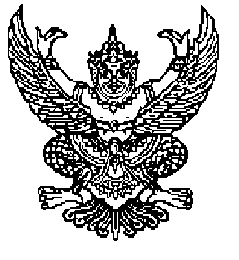 คำสั่งองค์การบริหารส่วนตำบลบ้านเก่าที่ 165/60เรื่อง แต่งตั้งคณะกรรมการจัดทำแผนปฏิบัติการป้องกันการทุจิตสี่ปี (พ.ศ. 2561-2564)ขององค์การบริหารส่วนตำบลบ้านเก่า ประจำปี 2560 และคณะกรรมการประเมินติดตามแผนป้องกันการทุจริตสี่ปี (พ.ศ. 2561-2564) ----------------------ตาม หนังสืออำเภอด่านขุนทด ที่ นม 0023.16/ 1483 ลงวันที่ 11 เมษายน 2560 เรื่อง ขอความร่วมมือดำเนินโครงการส่งเสริมท้องถิ่นปลอดทุจริต ประจำปี 2560 ได้แจ้งว่า สำนักงาน ป.ป.ช. ได้ขอหารือกรมส่งเสริมการปกครองท้องถิ่นในการขับเคลื่อนยุทธศาสตร์ชาติว่าด้วยการป้องกันและปราบปรามการทุจริต ระยะที่ ๓ (พ.ศ. ๒๕๖๐ – 2564) ไปสู่ยุทธศาสตร์ที่ ๑ “การสร้างสังคมที่ไม่ทนต่อการทุจริต” และยุทธศาสตร์ที่ ๒ “ยกระดับเจตจำนงทางการเมืองในการต่อต้านทุจริต” เมื่อวันที่ ๘ กุมภาพันธ์ ๒๕๖๐ ณ กรมส่งเสริมปกครองท้องถิ่น สำนักงานคณะกรรมการป้องกันและปราบปรามการทุจริตแห่งชาติได้ทำบันทึกข้อตกลงความ ร่วมมือกับกระทรวงมหาดไทย โดยกรมส่งเสริมการปกครองท้องถิ่น Integrity and Transparency Assessment (ITA) ประจำปีงบประมาณ พ.ศ. 2560 โดยทางสำนักงานคณะกรรมการป้องกันและ ปราบปรามการทุจริตแห่งชาติเสนอการบูรณาการเครื่องมือการประเมินคุณธรรมการดำเนินงาน (Integrity Assessment) และดัชนีวัดความโปร่งใสของหน่วยงานภาครัฐของสำนักงานคณะกรรมการป้องกันและ ปราบปรามการทุจริตแห่งชาติเพื่อให้การจัดทำแผนการป้องกันและปราบปรามการทุจริตสี่ปี (พ.ศ. 2561-2564) ขององค์การบริหารส่วนตำบลบ้านเก่า เป็นไปตามวัตถุประสงค์ จึงแต่งตั้งคณะกรรมการจัดทำแผนการป้องกันและ ปราบปรามการทุจริต ประกอบด้วย1. นางสาวชญาดา  พรีพรม	หัวหน้าสำนักปลัด อบต. 			กรรมการ ๒. นายประเสริฐ  กวกขุนทด	ผู้อำนวยการกองการศึกษาฯ 		กรรมการ ๓. นางสาวขวัญใจ  ปิ่นสกุล	ผู้อำนวยการกองสวัสดิการ 		กรรมการ ๔. นายมนตรี  ดวงจันทร์		รักษาการผู้อำนวยการกองช่าง 		กรรมการ ๕. นายวสันต์  สีขุนทด		นักวิเคราะห์นโยบายและแผน	กรรมการและเลขานุการให้ผู้ได้รับการแต่งตั้งมีหน้าที่ พิจาณา กลั่นกรอง ศึกษาข้อมูล นำมากำหนดเป็นจัดทำแผนการ ป้องกันและปราบปรามการทุจริตสี่ปี (พ.ศ. 2561-2564) ขององค์การบริหารส่วนตำบลบ้านเก่า เพื่อใช้ เป็นแนวทางในการปฏิบัติงานต่อไป-2-คณะกรรมติดตามและประเมินผลแผนป้องกันและปราบรามการทุจริตสี่ปี (พ.ศ. 2561-2564) ขององค์การบริหารส่วนตำบลบ้านเก่า ประกอบด้วย 1. ว่าที่ร้อยโทดนัย  สุริโยภาส	ปลัดองค์การบริหารส่วนตำบลบ้านเก่า 	ประธานกรรมการ ๒. นางสาวอนงนุช  ธนไพศาล	นักวิชาการศึกษา				รองประธานกรรมการ๓. นายพงศ์พันธุ์  ศิริธรรม	นักพัฒนาชุมชน				กรรมการ๔. นายพิทักษ์  หมอกขุนทด	นักจัดการงานทั่วไป			กรรมการ5. นางสาวดุษยา  ใสโยธา		นักทรัพยากรบุคคล		กรรมการและเลขานุการ ให้คณะกรรมการมีหน้าที่ในการดำเนินการติดตามและประเมินผลคู่มือการปฏิบัติงานเรื่องประเมิน ติดตามแผนป้องกันและปราบการทุจริตสี่ปี (พ.ศ. 2561-2564) กำหนดวิธีการติดตามและประเมินผลตลอดจนเนินการ อื่น ๆ ที่เกี่ยวข้อง เพื่อให้ทราบถึงผลการปฏิบัติงานเกี่ยวกับเรื่องประเมินติดตามแผนป้องกันและปราบการทุจริตสี่ปี (พ.ศ. 2561-2564) และรายงานผลการติดตามและประเมินผลต่อนายกองค์การบริหารส่วนตำบลบ้านเก่า ต่อไปทั้งนี้ ตั้งแต่บัดนี้เป็นต้นไป	สั่ง ณ วันที่ ๓ เดือน พฤษภาคม  พ.ศ. ๒๕๖๐          ว่าที่ร้อยโท      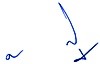 						     (ดนัย  สุริโยภาส)					  ปลัดองค์การบริหารส่วนตำบล  ปฏิบัติหน้าที่					     นายกองค์การบริหารส่วนตำบลบ้านเก่าประกาศองค์การบริหารส่วนตำบลบ้านเก่าเรื่อง แผนปฏิบัติการป้องกันการทุจริต (พ.ศ. ๒๕๖2 –๒๕๖๔)***********************ด้วยองค์การบริหารส่วนตำบลบ้านเก่า ได้จัดทำแผนปฏิบัติการป้องกันการทุจริต (พ.ศ. 2562 – 2564) เพื่อให้การดำเนินงานสอดคล้อง เรื่อง  มาตรการป้องกันและแก้ไขปัญหาการทุจริตประพฤติมิชอบได้กำหนดให้ทุกส่วนราชการและหน่วยงานของรัฐ กำหนดมาตรการหรือแนวทางการป้องกันและแก้ไขปัญหาการทุจริตประพฤติมิชอบในส่วนราชการและหน่วยงานของรัฐ โดยมุ่งเน้นการสร้างธรรมาภิบาลในการบริหารงาน และส่งเสริมการมีส่วนร่วมจากทุกภาคส่วนในการตรวจสอบเฝ้าระวัง เพื่อสกัดกั้นมิให้เกิดการทุจริตประพฤติมิชอบได้  เพื่อให้การขับเคลื่อนนโยบายของรัฐบาลและคณะรักษาความสงบแห่งชาติในการป้องกันและแก้ไขปัญหาการทุจริตประพฤติมิชอบเป็นไปอย่างมีประสิทธิภาพ องค์การบริหารส่วนตำบลบ้านเก่าจึงได้จัดทำมาตรการแนวทางการป้องกันและแก้ไขปัญหาการทุจริตประพฤติมิชอบภาครัฐ  ประจำปีงบประมาณ พ.ศ. 25๖๒-256๔ และเพื่อให้หน่วยงานในองค์การบริหารส่วนตำบลบ้านเก่า ใช้เป็นกรอบแนวทางในการดำเนินการป้องกันและปราบปรามการทุจริตขององค์การบริหารส่วนตำบลบ้านเก่าต่อไปเพื่อเป็นการเผยแพร่ข้อมูลข่าวสารของโครงการและปฏิบัติให้สอดคล้องพระราชบัญญัติข้อมูลข่าวสารราชการ พ.ศ. 2540 และกฎหมายที่เกี่ยวข้อง  องค์การบริหารส่วนตำบลบ้านเก่าจึงขอประชาสัมพันธ์แผนปฏิบัติการป้องกันการทุจริตขององค์การบริหารส่วนตำบลบ้านเก่าประจำปีงบประมาณ พ.ศ. 25๖๒-256๔ รายละเอียดปรากฏตามเอกสารแนบท้ายประกาศฉบับนี้จึงประกาศให้ทราบโดยทั่วกัน	ประกาศ  ณ  วันที่  9  เดือน  กุมภาพันธ์  พ.ศ. ๒๕๖๑                             ว่าที่ร้อยโท     (ดนัย  สุริโยภาส)ปลัดองค์การบริหารส่วนตำบลบ้านเก่า ปฏิบัติหน้าที่นายกองค์การบริหารส่วนตำบลบ้านเก่าหมู่ที่ชื่อหมู่บ้านจำนวนครัวเรือนจำนวนประชากรจำนวนประชากรจำนวนประชากรผู้ใหญ่บ้านหมู่ที่ชื่อหมู่บ้านจำนวนครัวเรือนชายหญิงรวมผู้ใหญ่บ้าน1บ้านเก่า168273335608นายสุรชาติ    คำสิงห์นอก2บ้านโนนสะเดา60107109216นายบุญชู  กกขุนทด3บ้านมะเริง159326325651นายสายน้อย    ชาขุนทด4บ้านกลาง133264282546นายพงษ์เทพ  นามโคตรสี5บ้านสระพัง201384430814นายจารึก   กงขุนทด6บ้านวังโป่ง174319295614นายบุญยัง    สีทอง7บ้านน้อย178282284566นายเกษม    กวดขุนทด8บ้านกุดโดก103199203402นายสมชาย  เบ้าจันทึก9บ้านชัยพัน132210231441นายประมวล  กานขุนทด10บ้านสระพังเหนือ161332337669นายสงกรานต์   สีถาน11บ้านวังโป่งเหนือ254481450931นายมานิต   กาศขุนทด (กำนัน)12บ้านใหม่รุ่งเรือง125226240466นายสุริยัน  รัตนวงศ์13บ้านวังโป่งบูรพา131276267543นายประมุข    หมอกขุนทดรวมทั้งสิ้นรวมทั้งสิ้น1,9793,6793,7887,467มิติภารกิจตามมิติโครงการ/กิจกรรม/มาตรการปี (๒๕๖๑)ปี (๒๕๖๒)ปี (๒๕๖๓)ปี (๒๕๖๔)หมายเหตุมิติภารกิจตามมิติโครงการ/กิจกรรม/มาตรการงบประมาณ(บาท)งบประมาณ(บาท)งบประมาณ(บาท)งบประมาณ(บาท)หมายเหตุ1. การสร้างสังคมที่ ไม่ทนต่อการทุจริต1.1 การสร้างจิตสำนึกและความตระหนักแก่บุคลากรทั้งข้าราชการ การเมืองฝ่ายบริหาร ข้าราชการการเมืองฝ่ายสภาท้องถิ่นและฝ่ายประจำขององค์การบริหารส่วนตำบลบ้านเก่า1.1.1 (1) โครงการฝึกอบรมเพิ่มพูนสมรรถภาพ และแสวงหาความเป็นเลิศในการทำงาน 1.1.1 (2) โครงการอบรมคุณธรรมและจริยธรรมในการต่อต้านการทุจริตแก่ผู้บริหาร สมาชิกสภา และพนักงานขององค์การบริหารส่วนตำบลบ้านเก่า1.1.1 (3) กิจกรรมสมุดความดีพนักงาน  1.1.2 มาตรการ “เสริมสร้างองค์ความรู้ด้าน การต่อต้านการทุจริต” 1.1.3 กิจกรรมจัดทำคู่มือเกี่ยวกับการป้องกัน ผลประโยชน์ทับซ้อน20,00020,000---20,00020,000---20,00020,000---20,00020,000---1.2 การสร้างจิตสำนึกและความ ตระหนักแก่ประชาชนทุกภาคส่วนใน ท้องถิ่น1.2.1 โครงการ “เสริมสร้างค่าความซื่อสัตย์ สุจริตและปลูกฝังทัศนยคติ วัฒนะธรรมที่ในการต่อต้านการทุจริต” 1.2.2 โครงการพัฒนาความสามารถในการจัดเก็บภาษี 1.2.3 โครงการส่งเสริมการสร้างอาชีพ สร้าง รายได้ตามแนวทางเศรษฐกิจพอเพียง20,00015,00030,00020,00015,00030,00020,00015,00030,00020,00015,00030,000มิติภารกิจตามมิติโครงการ/กิจกรรม/มาตรการปี (๒๕๖๑)ปี (๒๕๖๒)ปี (๒๕๖๓)ปี (๒๕๖๔)หมายเหตุมิติภารกิจตามมิติโครงการ/กิจกรรม/มาตรการงบประมาณ(บาท)งบประมาณ(บาท)งบประมาณ(บาท)งบประมาณ(บาท)หมายเหตุ1.3 การสร้างจิตสำนึกและความตระหนักแก่เด็กและเยาวชน1.3.1 โครงการสายใยรักสัมพันธ์ครอบครัว1.3.2 กิจกรรมการประกวดคำขวัญต่อต้านการ ทุจริต 1.3.3 โครงการสร้างภูมคุ้มกันทางสังคมให้เด็กและเยาวชน (สายใยครอบครัวเกษตรพอเพียง)10,0005,0005,00010,0005,0005,00010,0005,0005,00010,0005,0005,000มิติที่ ๑รวมจำนวน ๑๑ โครงการ๑2๕,๐๐๐125,000125,๐๐๐๑2๕,0002. การบริหาร ราชการเพื่อป้องกัน การทุจริต2.1 แสดงเจตจำนงทางการเมืองในการต่อต้านการทุจริตของผู้บริหาร2.1 กิจกรรมประกาศเจตจำนงต่อต้านการ ทุจริตของผู้บริหารองค์การบริหารส่วนตำบลบ้านเก่า----2.2 มาตรการสร้างความโปร่งใสในการปฏิบัติราชการ2.2.1 (1) มาตรการการสร้างความโปร่งใสในการบริหารงานบุคคล 2.2.1 (2) มาตรการออกคำสั่งมอบหมายของนายกองค์การบริหารส่วนตำบลและหัวหน้าส่วนราชการ 2.2.2 (1) กิจกรรม “ควบคุมการเบิกจ่ายเงิน ตามข้อบัญญัติงบประมาณรายจ่ายประจำปี” 2.2.2 (2) กิจกรรม “การพัฒนาแผนและ กระบวนการจัดหาพัสดุ”2.2.3 มาตรการยกระดับคุณภาพการบริการ ประชาชน--------------------มิติภารกิจตามมิติโครงการ/กิจกรรม/มาตรการปี (๒๕๖๑)ปี (๒๕๖๒)ปี (๒๕๖๓)ปี (๒๕๖๔)หมายเหตุมิติภารกิจตามมิติโครงการ/กิจกรรม/มาตรการงบประมาณ(บาท)งบประมาณ(บาท)งบประมาณ(บาท)งบประมาณ(บาท)หมายเหตุ2.3 มาตรการการใช้ดุลยพินิจและใช้อำนาจหน้าที่ให้เป็นไปตามหลักการ บริหารกิจการบ้านเมืองที่ดี2.3.1 กิจกรรมการลดขั้นตอนการปฏิบัติงาน2.3.2 มาตรการการมอบอำนาจอนุมัติ อนุญาต สั่งการเพื่อลดขั้นตอนการปฏิบัติราชการ--------2.4 การเชิดชูเกียรติแก่หน่วยงาน/บุคคลในการดำเนินกิจการการประพฤติปฏิบัติตนให้เป็นที่ประจักษ์2.4.1 โครงการแม่ดีเด่น 2.4.2 กิจกรรมการมอบประกาศเกียรติคุณแก่คณะกรรมการชุมชน 2.4.3 กิจกรรมเชิดชูเกียรติประชาชนผู้ปฏิบัติตามปรัชญาเศรษฐกิจพอเพียง------------2.5 มาตรการจัดการในกรณีได้ทราบหรือรับแจ้งหรือตรวจสอบพบการทุจริต2.5.1 มาตรการ “จัดทำข้อตกลงการปฏิบัติ ราชการ” ด้วยความซื่อสัตย์สุจริต 2.5.2 มาตรการ “ให้ความร่วมมือกับหน่วยงาน ตรวจสอบทั้งภาครัฐและองค์กรอิสระ”2.5.3 (1) มาตรการ “แต่งตั้งผู้รับผิดชอบเกี่ยวกับเรื่องร้องเรียน” 2.5.3 (2) มาตรการ“ดำเนินการเกี่ยวกับเรื่อง ร้องเรียน กรณีมีบุคคลภายนอกหรือประชาชนกล่าวหาเจ้าหน้าที่ขององค์การบริหารส่วนตำบลบ้านเก่าว่าทุจริตและปฏิบัติราชการตามอำนาจหน้าที่โดยมิชอบ”----------------มิติที่ ๒รวมจำนวน  ๑๕  โครงการ----มิติภารกิจตามมิติโครงการ/กิจกรรม/มาตรการปี (๒๕๖๑)ปี (๒๕๖๒)ปี (๒๕๖๓)ปี (๒๕๖๔)หมายเหตุมิติภารกิจตามมิติโครงการ/กิจกรรม/มาตรการงบประมาณ(บาท)งบประมาณ(บาท)งบประมาณ(บาท)งบประมาณ(บาท)หมายเหตุ3. การส่งเสริม บทบาทและการมี ส่วนร่วมของภาค ประชาชน3.1 จัดให้มีและเผยแพร่ข้อมูลข่าวสารในช่องทางที่เป็นการอำนวยความสะดวกแก่ประชาชนได้มีส่วนร่วมตรวจสอบการ ปฏิบัติราชการตามอำนาจหน้าที่ขององค์กรปกครองส่วนท้องถิ่นได้ทุกขั้นตอน3.1.1 (๑) มาตรการ“ปรับปรุงศูนย์ข้อมูลข่าวสารขององค์การบริหารส่วนตำบลบ้านเก่าให้มี ประสิทธิภาพมากยิ่งขึ้น” 3.1.1 (๒) กิจกรรม “อบรมให้ความรู้ตาม พ.ร.บ. ข้อมูลข่าวสารของราชการ พ.ศ.2540”3.1.2 มาตรการ “เผยแพร่ข้อมูลข่าวสารที่สำคัญและหลากหลาย” 3.1.3 (1) มาตรการ “จัดให้มีช่องทางที่ประชาชนเข้าถึงข้อมูลข่าวสารขององค์การบริหารส่วนตำบลบ้านเก่า” 3.1.3 (2) โครงการสื่อประชาสัมพันธ์-15,000--10,000-15,000--10,000-15,000--10,000-15,000--10,0003.2 การรับฟังความคิดเห็นการรับและ ตอบสนองเรื่องร้องเรียน/ร้องทุกข์ของประชาชน3.2.1 (๑) โครงการจัดทำแผนชุมชน 3.2.1 (๒) การดำเนินงานศูนย์รับเรื่องราวร้องทุกข์องค์การบริหารส่วนตำบลบ้านเก่า3.2.2 (1) มาตรการกำหนดขั้นตอน/ กระบวนการเรื่องร้องเรียน 3.2.2 (2) โครงการอบต. เคลื่อนที่ 3.2.3 กิจกรรม รายงานผลการตรวจสอบ ข้อเท็จจริงให้ผู้ร้องเรียน/ร้องทุกข์รับทราบ5,000--50,000-5,000--50,000-5,000--50,000-5,000--50,000-มิติภารกิจตามมิติโครงการ/กิจกรรม/มาตรการปี (๒๕๖๑)ปี (๒๕๖๒)ปี (๒๕๖๓)ปี (๒๕๖๔)หมายเหตุมิติภารกิจตามมิติโครงการ/กิจกรรม/มาตรการงบประมาณ(บาท)งบประมาณ(บาท)งบประมาณ(บาท)งบประมาณ(บาท)หมายเหตุ3.3 การส่งเสริมให้ประชาชนมีส่วนร่วม บริหารกิจการขององค์กรปกครองส่วนท้องถิ่น3.3.1 มาตรการแต่งตั้งคณะกรรมการสนับสนุนการจัดทำแผนพัฒนาองค์การบริหารส่วนตำบลบ้านเก่า3.3.2 มาตรการแต่งตั้งตัวแทนประชาคมเข้า ร่วมเป็นคณะกรรมการตรวจรับงานจ้าง3.3.3 มาตรการแต่งตั้งคณะกรรมการติดตาม และประเมินผลแผนพัฒนาขององค์การบริหารส่วนตำบลบ้านเก่า------------มิติที่ ๓รวมจำนวน  ๑๓  โครงการ80,00080,00080,00080,0004. การเสริมสร้างและปรับปรุงกลไกในการตรวจสอบการปฏิบัติราชการขององค์กรปกครองส่วนท้องถิ่น4.1 มีการจัดวางระบบและรายงานการควบคุมภายในตามที่คณะกรรมการตรวจเงินแผ่นดินกำหนด4.1.1 โครงการจัดทำรายงานการควบคุม ภายใน 4.1.2 กิจกรรมติดตามประเมินผลการควบคุมภายใน--------4.2 การสนับสนุนให้ภาคประชาชนมีส่วนร่วมตรวจสอบการปฏิบัติหรือการบริหารราชการ ตามช่องทางที่สามารถดำเนินการได้4.2.1 มาตรการส่งเสริมให้ประชาชนมีส่วนร่วม ตรวจสอบ กำกับ ดูแลการบริหารงานบุคคล เกี่ยวกับการบรรจุแต่งตั้ง การโอน ย้าย4.2.2 กิจกรรมการรายงานผลการใช้จ่ายเงินให้ประชาชนได้รับทราบ 4.2.3 โครงการอบรมกรรมการตรวจการจ้าง------------มิติภารกิจตามมิติโครงการ/กิจกรรม/มาตรการปี (๒๕๖๑)ปี (๒๕๖๒)ปี (๒๕๖๓)ปี (๒๕๖๔)หมายเหตุมิติภารกิจตามมิติโครงการ/กิจกรรม/มาตรการงบประมาณ(บาท)งบประมาณ(บาท)งบประมาณ(บาท)งบประมาณ(บาท)หมายเหตุ4.3 การส่งเสริมบทบาทการตรวจสอบของสภาท้องถิ่น4.3.1 กิจกรรมการส่งเสริมและพัฒนาศักยภาพสมาชิกสภาท้องถิ่น 4.3.2 กิจกรรมส่งเสริมสมาชิกสภาท้องถิ่นให้มีบทบาทในการตรวจสอบการปฏิบัติงานของฝ่ายบริหาร50,000-50,000-50,000-50,000-4.4 เสริมพลังการมีส่วนร่วมของชุมชน (Community) และบูรณาการทุกภาคส่วนเพื่อต่อต้านการทุจริต4.4.1 มาตรการเฝ้าระวังคอรัปชั่นโดยภาค ประชาชน 4.4.2 มาตรการสร้างเครือข่ายเฝ้าระวังการต่อต้านการทุจริต--------มิติที่ ๔รวมจำนวน  ๙  โครงการ50,00050,00050,00050,000